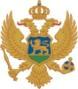 AKCIONI PLAN ZAPOŠLJAVANJAIRAZVOJA LJUDSKIH RESURSAZA 2014. GODINU                  Decembar, 2013. godineUvodne napomenePolitike trţišta rada, mjere i aktivnosti, imaju za cilj poboljšati zapošljavanje, ublaţiti negativna kretanja na trţištu rada, doprinijeti boljem podudaranju potraţnje sa ponudom radne snage i pomoći reintegraciji ranjivih grupa.Nacionalna strategija zapošljavanja i razvoja ljudskih resursa 2012-2015. godine, predstavlja osnovni programski okvir za definisanje politike trţišta rada koja je oslonjena na prioritete strateškog okvira EU „Evropa 2020“ sa naglaskom na odrţiv i inkluzivan rast.Opšti cilj strategije je stvaranje boljih uslova za otvaranje novih radnih mjesta i ulaganje u ljudski kapital u cilju podizanja nivoa zaposlenosti i unapređenja ekonomske konkurentnosti Crne Gore.Glavni izazovi koji su bili prepoznati na trištu rada, a na osnovu kojih su postavljeni strateški prioriteti su: sporiji privredni rast, smanjen potencijal otvaranja novih radnih mjesta, visoka stopa nezaposlenosti, visok stepen dugoročne nezaposlenosti, neusklađenost ponude i traţnje, potrebe trţišta rada nijesu usklađene sa sistemom obrazovanja i obuke, povećan stepen siromaštva i socijalne uključenosti.Ovaj Akcioni plan slijedi, potvrđuje i dograđuje vrijednosti i ciljeve definisane Nacionalnom strategijom zapošljavanja i razvoja ljudskih resursa 2012-2015, nastojeći da dodatno naglasi neophodnost vođenja sveobuhvatne, multisektorski zasnovane politike zapošljavanja i potrebu intenziviranja primjene mjera kojima bi se na što širem polju djelovalo na rast zaposlenosti i aktivnosti stanovništva i na smanjivanje nezaposlenosti.U 2013. godini postignut je napredak u smanjivanju jaza između ključnih indikatora trţišta rada u Crnoj Gori u odnosu na Evropsku uniju. Posebno, stopa zaposlenosti stanovništva u radnoj dobi u drugom kvartalu 2013. godine u odnosu na isti period 2012. godine, porasla je za dva procentna poena, na 48,2%. Taj napredak moţe se djelimično pripisati blagom privrednom oporavku, ali i podjednako vaţno, uvođenju novih ili širenju postojećih aktivnih programa trţišta rada, u skladu sa primjenom Akcionog plana zapošljavanja i razvoja ljudskih resursa za 2013. godinu. U pogledu rodne strukture, zabiljeţena su takođe pozitivna kretanja u pogledu smanjivanja jaza između muškaraca i ţena u svim glavnim indikatorima trţišta rada, a stopa nezaposlenosti ţena je čak prvi put bila niţa od odgovarajuće stope za muškarce. Prema starosnoj strukturi, najviše je smanjena stopa nezaposlenosti mladih. S druge strane, u pogledu regionalne strukture, nije došlo do smanjivanja jaza.Konsolidovani izdaci na programe podrške zapošljavanju dostigli su u 2013. godini nivo od oko 0,4% BDP-a, čime je u ovom pogledu pribliţio prosjeku zemalja EU. Posebno treba istaći veliki novi multisektorski koncipiran Program stručnog osposobljavanja lica sa visokoškolskim obrazovanjem, vrijedan 10 miliona eura, kojim je obuhvaćeno oko 4000 korisnika sa visokoškolskim obrazovanjem.Osim toga, tokom godine poslodavci su široko koristili mogućnosti stvorene Uredbom o subvencijama za zapošljavanje određenih kategorija nezaposlenih lica, u vrijednosti od skoro 1,2 miliona eura u periodu januar-septembar 2013. godine.S druge strane, standardni aktivni programi trţišta rada koje primjenjuje ZZZCG, sprovođeni su sa relativno malim sredstvima koja nisu u ukupnom iznosu prešla 3 miliona eura.Politika zapošljavanja zasluţuje centralno mjesto u domenu javnih politika, jer ne samo da je ona usmjerena ka najvaţnijem cilju ekonomskog i društvenog razvoja, već praktično i nema institucionalne reforme, sektorske politike, ili pojedinačne mjere, koja ne ostavlja svoj trag na nivo i strukturu zaposlenosti. Promovisanje ovog najšireg shvatanja politike zapošljavanja u javnosti i među kreatorima ekonomske i socijalne politike jedan je od ciljeva ovog Akcionog plana. Razvoj u 2013. godini potvrdio je da je politika zapošljavanja obuhvatnija od skupa aktivnih programa trţišta rada koje sprovodi Zavod za zapošljavanje Crne Gore. Mjere politike zapošljavanja uključile su do sada najveći broj aktera na strani implementacije, čime je afirmisan multisektorski pristup u kreiranju radnih mjesta.Slika 1. Politika zaposlenosti (širi pristup) i politika tržišta rada (uži pristup) politici zapošljavanja11 Slika 1. nastoji da ilustruje značaj najšireg multisektorskog pristupa u kreiranju i sprovođenju politike zapošljavanja. Postoji tendencija da se politika zapošljavanja svodi na aktivne i pasivne programe koje sprovodi javna sluţba za zapošljavanje, kao i na neposredno institucionalno regulisanje trţišta rada kroz radno zakonodavstvo i socijalni dijalog. Ustvari, celokupna ekonomska i socijalna politika ima snaţan uticaj na ishode na trţištu rada. Kada se ove politike osmišljavaju i sprovode tako da njihovo pojedinačno i zajedničko djelovanje ima što intenzivniji pozitivan efekat na zaposlenost, onda se moţe govoriti o centralnom mjestu politike zapošljavanja u vođenju ukupne ekonomske i socijalne politike, i tada i njeni efekti mogu da budu najveći.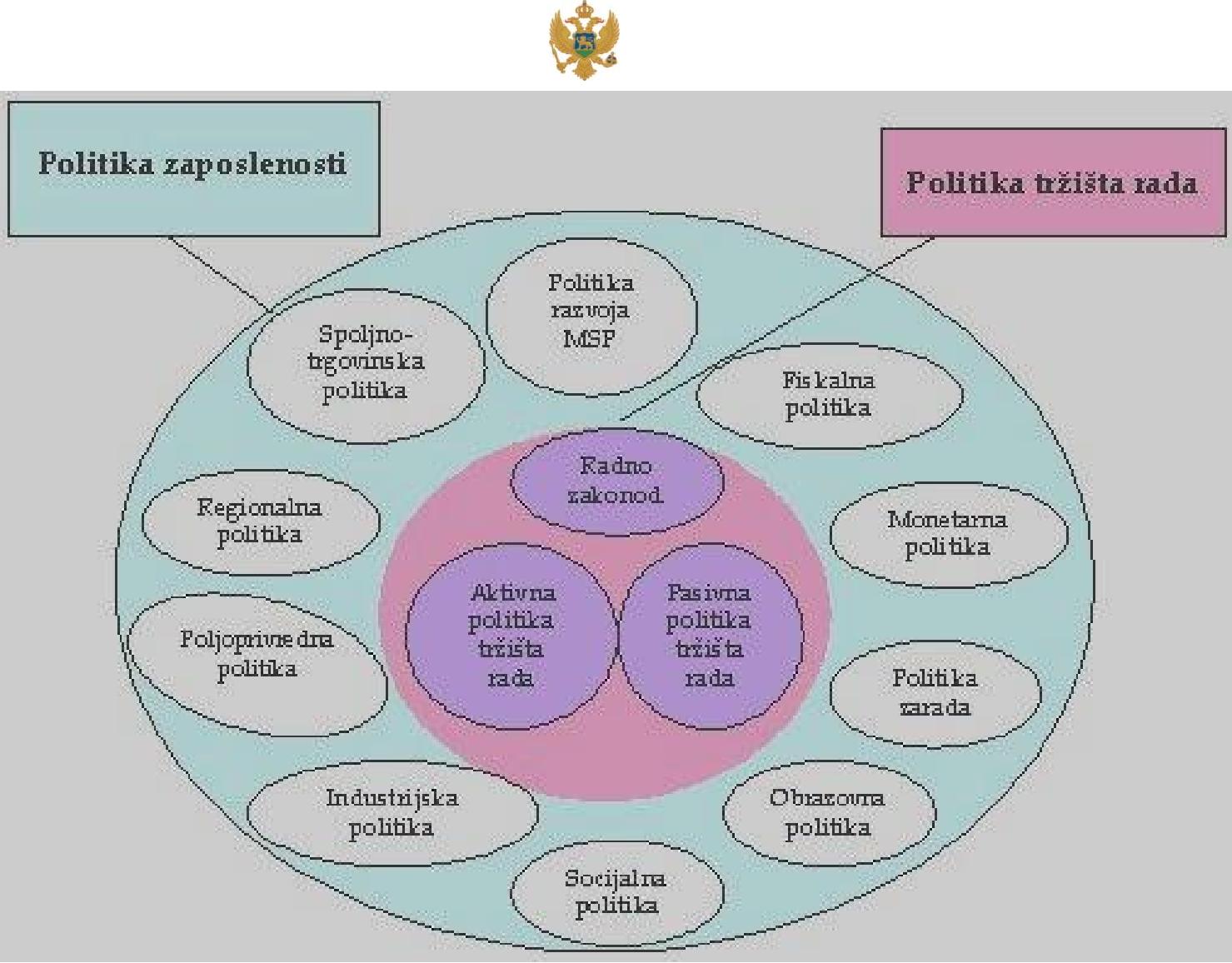 Ovaj novi širi pristup politici zapošljavanja i razvoja ljudskih resursa, naravno, otvorio je i određene nove izazove i potcrtao neke već postojeće probleme. S obzirom na veći broj aktera uključenih u kreiranje i realizaciju programa zapošljavanja, pojačana je potreba za efikasnom koordinacijom njihovih aktivnosti.S obzirom na makroekonomsku situaciju i posljedična budţetska ograničenja, u 2014. godini ne moţe se očekivati dalja finansijska ekspanzija sredstava za realizaciju programa zapošljavanja. Akcenat mora da bude na njihovoj većoj efikasnosti. Stoga je potrebno intenzivno pratiti sprovođenje postojećih programa i raditi na izgradnji kapaciteta za ex ante i ex post evaluaciju njihovih efekata, kako bi se uspostavio puni standard vođenja politika zasnovanih na činjenicama i sredstva usmjeravala prema programima koji mogu da daju najveće individualne neto efekte i društvene koristi.Mladi, kao najkreativniji i najperspektivniji dio stanovništva, ostaju u centru paţnje politike zapošljavanja, prije svega kroz nastavak Programa stručnog osposobljavanja lica sa visokoškolskim obrazovanjem, kao najmasovnijeg aktivnog programa trţišta rada u Crnoj Gori. U 2014. godini, fokus će biti usmjeren prema radnoj praksi visokoškolaca u realnom sektoru. Paralelno sa tim, radiće se na kreiranju odgovarajućeg programa za srednjoškolce u 2015. godini, u kontekstu uspostavljanja jedinstvene Garancije za mlade, u skladu sa preporukama Evropske komisije. Time će se omogućiti konsolidacija različitih programa namijenjenih mladima u jedinstvenu mjeru, ali i posebno afirmisatiintenzivan savjetodavni rad sa mladima kroz zahtjev aktivnog traţenja posla među potencijalnim korisnicima programa.Istovremeno, podrška ostalim ranjivim grupama, prije svega onima izloţenim povećanom riziku od dugoročne nezaposlenosti i u krajnjem ishodu nezapošljivosti, biće osnaţena ovim Akcionim planom kroz povećanu alokaciju sredstava i preciznije targetiranje njihove upotrebe.Sljedeće godine takođe se očekuje puna primjena novouvedenih aktivacijskih odredbi novog Zakona o socijalnoj i dječjoj zaštiti. Cilj je da se poveća stepen aktivnosti radne snage koja je do sada bila neaktivna (korisnici materijalnog obezbjeđenja porodice, ţene i stariji radnici, i pripadnici grupa najdublje osjetljivosti – osobe sa invaliditetom, izbjegla i raseljena lica, Romi i Egipćani itd.) kroz uključivanje u aktivne programe koje sprovodi Zavod za zapošljavanje CrneGore (obuke, javni radove i subvencije za otvaranje radnih mjesta).Jedna od prioritetnih multisektorskih aktivnosti politike zapošljavanja u narednoj godini će biti promovisanje sezonskog rada, kako bi se povećala aktivnost domaćeg stanovništva. Ona će uključivati kombinaciju programa i mjera aktivne politike trţišta rada usmjerenih ka većem sezonskom angaţovanju mladih osoba, lica bez stručnog obrazovanja, kao i lica sa stručnim kvalifikacijama vezanim za turizam, građevinarstvo i poljoprivredu, posebno iz sjevernog regiona.1. Nacionalna strategija zapošljavanja i razvoja ljudskih resursa 2012–2015Nacionalna strategija zapošljavanja 2012-2015. godina, koja je usvojena krajem 2011. godine, predstavlja osnovni programski okvir za definisanje politike zapošljavanja i razvoja ljudskih resursa.Strategija je zasnovana na pretpostavci da je ulaganje u ljudske resurse nuţno za oporavak ekonomije i povratak na obrazac ekonomskog rasta i ima za cilj obezbjeđenje dugoročnog okvira za konkretne, ambiciozne mjere i aktivnosti, koje su usmjerene ka budućnosti, a koje će biti realizovane kroz godišnje akcione planove, u skadu sa problemima, izazovima i prednostima trţišta rada Crne Gore.U isto vrijeme Strategija je inspirisana pristupom korišćenim u inegrisanoj socio-ekonomskoj strategiji Evropa 2020 sa naglaskom na pametan, odrţiv i inkluzivan rast.Opšti cilj Strategije je stvaranje boljih uslova za otvaranje novih radnih mjesta i zajedno sa tim ulaganje u ljudski kapital u cilju podizanja nivoa zaposlenosti i unapređenja ekonomske konkurentnosti Crne GorePosebni ciljevi definisani su u okviru tri prioriteta i to kroz:I Prioritet: Povećanje zaposlenosti i smanjenje stope nezaposlenosti (u okviru kojeg su postavljena 3 cilja);II Prioritet: Unapređenje znanja, vještina i kompetencija u cilju povećanja mogućnosti zapošljavanja i povećanja konkurentnosti kroz formalno obrazovanje, neformalno učenje i osposobljavanje (u okviru kojeg su postavljena 2 cilja);III Prioritet: promovisanje socijalne inkluzije i smanjenje siromaštva (u okviru kojeg su postavljena 3 cilja).2. Pravci razvoja Crne Gore 2013-2016Crna Gora, kao zemlja kandidat za članstvo u EU, ima obavezu da utvrdi viziju socio-ekonomskog razvoja, sa pojedinačnim potrebnim investicijama i razvojnim mjerama za njihovu realizaciju. Ispunjavajući tu obavezu, VladaCrne Gore je ove godine donijela Pravce razvoja Crne Gore 2013 – 2016. godine (PRCG), kojim su predloţena rješenja za usklađivanje ciljeva sektorskih i nacionalnih strategija u različitim oblastima razvoja.Treba imati u vidu, da se ciljevi Nacionalne strategija zapošljavanja i razvoja ljudskih resursa i PRCG u najvećoj mjeri poklapaju. Pravci razvoja su pripremljeni po ugledu na Strategiju EU 2020. Identifikacijom oblasti politika i potpolitika, u okviru pravaca razvoja ”pametni rast”, ”odrţivi rast” i ,,inkluzivni rast”, uz predloţene investicije/razvojne mjere, utvrđeni su autentični razvojni interesi Crne Gore.PRCG definišu strateški cilj ekonomske politike Crne Gore kao povećanje kvaliteta života pojedinca u Crnoj Gori u dugom roku.Prioritetni sektori razvoja. U funkciji ostvarivanja strateškog cilja ekonomske politike Crne Gore, Pravci razvoja identifikuju četiri prioritetna sektora razvoja:Turizam Energetika Poljoprivreda i ruralni razvoj Industrija Realizacijom javnih investicija/razvojnih mjera, doprinos PRCG-a ekonomskim performansama ogledao bi se kroz:Povratak na ekonomski rast iznad potencijalnog, tj. realni rast BDP-a od 3-4%; Smanjenje deficita javnih finansija i postizanje izbalansiranog budţeta do 2016. godine i Smanjenje učešća neformalne ekonomije. 3. Realizacija mjera i aktivnosti Akcionog plana zapošljavanja u 2013. godinuNacionalni akcioni plan zapošljavanja predstavlja osnovni instrument sprovođenja aktivne politike zapošljavanja za period od jedne godine. Planom se definišu mjere i aktivnosti za ostvarivanje ciljeva, finansijski okvir za sprovođenje mjera i aktivnosti, nosioci realizacije mjera i aktivnosti, pokazatelje uspješnosti (indikatore) realizacije mjera i aktivnosti, kako bi se dostigli ciljevi u okviru prioriteta definisanih Nacionalnom strategijom zapošljavanja i razvoja ljudskih resursa 2012–2015. godine.Na osnovu raspoloţivih informacija zaključno sa trećim kvartalom 2013. godine, u najvećem dijelu mjera i aktivnosti, Akcioni plan zapošljavanja je realizovan u potpunosti ili u prihvatljivom obimu.Osnovne karakteristike kretanja na tržištu rada tokom 2013. godineKretanja na trţištu rada u 2013. godini, najopštije gledano, pokazuju da se ono u izvjesnoj mjeri oporavlja od uticaja globalne ekonomske krize. Dodatno, mjere sprovedene kroz realizaciju Akcionog plana za 2013. godinu, a posebno veliki novi program Stručnog osposobljavanja lica sa stečenim visokim obrazovanjem, kao i šira primjena Uredbe o subvencionisanom zapošljavanju teţe zapošljivih kategorija nezaposlenih lica, doprinijeli su posebno vidnom poboljšanju poloţaja njima targetiranih grupa.Izazovi koji su prepoznati na trţištu rada, a na osnovu kojih su postavljeni prioriteti Strategije i pored kontinuiranog sprovođenja mjera i aktivnosti definisanih akcionim planovima i dalje karakterišu trţište rada:Niska stopa zaposlenosti Najveći problem trţišta rada Crne Gore je niska stopa zaposlenosti. U pogledu stope zaposlenosti za  stanovništvo15-64, Crna Gora zaostaje za prosjekom Evropske unije za oko 17 procentnih poena – dok je u EU ta stopa oko 65%, u Crnoj Gori ona je oko 48%. Ovo zaostajanje je veoma veliko, imajući u vidu da je učešće zaposlenih u stanovništvu radnog uzrasta relativno inertan indikator, i da su potrebne godine visokog rasta BDP-a i sa njim povezanog rasta zaposlenosti da bi se postigao osjetan i odrţiv napredak u konvergenciji prema evropskom prosjeku. Premda je ekonomski rast neophodan da bi se unaprijedili rezultati na trţištu rada, on nije i dovoljan uslov za to. Neophodno je djelovati na strukturna pitanja, koja mogu biti u korijenu nepovoljnih kretanja, kroz reformu institucija trţišta rada i vođenje odgovarajućih politika zapošljavanja i aktivnih prorama trţišta rada.Detaljnija analiza uzroka niske stope zaposlenosti pokazuje da je ona rezultat kako visoke stope nezaposlenosti, tako i niske aktivnosti stanovništva radnog uzrasta, pri čemu ova potonja čak ima i veći efekat na stopu zaposlenosti od visoke stope nezaposlenosti. Smanjenje stope nezaposlenosti na evropski prosjek pri ostalim jednakim parametrima bi mnogo manje uticalo na porast zaposlenosti u Crnoj Gori nego što bi to bio slučaj sa izjednačavanjem stope participacije sa evropskim prosjekom (Rutkowski, 2013).Visoka dugoročna nezaposlenost Nezaposlenost je visoka i uglavnom dugoročna u Crnoj Gori. Stopa nezaposlenosti je malo ispod 20%, što je skoro dvostruko više u odnosu na evropski prosjek. Dugoročna nezaposlenost je oko 60% među registrovanim nezaposlenim prema podacima Zavoda za zapošljavanje i skoro 70% prema Anketi o radnoj snazi. Visoka dugoročna nezaposlenost doprinosi raširenosti pojave obeshrabrenosti među neuspješnim traţiocima posla. Stoga analize koje proširuju definiciju nezaposlenosti na lica koja ne traţe posao, ali bi bila spremna da rade kada bi bilo šansi da se zaposle, daju još veće procjene 'stvarne' stope nezaposlenosti, koja bi mogla da ide i do 30%.Prema podacima Zavoda za zapošljavanje, dugoročna nezaposlenost (lica koja traţe zaposlenje preko 1 godine) krajem septembra 2013. godine (58,43%) bila je za 1,05 procentna poena viša u odnosu na isti period prethodne godine. Uz to, zaposlenje preko tri godine traţi oko trećina svih registrovanih nezaposlenih. Kada se dublje sagleda struktura dugoročne nezaposlenosti, vidi se njena puna sloţenost, s obzirom da se uglavnom radi o starijim licima, koja se relativno teţe zapošljavaju, ali je ona prisutna i kod mladih pa i visokoškolaca. Ovdje ipak treba biti posebno oprezan u interpetaciji rasta registrovane ukupne i dugoročne nezaposlenosti kod visokoškolaca, zbog, kako je objašnjeno, divergentnog efekta Programa stručnog osposobljavanja visokoškolaca na statističke podatke Monstata i Zavoda za zapošljavanje.Visoko učešće mladih u strukturi registrovanih nezaposlenih Broj mladih na evidenciji nezaposlenih, posebno mladih sa visokoškolskim obrazovanjem, ubrzano raste. Prema podacima Zavoda za zapošljavanje, na evidenciji nezaposlenih do 25 godina starosti, krajem septembra 2013 godine je bilo 5720 lica, što je porast od 14,72% u odnosu na isti period prošle godine. Još veći porast, od 50,72% registrovan je za 'starije' mlade uzrasta 25-30 godina. Učešće mladih do 30 godina u ukupnoj registrovanoj nezaposlenosti u 2013. godini premašilo je jednu trećinu.Znatan rast broja nezaposlenih visokoškolaca Na evidenciji Zavoda za zapošljavanje krajem novembra 2013 god. nalazilo se 10.532 visokoškolaca što je činilo 30,5% ukupnog broja nezaposlenih (34.445) dok je u istom periodu 2012. god. to učešće iznosilo 21,8% ( 6.706 ) a, primjera radi, krajem 2008. god. 8,8% (2.547).Istovremeno sa tim, broj novoprijavljenih visokoškolaca je, u periodu januar-oktobar ove u odnosu na isti period2012. godine veći za 15,9% (8.127 : 7.012 ) dok je broj onih bez radnog staţa, odnosno, koji dolaze iz sistema redovnog obrazovanja porastao za 9,7% ( 2.800 :2.552).Visok rast nozaposlenih visokoškolaca ostvarivan u proteklih nekoliko godina posljedica je znatnog povećanja broja srednjoškolaca koji se upisuju na visokoobrazovne ustanove (sada već preko 80%) što potvrđuje i prisutan trend smanjivanja prijavljenih srednjoškolaca na evidenciju nezaposlenih, a rast prijavljenih visokoškolaca. To dalje, iz godine u godinu, povećava i produkciju iz sistema visokog obrazovanja i taj trend će se nastaviti i u nekoliko narednih godina, imajući u vidu da se na završnim godinama studija, osnovnih (III i IV godina), specijalističkih i magistarskih nalazi oko 9.800 studenata.Izražene strukturne disproporcije između ponude i tražnje na tržištu rada Kod velikog broja zanimanja ponuda je znatno veća od traţnje što nameće potrebu intenzivnije realizacije raznovrsnih programa obuka i osposobljavanja (dokvalifikacija, prekvalifikacija, kursevi itd.) primjerenih različitim ciljnim grupama u nastojanju da se, u što većoj mjeri, usklade odnosi ponude i traţnje na trţištu rada kroz povećanje znanja vještina i kompetencija, a time poveća i zapošljavanje, odnosno zapošljivost, posebno lica koja su u najnepovoljnijoj situaciji na trţištu rada kada je u pitanju njihova konkurentnost i socijalna uključenost.Zapravo, konstituisanjem sistema neformalnog obrazovanja, kao dopune i korektiva formalnog obrazovanja, jedino se, na duţi rok, moţe efikasnije odgovoriti trţišnim zahtjevima, a koji bi, takođe, morao biti odrţiv i dostupan svim potencijalnim korisnicima.Međutim, znatno smanjenje budţeta, u dijelu koji se odnosi na sprovođenje mjera aktivne politike zapošljavanja u nadleţnosti Zavoda, ograničilo je mogućnost realizacije ovih programa.Time se, u osnovi dovodi u pitanje zaţivljavanja sistema neformalnog obrazovanja pa i onog koji se organizuju posredstvom Zavoda, poimanje njegovog značaja i efikasnosti u uspostavljanju povoljnijih odnosa između ponude i traţnje na trţištu rada, odnosno zapošljavanju.Regionalna nezaposlenost Problem nezaposlenosti izraţeniji je u sjevernom regionu, u odnosu  na središnji, a posebno na juţni region CrneGore. To se ogleda kroz prisutne trendove u odnosima ukupnog broja i strukture nezaposlenih, obima i strukture zapošljavanja, te obima strukture traţnje u sjevernom u odnosu na ostale regione. Ovaj trend je prisutan duţe vremena i tokom 2013. god. nije bilo napretka u pogledu smanjivanja nejednakosti u regionalnim indikatorima trţišta rada.Veliki broj nezaposlenih koji se smatra teže zapošljivim Preko 35% nezaposlenih lica na evidenciji Zavoda se smatra teţe zapošljivim, kao što su starija nezaposlena lica, lica sa različitim oblicima i nivoima invaliditeta, odnosno, zdravstvene ugroţenosti, RE populacija, itd. Rješavanje problema nezaposlenosti kod ovih kategorija, posebno onih najugroţenijih je vaţnije, programski zahtjevnije operativno-tehnički i finansijski sloţenije u odnosu na ostale kategorije nezaposlenih.Navedene „grupe problema'', zbog prisutnih trendova i znatnog negativnog uticaja na trţište rada, obavezuje na utvrđivanje objektivizirane dinamike njihovog rješavanja sa stanovišta obezbjeđivanjem finansijske podrške koja bi bila u toj funkciji. Ovo tim prije, što će odlaganje njihovog rješavanja protekom vremena biti teţe rješivi u programskom i finansijskom smislu.4. Makroekonomski trendovi i predviđanja i budžetska ograničenja2 kao osnov za izradu Akcionog plana zapošljavanja i razvoja ljudskih resursa za 2014. godinuMakroekonomski trendovi u 2013:Crnogorska ekonomija je zabiljeţila realan rast BDP-a od 2,4% u prvoj polovini 2013. godine. Kumulativni pokazatelji turističkog prometa, za period januar-septembar 2013. godine, ukazuju na nastavak pozitivnih trendova u ovoj oblasti. Rast industrijske proizvodnje, u periodu januar-oktobar, u odnosu na isti period prošle godine iznosio je 9,0%, što je rezultat visokog rasta proizvodnje električne energije. Godišnja stopa inflacije, mjerena indeksom potrošačkih cijena, tokom 2013. godine imala je trend pada i kretala se od 4,2% u januaru do 0,5% u oktobru. Kretanja na trţištu rada tokom 2013. godine biljeţe oporavak. Broj zaposlenih u septembru 2013. godine (prema administrativnim izvorima) je iznosio 171.440, a povećan je u periodu januar-septembar 2013. godine u odnosu na isti period 2012. za 4,0%, ali povećan je i broj nezaposlenih za 4,8%. 2 INFORMACIJA O MAKROEKONOMSKIM PROJEKCIJAMA ZA CRNU GORU 2014-2016. -ažurirane projekcije-Bankarski sektor za prvih deset mjeseci karakteriše stabilnost, uz rast depozita, nivoa likvidnih sredstava i kapitala, i smanjenje nekvalitetnih kredita. Neizvjesnost na svjetskom finansijskom trţištu, kao i nepovoljna kretanja u zemljama eurozone, uslovila su nešto manja ulaganja stranih investitora u Crnu Goru. Predviđanja i budžetska ograničenja u 2014. godini: Pri projektovanju je zauzet realističan pristup da će vrijednost investicionih projekata u toku srednjoročnog perioda povećati investicionu aktivnost za 5% procijenjenog BDP-a godišnje. Neto strane direktne investicije će, u periodu 2014-2016. godine, značajno rasti kao posljedica najavljene investicione aktivnosti, tako da će one prosječno iznositi 15,7 % BDP-a uz nastavak postojećih projekata. Banke će pojačati kreditnu aktivnost kao posljedica rasta ekonomske aktivnosti. Bankarski krediti će rasti, ali nešto sporije od nominalnog rasta BDP-a. Zaposlenost će rasti u skladu s pojačanom traţnjom za radnom snagom u sektoru građevinarstva, ali i vezanim djelatnostima trgovine, transporta, proizvodnih usluga, osiguranja i finansija. Nezaposlenost će padati kao obrnuto proporcionalna veličina zaposlenosti, da bi se stopa sa 19,7% koliko je iznosila u 2013. godini, spustila na 18,8%. Ograničavajući faktor u smanjenju nezaposlenosti je strukturna nezaposlenost uslovljena neadekvatnom ponudom zanimanja. Jak investicioni ciklus koji je planiran u sljedećem petogodišnjem periodu, a očekuje se prije svega u sektorima turizma, saobraćaja i energetike, zasnovan je na traţnji za profilima građevinarstva, koji su i u dosadašnjem periodu bili deficitarna zanimanja. AKCIONI PLAN ZAPOŠLJAVANJAIRAZVOJA LJUDSKIH RESURSAZA 2014. GODINU- PREDLOG -Decembar, 2013. godineSADRŢAJUvodne napomene	17I Strateški i makroekonomski okvir Akcionog plana zapošljavanja i razvoja ljudskih resursa za 2014. godinu201. Nacionalna strategija zapošljavanja i razvoja ljudskih resursa 2012–2015	202. Pravci razvoja Crne Gore 2013-2016	213. Realizacija mjera i aktivnosti Akcionog plana zapošljavanja u 2013. godinu	234.  Makroekonomski trendovi i predviđanja i budţetska ograničenja kao osnov za izradu Akcionog planazapošljavanja i razvoja ljudskih resursa za 2014. godinu	28II   Realizacija mjera i aktivnosti iz Akcionog plana zapošljavanja i razvoja ljudskih resursa u 2013. godini imjere i aktivnosti za Akcioni plan  2014. godinu	30III. Potrebna finansijska sredstva za realizaciju aktivnosti	55Lista skraćenica	56Uvodne napomeneCrna Gora kao zemlja kandidat za članstvo u Evropskoj uniji čvrsto je opredijeljena prema suštinskoj, a ne samo formalnoj primjeni evropskih vrijednosti i standarda. U tom smislu, zaposlenost se mora sagledavati kao ključni cilj društvenog i ekonomskog razvoja, koji neposredno utiče na blagostanje i kvalitet ţivota stanovništva.Niska stopa zaposlenosti stoga je jedan od najvećih izazova sa kojima se Crna Gora danas suočava na svom evropskom putu.Ovaj Akcioni plan slijedi, potvrđuje i dograđuje vrijednosti i ciljeve definisane Nacionalnom strategijom zapošljavanja i razvoja ljudskih resursa 2012-2015, nastojeći da dodatno naglasi neophodnost vođenja sveobuhvatne, multisektorski zasnovane politike zapošljavanja i potrebu intenziviranja primjene mjera kojima bi se na što širem frontu djelovalo na rast zaposlenosti i aktivnosti stanovništva i na smanjivanje nezaposlenosti.U 2013. godini postignut je napredak u smanjivanju jaza između ključnih indikatora trţišta rada u Crnoj Gori u odnosu na Evropsku uniju. Posebno, stopa zaposlenosti stanovništva u radnoj dobi u drugom kvartalu 2013. godine u odnosu na isti period 2012. godine, porasla je za dva procentna poena, na 48,2%. Taj napredak moţe se djelimično pripisati blagom privrednom oporavku, ali i podjednako vaţno, uvođenju novih ili širenju postojećih aktivnih programa trţišta rada, u skladu sa primjenom Akcionog plana zapošljavanja i razvoja ljudskih resursa za 2013. godinu. U pogledu rodne strukture, zabiljeţena su takođe pozitivna kretanja u pogledu smanjivanja jaza između muškaraca i ţena u svim glavnim indikatorima trţišta rada, a stopa nezaposlenosti ţena je čak prvi put bila niţa od odgovarajuće stope za muškarce. Prema starosnoj strukturi, najviše je smanjena stopa nezaposlenosti mladih. S druge strane, u pogledu regionalne strukture, nije došlo do smanjivanja jaza.Konsolidovani izdaci na programe podrške zapošljavanju dostigli su u 2013. godini nivo od oko 0,4% BDP-a, čime je u ovom pogledu pribliţio prosjeku zemalja EU. Posebno treba istaći veliki novi multisektorski koncipiran Program stručnog osposobljavanja lica sa visokoškolskim obrazovanjem, vrijedan 10 miliona eura, kojim je obuhvaćeno oko 4000 korisnika sa visokoškolskim obrazovanjem.Osim toga, tokom godine poslodavci su široko koristili mogućnosti stvorene Uredbom o subvencijama za zapošljavanje određenih kategorija nezaposlenih lica, u vrijednosti od skoro 1,2 miliona eura u periodu januar-septembar 2013. godine.S druge strane, standardni aktivni programi trţišta rada koje primjenjuje Zavod za zapošljavanje Crne Gore (ZZZCG), sprovođeni su sa relativno malim sredstvima koja nisu u ukupnom iznosu prešla 3 miliona eura.Politika zapošljavanja zasluţuje centralno mjesto u domenu javnih politika, jer ne samo da je ona usmjerena ka najvaţnijem cilju ekonomskog i društvenog razvoja, već praktično i nema institucionalne reforme, sektorske politike ili pojedinačne mjere, koja ne ostavlja svoj trag na nivo i strukturu zaposlenosti. Promovisanje ovog najšireg shvatanja politike zapošljavanja u javnosti i među kreatorima ekonomske i socijalne politike jedan je od ciljeva ovog Akcionog plana. Razvoj u 2013. godini potvrdio je da je politika zapošljavanja obuhvatnija od skupa aktivnih programa trţišta rada koje sprovodi ZZZCG. Mjere politike zapošljavanja uključile su do sada najveći broj aktera na strani implementacije, čime je afirmisan multisektorski pristup u kreiranju radnih mjesta.Slika 1. Politika zaposlenosti (širi pristup) i politika tržišta rada (uži pristup) politici apošljavanja3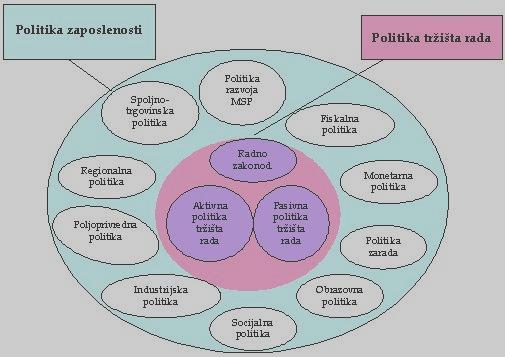 Ovaj novi širi pristup politici zapošljavanja i razvoja ljudskih resursa, naravno, otvorio je i određene nove izazove i potcrtao neke već postojeće probleme. S obzirom na veći broj aktera uključenih u kreiranje i realizaciju programa zapošljavanja, pojačana je potreba za efikasnom koordinacijom njihovih aktivnosti.S obzirom na makroekonomsku situaciju i posljedična budţetska ograničenja, u 2014. godini ne moţe se očekivati dalja finansijska ekspanzija sredstava za realizaciju programa zapošljavanja. Akcenat mora da bude na njihovoj većoj efikasnosti. Stoga je potrebno intenzivno pratiti sprovođenje postojećih programa i raditi na izgradnji kapaciteta3 Slika 1. nastoji da ilustruje značaj najšireg multisektorskog pristupa u kreiranju i sprovođenju politike zapošljavanja. Postoji tendencija da se politika zapošljavanja svodi na aktivne i pasivne programe koje sprovodi javna sluţba za zapošljavanje, kao i na neposredno institucionalno regulisanje trţišta rada kroz radno zakonodavstvo i socijalni dijalog. Ustvari, celokupna ekonomska i socijalna politika ima snaţan uticaj na ishode na trţištu rada. Kada se ove politike osmišljavaju i sprovode tako da njihovo pojedinačno i zajedničko djelovanje ima što intenzivniji pozitivan efekat na zaposlenost, onda se moţe govoriti o centralnom mjestu politike zapošljavanja u vođenju ukupne ekonomske i socijalne politike, i tada i njeni efekti mogu da budu najveći.za ex ante i ex post evaluaciju njihovih efekata, kako bi se uspostavio puni standard vođenja politika zasnovanih na činjenicama i sredstva usmjeravala prema programima koji mogu da daju najveće individualne neto efekte i društvene koristi.Mladi, kao najkreativniji i najperspektivniji dio stanovništva, ostaju u centru paţnje politike zapošljavanja, prije svega kroz nastavak Programa stručnog osposobljavanja lica sa visokoškolskim obrazovanjem, kao najmasovnijeg aktivnog programa trţišta rada u Crnoj Gori. U 2014. godini, fokus će biti usmjeren prema radnoj praksi visokoškolaca u realnom sektoru. Paralelno sa tim, radiće se na kreiranju odgovarajućeg programa za srednjoškolce u 2015. godini, u kontekstu uspostavljanja jedinstvene Garancije za mlade, u skladu sa preporukama Evropske komisije. Time će se omogućiti konsolidacija različitih programa namijenjenih mladima u jedinstvenu mjeru, ali i posebno afirmisati intenzivan savjetodavni rad sa mladima kroz zahtjev aktivnog traţenja posla među potencijalnim korisnicima programa.Istovremeno, podrška ostalim ranjivim grupama, prije svega onima izloţenim povećanom riziku od dugoročne nezaposlenosti i u krajnjem ishodu nezapošljivosti, biće osnaţena ovim Akcionim planom kroz povećanu alokaciju sredstava i preciznije targetiranje njihove upotrebe.Sljedeće godine takođe se očekuje puna primjena novouvedenih aktivacijskih odredbi novog Zakona o socijalnoj i dječjoj zaštiti. Cilj je da se poveća stepen aktivnosti radne snage koja je do sada bila neaktivna (korisnici materijalnog obezbjeđenja porodice, ţene i stariji radnici, i pripadnici grupa najdublje osjetljivosti – osobe sa invaliditetom, izbjegla i raseljena lica, Romi i Egipćani itd.) kroz uključivanje u aktivne programe koje sprovodi ZZZCG (obuke, javni radove i subvencije za otvaranje radnih mjesta).Jedna od prioritetnih multisektorskih aktivnosti politike zapošljavanja u narednoj godini će biti promovisanje sezonskog rada, kako bi se povećala aktivnost domaćeg stanovništva. Ona će uključivati kombinaciju programa i mjera aktivne politike trţišta rada usmjerenih ka većem sezonskom angaţovanju mladih osoba, lica bez stručnog obrazovanja, kao i lica sa stručnim kvalifikacijama vezanim za turizam, građevinarstvo i poljoprivredu, posebno iz sjevernog regiona.I Strateški i makroekonomski okvir Akcionog plana zapošljavanja i razvoja ljudskih resursa za 2014. godinu1. Nacionalna strategija zapošljavanja i razvoja ljudskih resursa 2012–2015Nacionalna strategija zapošljavanja 2012-2015. godina, koja je usvojena krajem 2011. godine, predstavlja osnovni programski okvir za definisanje politike zapošljavanja i razvoja ljudskih resursa.Strategija je zasnovana na pretpostavci da je ulaganje u ljudske resurse nuţno za oporavak ekonomije i povratak na obrazac ekonomskog rasta i ima za cilj obezbjeđenje dugoročnog okvira za konkretne, ambiciozne mjere i aktivnosti, koje su usmjerene ka budućnosti, a koje će biti realizovane kroz godišnje akcione planove, u skadu sa problemima, izazovima i prednostima trţišta rada Crne Gore.U isto vrijeme Strategija je inspirisana pristupom korišćenim u inegrisanoj socio-ekonomskoj strategiji Evropa 2020 sa naglaskom na pametan, odrţiv i inkluzivan rast.Takođe, strategija ima za cilj identifikaciju mjera i akcija koje mogu biti podrţane iz IPA fondova, kao i oblasti u kojima bi dodatna finansijska sredstva od strane EU mogla dati najbolje rezultate, u skladu sa prioritetima definisanim ovom strategijom i drugim ključnim strateškim dokumentima, uključujući Pravce razvoja Crne Gore 2013-2016.Opšti cilj Strategije je stvaranje boljih uslova za otvaranje novih radnih mjesta i zajedno sa tim ulaganje u ljudski kapital u cilju podizanja nivoa zaposlenosti i unapređenja ekonomske konkurentnosti Crne Gore.Posebni ciljevi  definisani su u okviru tri prioriteta i to kroz:I Prioritet: Povećanje zaposlenosti i smanjenje stope nezaposlenosti (u okviru kojeg su postavljena 3 cilja);II Prioritet: Unapređenje znanja, vještina i kompetencija u cilju povećanja mogućnosti zapošljavanja i povećanja konkurentnosti kroz formalno obrazovanje, neformalno učenje i osposobljavanje (u okviru kojeg su postavljena 2 cilja);III Prioritet: promovisanje socijalne inkluzije i smanjenje siromaštva (u okviru kojeg su postavljena 3 cilja).Glavni izazovi koji su bili prepoznati na tržištu rada Crne Gore, a na osnovu kojih su postavljeni prioriteti Strategije su:Sporiji privredni rast. Smanjen potencijal otvaranja novih radnih mjesta. Visoka stopa nezaposlenosti i visok stepen dugoročne nezaposlenosti (Prioritet I); Neusklađenost  ponude  i  traţnje.  Potrebe  trţišta  rada  nijesu  usklađene  sa  sistemom obrazovanja  i  obuke (Prioritet II); Povećan stepen siromaštva i socijalne isključenosti. Veliki broj lica bez zaposlenja koja trpe višestruke nedostatke trţišta rada (Pioritet III). Strategijom su utvrđeni i pokazatelji mjerenja uspjeha njene implementacije, prema kojima je, između ostalih, predviđeno da se, u četvorogodišnjem periodu, međunarodno uporediva stopa zaposlenosti (15-64) prema Anketi o radnoj snazi (MONSTAT), poveća sa 46,6% na 60%, stopa zaposlenosti ţena (15-64) poveća sa 40,1% na 50%, stopa nezaposlenosti (15-64) smanji sa 20,1% na 15%, stopa nezaposlenosti mladih (15-24) smanji sa 37,3% na 28%, stopa registrovane nezaposlenosti prema podacima ZZZCG smanji sa 11,05% na 8%, itd.Glavni kvantitativni ciljevi strategije do 2015. godine postavljeni su veoma ambiciozno, i već sada je jasno da oni neće biti u potpunosti dostignuti. Međutim, kod većine kvantitativnih indikatora primjetan je pozitivan trend u odnosu na početno stanje. Cilj u preostale dvije godine sprovođenja tekuće Strategije treba da bude da se realizovani indikatori što više pribliţe ciljanim. Istovremeno, neophodno je tokom 2014. godine proširiti horizont kvantitativnih ciljeva do 2020. godine i dimenzionirati indikatore u skladu sa indikatorima korišćenim u Strategiji Evropa 2020, posebno, definisati nove indikatore postignuća – ciljnu stopu zaposlenosti za osobe uzrasta 20-64, kao i učešće visokoobrazovanih u starosnoj grupi 25-34.2. Pravci razvoja Crne Gore 2013-2016Crna Gora, kao zemlja kandidat za članstvo u EU, ima obavezu da utvrdi viziju socio-ekonomskog razvoja, sa pojedinačnim potrebnim investicijama i razvojnim mjerama za njihovu realizaciju. Ispunjavajući tu obavezu, VladaCrne Gore je ove godine donijela Pravce razvoja Crne Gore 2013 – 2016. godine (PRCG), kojim su predloţena rješenja za usklađivanje ciljeva sektorskih i nacionalnih strategija u različitim oblastima razvoja.Treba imati u vidu, da se ciljevi Nacionalne strategija zapošljavanja i razvoja ljudskih resursa i PRCG u najvećoj mjeri poklapaju. Pravci razvoja su pripremljeni po ugledu na Strategiju EU 2020. Identifikacijom oblasti politika i potpolitika, u okviru pravaca razvoja ”pametni rast”, ”odrţivi rast” i ,,inkluzivni rast”, uz predloţene investicije/razvojne mjere, utvrđeni su autentični razvojni interesi Crne Gore.Kao zemlja kandidat, Crna Gora će imati pravo da povlači sredstva iz svih pet komponenti IPA-e, a Evropskoj komisiji je potreban višegodišnji program na osnovu koga će staviti na raspolaganje pretpristupna sredstva. To znači minimum standarda za implementaciju, upravljanje i finansijsku kontrolu. Cilj PRCG jeste da omoguće konsolidaciju srednjoročnog investicionog i razvojnog plana, čime će se pokrenuti realizacija razvojnih prioriteta, koji bi podstakli ekonomski rast u zemlji. Pravci razvoja omogućavaju dostizanje tog sveobuhvatnog cilja kroz:Ojačavanje konzistentnost strukturnih i institucionalnih reformi sa razvojno-orijentisanim javnim mjerama i investicijama; Identifikovanje razvojnih mjera i investicija prilagođenih Strategiji razvoja EU 2020; Unaprijeđivanje konzistentnosti između sektorskih i tematskih programskih dokumenata u dijelu javnih investicija; Započinjanje programiranja investicija koje su konzistentne sa EU finansijskim višegodišnjim okvirom. PRCG definišu strateški cilj ekonomske politike Crne Gore kao Povećanje kvaliteta života pojedinca u Crnoj Gori u dugom roku.Prioritetni sektori razvoja. U funkciji ostvarivanja strateškog cilja ekonomske politike Crne Gore, Pravci razvoja identifikuju četiri prioritetna sektora razvoja:Turizam Energetika Poljoprivreda i ruralni razvoj Industrija Realizacijom javnih investicija/razvojnih mjera, doprinos PRCG-a ekonomskim performansama ogledao bi se kroz:Povratak na ekonomski rast iznad potencijalnog, tj. realni rast BDP-a od 3-4%; Smanjenje deficita javnih finansija i postizanje izbalansiranog budţeta do 2016. godine i Smanjenje učešća neformalne ekonomije. U tom smislu, Pravcima razvoja je identifikovano 18 oblasti politika za investicije, uz reformu javnog sektora. U okviru ovih oblasti politika identifikovane su 72 konkretne i potrebne investicije/razvojne mjere, koje su povezane sa pravcima ”pametnog”, ”odrţivog” i ,,inkluzivnog” rasta, u skladu sa Strategijom EU 2020. Pametni rast predstavlja inovacije, digitalizaciju i mobilnost mladih ljudi, odrţivi rast poboljšanu efikasnost korišćenja resursa i industrijsku politiku, dok je inkluzivni rast u funkciji povećanja zaposlenosti i smanjenje siromaštva. Sve drţave članice EU, kao i zemlje kandidati, imaju u vidu takvu strukturu prilikom pripremanja strateških dokumenata, prije dodjele sredstava iz strukturnih ili IPA fondova. Pravci razvoja i oblasti politika PR-a su:7.   Turizam	i stanovanje3. Realizacija mjera i aktivnosti Akcionog plana zapošljavanja u 2013. godinuNacionalni akcioni plan zapošljavanja predstavlja osnovni instrument sprovođenja aktivne politike zapošljavanja za period od jedne godine. Planom se definišu mjere i aktivnosti za ostvarivanje ciljeva, finansijski okvir za sprovođenje mjera i aktivnosti, nosioci realizacije mjera i aktivnosti, pokazatelje uspješnosti (indikatore) realizacije mjera i aktivnosti, kako bi se dostigli ciljevi u okviru prioriteta definisanih Nacionalnom strategijom zapošljavanja i razvoja ljudskih resursa 2012–2015. godine.Na osnovu raspoloţivih informacija zaključno sa trećim kvartalom 2013. godine, u najvećem dijelu mjera i aktivnosti, Akcioni plan zapošljavanja je realizovan u potpunosti ili u prihvatljivom obimu.Detaljan pregled ostvarenih aktivnosti prema prioritetima i pojedinačnim mjerama za 2013. godinu sa planom aktivnosti za 2014. godinu dat je u zajedničkoj tabeli ostvarenih i planiranih rezultata u poglavlju II ovog Plana.Osnovne karakteristike kretanja na tržištu rada tokom 2013. godineKretanja na trţištu rada u 2013. godini, najopštije gledano, pokazuju da se ono u izvjesnoj mjeri oporavlja od uticaja globalne ekonomske krize. Dodatno, mjere sprovedene kroz realizaciju Akcionog plana za 2013. godinu, a posebno veliki novi program Stručnog osposobljavanja lica sa stečenim visokim obrazovanjem, kao i šira primjena Uredbe o subvencionisanom zapošljavanju teţe zapošljivih kategorija nezaposlenih lica, doprinijeli su posebno vidnom poboljšanju poloţaja njima targetiranih grupa.Za potrebe praćenja dinamike indikatora na trţištu rada porediće se posljednji raspoloţivi podaci iz međunarodno uporedive Ankete o radnoj snazi Monstata iz II kvartala 2013. godine sa podacima za isti period 2012. godine, kako bi se isključio inače veoma visok uticaj sezonskih fluktuacija.Stopa aktivnosti stanovništva uzrasta 15-64 u posmatranom periodu (II kvartal 2012 u odnosu na II kvartal 2013) porasla je sa 57,8% na 59,7%, odnosno za skoro 2 procentna poena. Međutim, po rodnoj strukturu, stopa aktivnosti ţena zabiljeţila je mnogo brţi rast od te stope za muškarce – dok je aktivnost muškaraca porasla sa 64,4% na 65,3% (nešto manje od 1 p.p) aktivnost ţena porasla je za čak tri p.p, sa 51,2% na 54,2%.Stopa zaposlenosti je zabiljeţila vidan porast od dva procentna poena, sa 46,2% na 48,2%. Najveći dio tog rasta duguje se rastu stope zaposlenosti ţena, sa 40,7% na 44,5%, dok je stopa zaposlenosti muškaraca porasla veoma blago, sa 51,6% na 51,9%.Stopa nezaposlenosti je smanjena sa 20,1% na 19,3%, pri čemu je stopa nezaposlenosti muškaraca blago smanjena sa 20,5% na 19,9%, dok je stopa nezaposlenosti ţena pala sa 20,4% na 17,4%, pa su po tom indikatoru ţene u povoljnijem poloţaju od muškaraca.Indikatori trţišta rada za mlade (uzrasta 15-24 godine) takođe biljeţe značajno poboljšanje. Dok je stopa aktivnosti za ovu kategoriju neznatno porasla, sa 22,2% na 22,4%, struktura aktivnih mladih se izrazito popravila – stopa zaposlenosti je porasla sa 12,7% na 14,7%, dok je stopa nezaposlenosti mladih pala sa 44,6% na 34,4%.Tabela 3. daje pregled kretanja osnovnih indikatora trţišta rada stanovnišva u radoj dobi u drugom kvartalu 2012. i 2013. godine i prati udaljenost trenutno realizovanih indikatora od projektovanih ciljeva Strategije zapošljavanja i razvoja ljudskih resursa za 2015. godinu.Tabela 3. Osnovni indikatori trţišta rada stanovništva u radnoj dobi u drugom kvartalu 2012 i 2013. godine (u %)Izvor: Monstat i Strategija zapošljavanja i razvoja ljudskih resursa Crne Gore 2012-2015Prema administrativnim podacima broj zaposlenih u prvih šest mjeseci ove godine, u prosjeku je iznosio 171.170 i bio je viši za 5,1% u odnosu na isti period prethodne godine, dok je broj zaposlenih u junu u odnosu na decembar prethodne godine bio viši za 7,4%. Većina sektora (šesnaest od ukupno devetnaest) biljeţi rast broja zaposlenih, pa je posmatrano po pojedinim sektorima, najveći rast zabiljeţen u sektoru administrativne i pomoćne usluţne djelatnosti (40,4%), zatim sektoru usluge smještaja i ishrane (19,2%), poljoprivreda, šumarstvo i ribarstvo (15,4%), umjetnost, zabava i rekreacija (10,9%), dok je pad broja zaposlenih zabiljeţen je u sektoru poslovanje s nekretninama za 2%, vađenje ruda i kamena za 1,8% i sektoru trgovina na veliko i trgovina na malo, popravkamotornih vozila i motocikala za 0,5%. Broj registrovanih nezaposlenih lica u prvom polugodištu ove godine, u prosjeku, iznosio je 31.975, što je za 3,6% više nego u istom period prethodne godine.Broj zaposlenih u septembru 2013. godine je iznosio 171.440, i povećan je u periodu januar-septembar 2013. godine u odnosu na isti period 2012. godine za 4,0%, dok je istovremeno broj nezaposlenih povećan 4,8%. U septembru broj nezaposlenih je iznosio 30.919. Stopa nezaposlenosti u septembru 2013. je iznosila 13,3%, i povećana je u odnosu na septembar 2012. kada je iznosila 12,2 %. Broj oglašenih slobodnih radnih mjesta, u periodu januar-septembar 2013. u odnosu na isti period 2012, je smanjen za 35,5%, dok je istovremeno povećan broj zaposlenih stranaca za 16,4 %.U prvih šest mjeseci prosječna zarada u Crnoj Gori iznosila je 728 eura i bila je niţa za 0,8% u odnosu na isti period prethodne godine. Prosječna zarada bez poreza i doprinosa iznosila je 482 eura, što je za 2% niţe u odnosu na isti period prethodne godine.Prosječna zarada u septembru 2013. godine iznosila je 721€, a prosječna neto zarada 475€, i ostala je na istom nivou kao u avgustu 2013. U periodu januar-septembar 2013. u odnosu na isti period 2012. bruto zarade su smanjene 0,4%, a neto zarade 1,8%.Prema podacima ZZZCG, ukupan broj nezaposlenih je krajem septembra 2013. godine bio 30.998, što je povećanje za 9,75% u odnosu na 28.244 nezaposlena godinu dana ranije. Prema godinama starosti, došlo je do velikog porasta nezaposlenosti među mlađim kategorijama nezaposlenih – do 25 godina zabiljeţen je rast od 15%, sa 4986 na 5720, dok je u grupi starosti 25-30 godina rast bio čak 50%, sa 3906 na 5887. Blagi pad broja nezaposlenih je zabiljeţen među osobama između 40 i 50 godina, dok je kod starijih od 50 godina taj pad bio osetan, za 6%, sa 9621 na 9053. Prema duţini radnog staţa, do porasta broja nezaposlenih došlo je uglavnom među osobama bez radnog staţa, sa 7421 na 8801, ili za 18,6%, dok je kod osoba sa staţom taj porast bio minimalan, manje od 1%.Naizgled kontradiktorni trendovi prema podacima Monstata i ZZZCG zapravo su konzistentni i imaju u velikoj mjeri, ali ne isključivo, isti uzrok – primjenu dva široka, ekstenzivna programa trţišta rada – Programa stručnog osposobljavanja visokoškolaca i Uredbe o subvencionisanom zapošljavanju teţe zapošljivih lica. Naime, dok učesnike prvog programa Zavod zadrţava u registrima nezaposlenih, Anketa o radnoj snazi ih klasifikuje kao zaposlene. Otuda značajno popravljanje poloţaja mladih prema Anketi, a pogoršanje na osnovu evidencija ZZZCG. Takođe, i neki drugi trendovi, kao što je smanjenje neto zarada u periodu januar – avgust 2013. godine u odnosu na isti period 2012. godine sa 517 evra na 475 evra, mogu da u izvjesnoj meri budu pod uticajem primjene ovih programa. Međutim, ne treba zanemariti i druge faktore koji mogu da objasne istovremeni rast zaposlenosti (kako ukupne tako i formalne) i registrovane nezaposlenosti. Na primjer, intenzivnije inspekcijske kontrole tokom 2013. godine vjerovatno su doprinijele većoj formalizaciji prethodno neregistrovanih zaposlenih. Takođe, povećanje mogućnosti za zapošljavanje, ili čak samo za korišćenje atraktivnijih usluga ZZZCG, mogu da imaju za posljedicu priliv iz neaktivnosti u nezaposlenost.Suštinski, imajući u vidu da je jedan od ključnih problema trţišta rada Crne Gore nedovoljna ekonomska aktivnost radne snage, posebno nedovoljna aktivnost mladih i starijih radnika, kao i ţena, moţe se tvrditi da je napredak na trţištu rada koji je postignut u prethodnih godinu dana, u uslovima skromnog ekonomskog rasta, izuzetno dragocjen.Ipak, imajući u vidu da je dobrim dijelom do njega došlo kroz programe subvencionisanog zapošljavanja (što je u ekonomskom smislu i Program stručnog osposobljavanja visokoškolaca), ostaje da se provjeri i podstakne njegova odrţivost.Prijavljivanje slobodnih radnih mjesta kao jedan od osnovnih pokazatelja apsorpcione moći trţišta, odnosno mogućnosti zapošljavanja, u prvih devet mjeseci ove godine bitno je smanjeno u odnosu na isti period 2012. godine, sa 36.034 na 30.544 (za 15,24%). Najveći pad, međutim, ostvaren je kad je reč o oglašenim slobodnim radnim mjestima za lica sa višom i visokom školom (za više od 40%), što sugeriše da su poslodavci dobrim dijelom supstituisali trţišnu traţnju za visokoškolcima njihovim angaţovanjem kroz Program stručnog osposobljavanja. Međutim, primjetan je veliki pad i u oglašenim radnim mestima za lica sa srednjom stručnom spremom (za trećinu), dok je porast za 6,5% zabiljeţen kad je reč o nekvalifikovanim i polukvalifikovanim radnim mjestima.Zapošljavanje sa evidencije ZZZCG takođe je u primjetnom padu. U toku prvih devet mjeseci 2013. godine ukupno je zaposleno 11.070 lica, što je u odnosu na isti period 2012. godine, kada je zaposleno 16.605 lica, pad zapošljavanja sa evidencije za 5.535 lica, odnosno za 33,3%. Od ukupnog broja radnih mjesta 5.333 ili 48.17% su novootvorena radna mjesta, dok su 5.737 ili 51.83% upraţnjena. Na neodređeno vrijeme su zaposlena 943 lica ili svega 8,52%, što govori i o dominantnoj privremenosti novih radnih ugovora.Jedna od osnovnih karakteristika kretanja na trţištu rada u prethodnih nekoliko godina, je znatno smanjenje traţnje radne snage, što je i očekivana reakcija poslodavaca da u uslovima oteţanog poslovanja u manjem obimu zapošljavaju novu radnu snagu, a okolnost da je traţnja za nekvalifikovanom radnom snagom veća od ponude ukazuje na to, da se u tim uslovima, češće traţi niţe plaćena radna snaga.Zapošljavanje stranaca u Crnoj Gori je u posljednjih nekoliko godina u porastu, uprkos suprotnom trendu kad je reč o domaćoj radnoj snazi. Radi se o specifičnim, kratkoročnim sezonskim poslovima, kod kojih mnogobrojni faktori na strani kako ponude, tako i traţnje, determinišu ovu dinamiku koja se moţe okarakterisati kao nepoţeljna sa stanovišta maksimizacije zapošljavanja domaće radne snage, odnosno rast zapošljavanja stranaca je veći od stope rasta zapošljavanja domaće radne snage, a u ovoj godini je gotovo izjednačen sa zapošljavanjem domaće radne snage. U nekim opštinama i djelatnostima zapošljavanje stranaca je veće od zapošljavanja domaće radne snage. Do kraja septembra 2013. godine ZZZCG je izdao 18.232 dozvola za rad i zapošljavanje stranaca što je za 10,52% više u odnosu na isti period predhodne godine (16.497).Izazovi koji su prepoznati na tržištu rada, a na osnovu kojih su postavljeni prioriteti Strategije i pored kontinuiranog sprovođenja mjera i aktivnosti definisanih akcionim planovima i dalje karakterišu tržište rada:Niska stopa zaposlenosti Najveći problem trţišta rada Crne Gore je niska stopa zaposlenosti. U pogledu stope zaposlenosti za  stanovništvo15-64, Crna Gora zaostaje za prosjekom Evropske unije za oko 17 procentnih poena – dok je u EU ta stopa oko 65%, u Crnoj Gori ona je oko 48%. Ovo zaostajanje je veoma veliko, imajući u vidu da je učešće zaposlenih u stanovništvu radnog uzrasta relativno inertan indikator, i da su potrebne godine visokog rasta BDP-a i sa njim povezanog rasta zaposlenosti da bi se postigao osjetan i odrţiv napredak u konvergenciji prema evropskom prosjeku. Premda je ekonomski rast neophodan da bi se unaprijedili rezultati na trţištu rada, on nije i dovoljan uslov za to. Neophodno je djelovati na strukturna pitanja, koja mogu biti u korijenu nepovoljnih kretanja, kroz reformu institucija trţišta rada i vođenje odgovarajućih politika zapošljavanja i aktivnih prorama trţišta rada.Detaljnija analiza uzroka niske stope zaposlenosti pokazuje da je ona rezultat kako visoke stope nezaposlenosti, tako i niske aktivnosti stanovništva radnog uzrasta, pri čemu ova potonja čak ima i veći efekat na stopu zaposlenosti odvisoke stope nezaposlenosti. Smanjenje stope nezaposlenosti na evropski prosjek pri ostalim jednakim parametrima bi mnogo manje uticalo na porast zaposlenosti u Crnoj Gori nego što bi to bio slučaj sa izjednačavanjem stope participacije sa evropskim prosjekom (Rutkowski, 2013).Visoka dugoročna nezaposlenost Nezaposlenost je visoka i uglavnom dugoročna u Crnoj Gori. Stopa nezaposlenosti je malo ispod 20%, što je skoro dvostruko više u odnosu na evropski prosjek. Dugoročna nezaposlenost je oko 60% među registrovanim nezaposlenim prema podacima ZZZCG i skoro 70% prema Anketi o radnoj snazi. Visoka dugoročna nezaposlenost doprinosi raširenosti pojave obeshrabrenosti među neuspješnim traţiocima posla. Stoga analize koje proširuju definiciju nezaposlenosti na lica koja ne traţe posao, ali bi bila spremna da rade kada bi bilo šansi da se zaposle, daju još veće procjene „stvarne“ stope nezaposlenosti, koja bi mogla da ide i do 30%.Prema podacima ZZZCG, dugoročna nezaposlenost (lica koja traţe zaposlenje preko 1 godine) krajem septembra 2013. godine (58,43%) bila je za 1,05 procentna poena viša u odnosu na isti period prethodne godine. Uz to, zaposlenje preko tri godine traţi oko trećina svih registrovanih nezaposlenih. Kada se dublje sagleda struktura dugoročne nezaposlenosti, vidi se njena puna sloţenost, s obzirom da se uglavnom radi o starijim licima, koja se relativno teţe zapošljavaju, ali je ona prisutna i kod mladih pa i visokoškolaca. Ovdje ipak treba biti posebno oprezan u interpetaciji rasta registrovane ukupne i dugoročne nezaposlenosti kod visokoškolaca, zbog, kako je objašnjeno, divergentnog efekta Programa stručnog osposobljavanja visokoškolaca na statističke podatke Monstata i ZZZCG.Visoko učešće mladih u strukturi registrovanih nezaposlenih Broj mladih na evidenciji nezaposlenih, posebno mladih sa visokoškolskim obrazovanjem, ubrzano raste. Prema podacima ZZZCG, na evidenciji nezaposlenih do 25 godina starosti, krajem septembra 2013. godine je bilo 5720 lica,što je porast od 14,72% u odnosu na isti period prošle godine. Još veći porast, od 50,72% registrovan je za „starije“ mlade uzrasta 25-30 godina. Učešće mladih do 30 godina u ukupnoj registrovanoj nezaposlenosti u 2013. godini premašilo je jednu trećinu.Znatan rast broja nezaposlenih visokoškolaca Na evidenciji ZZZCG krajem novembra 2013 god. nalazilo se 10.532 visokoškolaca što je činilo 30,5% ukupnog broja nezaposlenih (34.445) dok je u istom periodu 2012. god. to učešće iznosilo 21,8% ( 6.706 ) a, primjera radi, krajem 2008. god. 8,8% (2.547).Istovremeno sa tim, broj novoprijavljenih visokoškolaca je, u periodu januar-oktobar ove u odnosu na isti period 2012. godine veći za 15,9% (8.127 : 7.012 ) dok je broj onih bez radnog staţa, odnosno, koji dolaze iz sistema redovnog obrazovanja porastao za 9,7% ( 2.800 :2.552).Visok rast nozaposlenih visokoškolaca ostvarivan u proteklih nekoliko godina posljedica je znatnog povećanja broja srednjoškolaca koji se upisuju na visokoobrazovne ustanove (sada već preko 80%) što potvrđuje i prisutan trend smanjivanja prijavljenih srednjoškolaca na evidenciju nezaposlenih, a rast prijavljenih visokoškolaca. To dalje, iz godine u godinu, povećava i produkciju iz sistema visokog obrazovanja i taj trend će se nastaviti i u nekoliko narednih godina, imajući u vidu da se na završnim godinama studija, osnovnih (III i IV godina), specijalističkih i magistarskih nalazi oko 9.800 studenata.Izražene strukturne disproporcije između ponude i tražnje na tržištu rada Kod velikog broja zanimanja ponuda je znatno veća od traţnje što nameće potrebu intenzivnije realizacije raznovrsnih programa obuka i osposobljavanja (dokvalifikacija, prekvalifikacija, kursevi itd.) primjerenih različitim ciljnim grupama u nastojanju da se, u što većoj mjeri, usklade odnosi ponude i traţnje na trţištu rada kroz povećanje znanja vještina i kompetencija, a time poveća i zapošljavanje, odnosno zapošljivost, posebno lica koja su u najnepovoljnijoj situaciji na trţištu rada kada je u pitanju njihova konkurentnost i socijalna uključenost.Zapravo, konstituisanjem sistema neformalnog obrazovanja, kao dopune i korektiva formalnog obrazovanja, jedino se, na duţi rok, moţe efikasnije odgovoriti trţišnim zahtjevima, a koji bi, takođe, morao biti odrţiv i dostupan svim potencijalnim korisnicima.Međutim, znatno smanjenje budţeta, u dijelu koji se odnosi na sprovođenje mjera aktivne politike zapošljavanja u nadleţnosti ZZZCG, ograničilo je mogućnost realizacije ovih programa.Time se, u osnovi dovodi u pitanje zaţivljavanja sistema neformalnog obrazovanja pa i onog koji se organizuju posredstvom ZZZCG, poimanje njegovog značaja i efikasnosti u uspostavljanju povoljnijih odnosa između ponude i traţnje na trţištu rada, odnosno zapošljavanju.Regionalna nezaposlenost Problem nezaposlenosti izraţeniji je u sjevernom regionu, u odnosu  na središnji, a posebno na juţni region CrneGore. To se ogleda kroz prisutne trendove u odnosima ukupnog broja i strukture nezaposlenih, obima i strukture zapošljavanja, te obima strukture traţnje u sjevernom u odnosu na ostale regione. Ovaj trend je prisutan duţe vremena i tokom 2013. god. nije bilo napretka u pogledu smanjivanja nejednakosti u regionalnim indikatorima trţišta rada.Veliki broj nezaposlenih koji se smatra teže zapošljivim Preko 35% nezaposlenih lica na evidenciji ZZZCG se smatra teţe zapošljivim, kao što su starija nezaposlena lica, lica sa različitim oblicima i nivoima invaliditeta, odnosno, zdravstvene ugroţenosti, RE populacija, itd. Rješavanje problema nezaposlenosti kod ovih kategorija, posebno onih najugroţenijih je vaţnije, programski zahtjevnije operativno-tehnički i finansijski sloţenije u odnosu na ostale kategorije nezaposlenih.Navedene „grupe problema'', zbog prisutnih trendova i znatnog negativnog uticaja na trţište rada, obavezuje na utvrđivanje objektivizirane dinamike njihovog rješavanja sa stanovišta obezbjeđivanjem finansijske podrške koja bi bila u toj funkciji. Ovo tim prije, što će odlaganje njihovog rješavanja protekom vremena biti teţe rješivi u programskom i finansijskom smislu.4. Makroekonomski trendovi i predviđanja i budžetska ograničenja4 kao osnov za izradu Akcionog plana zapošljavanja i razvoja ljudskih resursa za 2014. godinuMakroekonomski trendovi u 2013:Crnogorska ekonomija je zabiljeţila realan rast BDP-a od 2,4% u prvoj polovini 2013. godine. Kumulativni pokazatelji turističkog prometa, za period januar-septembar 2013. godine, ukazuju na nastavak pozitivnih trendova u ovoj oblasti. Rast industrijske proizvodnje, u periodu januar-oktobar, u odnosu na isti period prošle godine iznosio je 9,0%, što je rezultat visokog rasta proizvodnje električne energije. Godišnja stopa inflacije, mjerena indeksom potrošačkih cijena, tokom 2013. godine imala je trend pada i kretala se od 4,2% u januaru do 0,5% u oktobru. Kretanja na trţištu rada tokom 2013. godine biljeţe oporavak. Broj zaposlenih u septembru 2013. godine (prema administrativnim izvorima) je iznosio 171.440, a povećan je u periodu januar-septembar 2013. godine u odnosu na isti period 2012. za 4,0%, ali povećan je i broj nezaposlenih za 4,8%. Bankarski sektor za prvih deset mjeseci karakteriše stabilnost, uz rast depozita, nivoa likvidnih sredstava i kapitala, i smanjenje nekvalitetnih kredita. Neizvjesnost na svjetskom finansijskom trţištu, kao i nepovoljna kretanja u zemljama eurozone, uslovila su nešto manja ulaganja stranih investitora u Crnu Goru. Predviđanja i budžetska ograničenja u 2014. godini: Pri projektovanju je zauzet realističan pristup da će vrijednost investicionih projekata u toku srednjoročnog perioda povećati investicionu aktivnost za 5% procijenjenog BDP-a godišnje. Neto strane direktne investicije će, u periodu 2014-2016. godine, značajno rasti kao posljedica najavljene investicione aktivnosti, tako da će one prosječno iznositi 15,7 % BDP-a uz nastavak postojećih projekata. Banke će pojačati kreditnu aktivnost kao posljedica rasta ekonomske aktivnosti. Bankarski krediti će rasti, ali nešto sporije od nominalnog rasta BDP-a. Zaposlenost će rasti u skladu s pojačanom traţnjom za radnom snagom u sektoru građevinarstva, ali i vezanim djelatnostima trgovine, transporta, proizvodnih usluga, osiguranja i finansija. Nezaposlenost će padati kao obrnuto proporcionalna veličina zaposlenosti, da bi se stopa sa 19,7% koliko je iznosila u 2013. godini, spustila na 18,8%. Ograničavajući faktor u smanjenju nezaposlenosti je strukturna nezaposlenost uslovljena neadekvatnom ponudom zanimanja. Jak investicioni ciklus koji je planiran u sljedećem petogodišnjem periodu, a očekuje se prije svega u sektorima turizma, saobraćaja i energetike, zasnovan je na traţnji za profilima građevinarstva, koji su i u dosadašnjem periodu bili deficitarna zanimanja. II Realizacija mjera i aktivnosti iz Akcionog plana zapošljavanja i razvoja ljudskih resursa u 2013. godini i mjere i aktivnosti za Akcioni plan 2014. godinuPRIORITET 1: Povećanje zaposlenosti. Smanjenje stope nezaposlenostiCilj 1. Stimulisanje generisanja zaposlenosti poboljšanjem biznis okruţenja i upravljanja trţištem rada. Pronalaţenje odgovarajuće ravnoteţe između fleksibilnosti, produktivnosti i sigurnosti na trţištu radaCilj 2. Povećanje efikasnosti aktivne politike zapošljavanja sa posebnim naglaskom na integraciju dugoročno nezaposlenih lica, mladih nezaposlenih i ţena nezaposlenih na trţištu rada.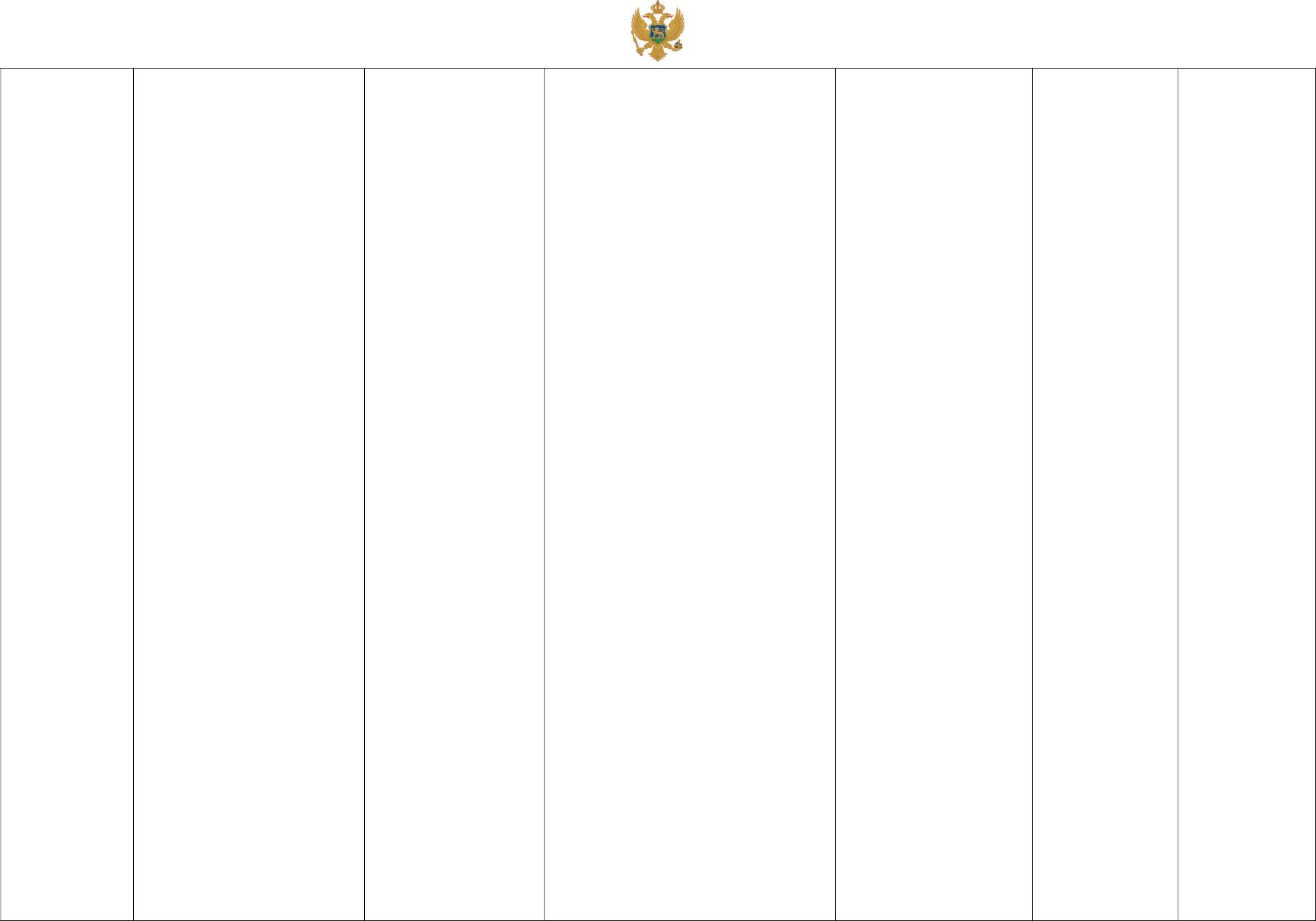 orijentaciju obuhvaćeno je 7.611 učenika; Informisanje roditelja: 114.Kroz proces individualnog profesionalnog savjetovanja prošla su 254 nezaposlena lica.Programi seminara za kategoriju neposredno zapošljivih lica u trajanju od nekoliko sati do programa radionica u trajanju od tri dana realizuju u svim biroima i kancelarijama od marta 2010.Cilj 3. Povećanje samozapošljavanja. Podsticanje preduzetništva, posebno u manje razvijenim jedinicama lokalne samouprave.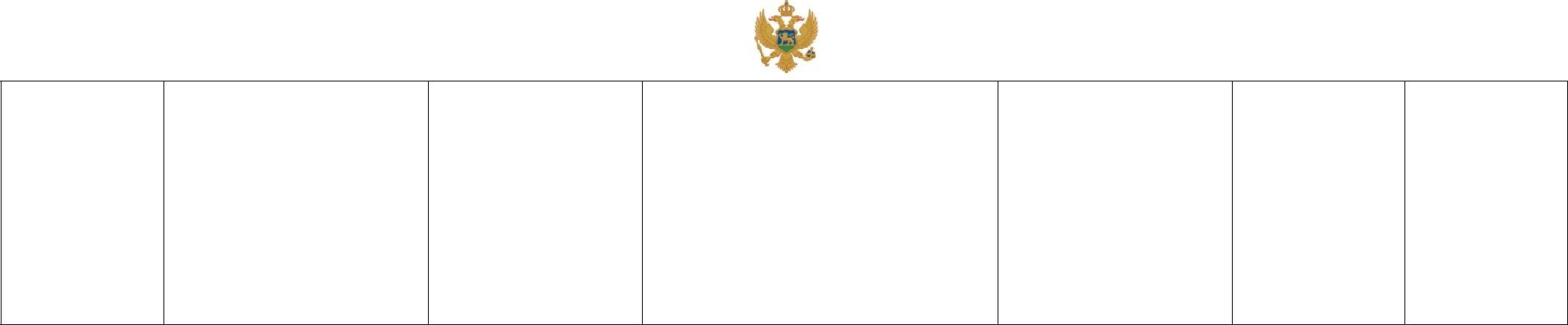 mada uvaţava značaj stvaranja normativne pretpostavke za razvoj socijalnog preduzetništva u CrnojGori.S tim u vezi izrada ovog propisa je odloţena.PRIORITET 2: Poboljšanje znanja, vještina i kompetencija u cilju povećanja mogćnosti zapošljavanja i povećanje konkurentnosti kroz formalno obrazovanje, neformalno učenje i osposobljavanjeCilj 1. Promovisanje pristupa i učešća odraslih u cjeloţivotnom učenju.Podizanje svijesti o značaju cjeloţivotnog učenja.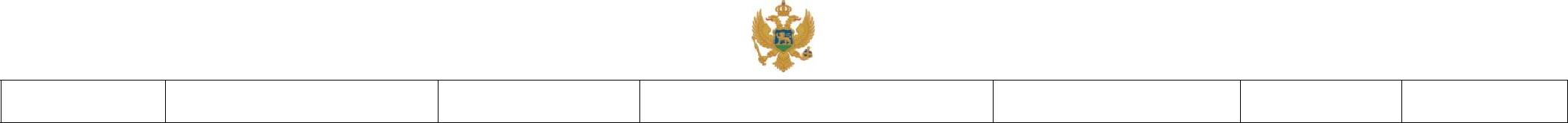 Cilj 2. Unapređenje kvaliteta obrazovanja na svim nivoima i usaglašavanje sa potrebama trţišta rada-PRIORITET 3: Promovisanje socijalne inkluzije i smanjenje siromaštvaCilj 1. Unapređenje sistema socijalnih davanja i socijalnih usluga u cilju bolje usmjerenosti i pokrivenosti ranjivih grupaBroj zaposlenih lica   do godinu dana.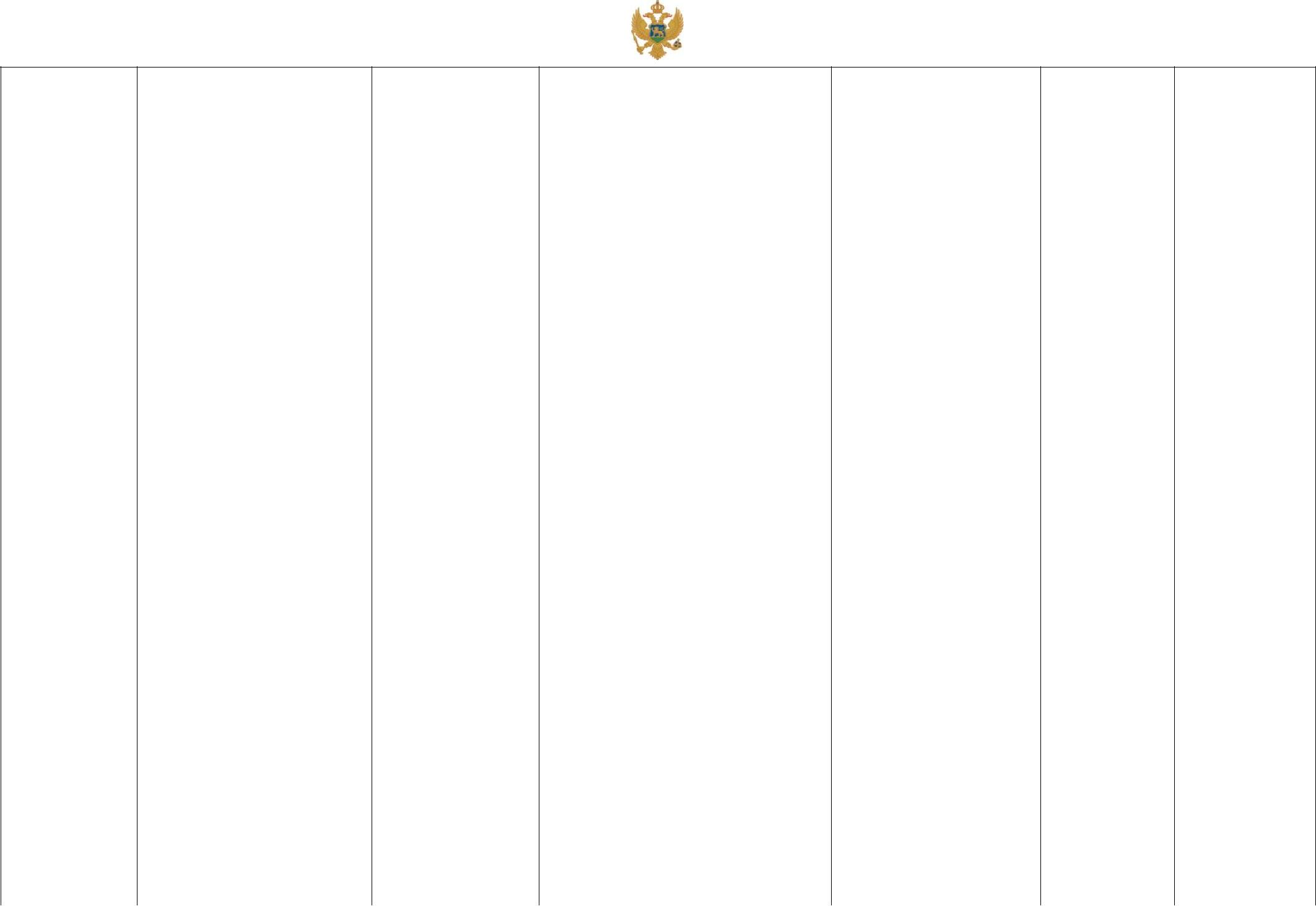 sa invaliditetomU javnom radu za izradu suvenira, kod NVO ”Inter – Mont” iz Bara, zaposleno je pet nagluvih i gluvih lica, u trajanju od četiri mjeseca, a u javnom radu u Tivtu, u organizacijiTurističke organizacije Tivat, jedno lice sa invaliditetom.U  okviru  prekograničnog  programaBIH-MNE «Reforma sistema socijalne i dječje zaštite – unapređenje socijalne inkluzije IPA 2010, »Udruţenje za pomoć licima ometenim u psihofizičkom razvoju«–  Nikšić  nastavljena  je  realizacijaProjekta »Osobe sa invaliditetom u središtu društvene kohezije – Sunčane radionice«, u kojem deset lica sa invaliditetom obavlja poslove izrade suvenira, saksija, ţardinjera i cvijeća u radionicama «I mi imamo pravo na rad«.Cilj 3. Integracija u zapošljavanju RE populacije izbjeglica i raseljenih licaIII. Potrebna finansijska sredstva za realizaciju aktivnostiFinansijski okvir za realizaciju aktivnosti iz Akcionog plana zapošljavanja i razvoja ljudskih resursa za 2014. godinu, definisan je Predlogom Zakona o budţetu za 2014. godinu, po pojedinim institucijama na sljedeći način:VI Sredstva kod Ministarstva poljoprivrede i ruralnog razvoja su opredijeljena u okviru MIDAS projektaVI Ministarstva prosvjete –sredstva planirana Budţetom za  redovnih aktivnostiLista skraćenicaMRSS –Ministarstvo rada i socijalnog staranjaMF – Ministarstvo finansijaMP – Ministarstvo prosvjeteME – Ministarstvo ekonomijeMPRR – Ministarstvo poljoprivrede i ruralnog razvojaMUP – Ministarstvo unutrašnjih poslovaPU – Poreska upravaMN - Ministarstvo naukeZZZCG – Zavod za zapošljavanje Crne GoreIRF – Investiciono razvojni fondSS – Socijalni savjet Crne GoreCSO- Centar za stručno obrazovanjeCSR – Centar za socijalni radMSP – Direkcija za mala i srednja preduzećaNVO- nevladine organizacijeI/RL – interno raseljena i raseljena licaRE – Romi i Egipćani___________________5www.gov.me___________________6www.gov.me___________________7www.gov.me___________________8www.gov.me___________________9www.gov.me___________________10www.gov.me___________________11www.gov.me___________________12www.gov.me___________________13www.gov.me___________________14www.gov.me___________________15www.gov.me___________________16www.gov.me___________________17www.gov.me___________________18www.gov.me___________________19www.gov.me___________________20www.gov.me___________________21www.gov.mePAMETNI RASTPAMETNI RASTODRŢIVI RASTODRŢIVI RASTINKLUZIVNI RASTINKLUZIVNI RAST1.Poslovni ambijent8.Poljoprivreda   i   ruralni14.Trţište rada2.MSPrazvoj15.Obrazovanje3.Konkurentnost9.Šumarstvo16.Sport4.Nauka10.Energetika17.Socijalna zaštita5.Visoko obrazovanje11.Ţivotna sredina18.Zdravstvo6.Informacione12.Saobraćajtehnologije13.Građevinarstvo______________________________________22www.gov.me___________________23www.gov.meII   kvartalII   kvartalRazlika(uKvantitativniRazlika ostvarenog u20122013procentnimciljevi   Strategije2013 i projektovanogpoenima)do 2015.g.za 2015. (u p.p)Stopa aktivnostiStopa aktivnosti57,859,7+1,9Stopa aktivnosti ţenaStopa aktivnosti ţena51,254,2+3,0Stopa zaposlenostiStopa zaposlenosti46,248,2+2,060-11,8Stopa zaposlenosti ţenaStopa zaposlenosti ţena40,744,5+3,850-5,5Stopa nezaposlenostiStopa nezaposlenosti20,119,3-0,815-4,3Stopanezaposlenosti20,417,4-3,0ţenaStopa aktivnosti mladihStopa aktivnosti mladih22,222,4+0,2Stopazaposlenosti12,714,7+2,0mladihStopanezaposlenosti44,634,4-12,2286,4mladih___________________24www.gov.me___________________25www.gov.me___________________26www.gov.me___________________27www.gov.me4 Informacija o makroekonomskim projekcijama za crnu goru 2014-2016. -ažurirane projekcije-___________________28www.gov.me___________________29www.gov.meNosilacProcjenaREZULTAT /aktivnosti/ProcjenaMJERE / AKTIVNOSTIMJERE / AKTIVNOSTIREZULTAT /aktivnosti/potrebnihMJERE / AKTIVNOSTIMJERE / AKTIVNOSTIINDIKATORNAPREDAK U 2013. GODININAPREDAK U 2013. GODININAPREDAK U 2013. GODINIPLAN ZA 2014.PLAN ZA 2014.PLAN ZA 2014.partnerskapotrebnihINDIKATORNAPREDAK U 2013. GODININAPREDAK U 2013. GODININAPREDAK U 2013. GODINIPLAN ZA 2014.PLAN ZA 2014.PLAN ZA 2014.partnerskasredstavaGODINUGODINUinstitucijasredstavaGODINUGODINUinstitucija1.1.1.Dalje unapređenje postupkaDalje unapređenje postupkaPojednostavljenUveden princip „jednog šaltera“, takoUveden princip „jednog šaltera“, takoUveden princip „jednog šaltera“, takoPraćenjeiizdavanjagrađevinskiha procedurada  se  urbanističko  tehnički  uslovida  se  urbanističko  tehnički  uslovida  se  urbanističko  tehnički  usloviobezbjeđivanjeobezbjeđivanjepunedozvola(UTU)  i  građevinska  dozvola  mogu(UTU)  i  građevinska  dozvola  mogu(UTU)  i  građevinska  dozvola  moguprimjeneostvarenihostvarenihdobiti na jednom mjestu.dobiti na jednom mjestu.reformi,krozDoingBusinessizvještajizvještajTakođe,  ranijim  reformama  ukinuteTakođe,  ranijim  reformama  ukinuteTakođe,  ranijim  reformama  ukinute(Izvještajolakoćisu administrativne takse na izdavanjesu administrativne takse na izdavanjesu administrativne takse na izdavanjeposlovanja)poslovanja)MF------građevinske,odnosnoupotrebneMF------građevinske,odnosnoupotrebnedozvole, kao i niz naknada koje sudozvole, kao i niz naknada koje sudozvole, kao i niz naknada koje supratile izdavanje uslova, saglasnosti ipratile izdavanje uslova, saglasnosti ipratile izdavanje uslova, saglasnosti idrugih dokaza.Skraćeni   su   rokovi   za   dobijanjeSkraćeni   su   rokovi   za   dobijanjeSkraćeni   su   rokovi   za   dobijanjeurbanističkotehničkihuslova   i______________________________________3030www.gov.mewww.gov.megrađevinske  dozvole  na  30  dana,građevinske  dozvole  na  30  dana,građevinske  dozvole  na  30  dana,građevinske  dozvole  na  30  dana,građevinske  dozvole  na  30  dana,građevinske  dozvole  na  30  dana,osim u slučajevima kada je potrebnaosim u slučajevima kada je potrebnaosim u slučajevima kada je potrebnaosim u slučajevima kada je potrebnaosim u slučajevima kada je potrebnaosim u slučajevima kada je potrebnaizrada Strateške procjene uticaja naizrada Strateške procjene uticaja naizrada Strateške procjene uticaja naizrada Strateške procjene uticaja naizrada Strateške procjene uticaja naizrada Strateške procjene uticaja naţivotnu  sredinu  kada  su  ovi  rokoviţivotnu  sredinu  kada  su  ovi  rokoviţivotnu  sredinu  kada  su  ovi  rokoviţivotnu  sredinu  kada  su  ovi  rokoviţivotnu  sredinu  kada  su  ovi  rokoviţivotnu  sredinu  kada  su  ovi  rokovidefinisani na 60 dana.definisani na 60 dana.definisani na 60 dana.definisani na 60 dana.Ovo je imalo za rezultat  napredak zaOvo je imalo za rezultat  napredak zaOvo je imalo za rezultat  napredak zaOvo je imalo za rezultat  napredak zaOvo je imalo za rezultat  napredak zaOvo je imalo za rezultat  napredak za70  mjesta  sa  176.  na  106.  mjesto70  mjesta  sa  176.  na  106.  mjesto70  mjesta  sa  176.  na  106.  mjesto70  mjesta  sa  176.  na  106.  mjesto70  mjesta  sa  176.  na  106.  mjesto70  mjesta  sa  176.  na  106.  mjesto(Izvještaj o lakoći poslovanja).(Izvještaj o lakoći poslovanja).(Izvještaj o lakoći poslovanja).(Izvještaj o lakoći poslovanja).(Izvještaj o lakoći poslovanja).1.1.2.DaljeunapređenjeradaUnaprijeđen radUnaprijeđen radUnaprijeđen radSmanjenbrojabrojaproceduraprocedurazaPraćenjeikatastraudijelukatastra,    krozkatastra,    krozkatastra,    krozdobijanjerješenjarješenjaoregistracijiregistracijiobezbjeđivanjeobezbjeđivanjepuneregistrovanja nepokretnostiregistrovanja nepokretnostiregistrovanja nepokretnostismanjenjesmanjenjesmanjenjenepokretnosti u katastru sa 7 na 6.nepokretnosti u katastru sa 7 na 6.nepokretnosti u katastru sa 7 na 6.nepokretnosti u katastru sa 7 na 6.nepokretnosti u katastru sa 7 na 6.primjeneostvarenihostvarenihproceduraproceduraprocedurareformi,krozDoingUoblastioblasti“registrovanja“registrovanja“registrovanjaBusinessizvještajMF------nepokretnosti”nepokretnosti”nepokretnosti”ostavrenoostavrenoje(Izvještajolakoćiunapređenje ranga za 19 pozicija saunapređenje ranga za 19 pozicija saunapređenje ranga za 19 pozicija saunapređenje ranga za 19 pozicija saunapređenje ranga za 19 pozicija saunapređenje ranga za 19 pozicija saposlovanja)poslovanja)117. na 98. mjesto (Izvještaj o lakoći117. na 98. mjesto (Izvještaj o lakoći117. na 98. mjesto (Izvještaj o lakoći117. na 98. mjesto (Izvještaj o lakoći117. na 98. mjesto (Izvještaj o lakoći117. na 98. mjesto (Izvještaj o lakoćiposlovanja).poslovanja).1.1.3.Finansijska podrška za malaFinansijska podrška za malaFinansijska podrška za malaBrojodobrenihodobrenihInvesticiono  razvojni  fond  je,  uInvesticiono  razvojni  fond  je,  uInvesticiono  razvojni  fond  je,  uInvesticiono  razvojni  fond  je,  uInvesticiono  razvojni  fond  je,  uInvesticiono  razvojni  fond  je,  uNastavakprimjeneprimjenei    srednja   preduzeća   ii    srednja   preduzeća   ii    srednja   preduzeća   ikreditakreditaposaradnjisaposlovnimposlovnimbankama,bankama,modelafinansijskefinansijskeporodični biznisporodični biznispreduzećimapreduzećimapreduzećimakontinuirano kreditno podrţava mali,kontinuirano kreditno podrţava mali,kontinuirano kreditno podrţava mali,kontinuirano kreditno podrţava mali,kontinuirano kreditno podrţava mali,kontinuirano kreditno podrţava mali,podrške IRFpodrške IRFsrednji i porodični biznissrednji i porodični biznissrednji i porodični biznissrednji i porodični biznispri čemu supri čemu suIRF25.000.000Brojodobrenihodobrenihprioritet  i  posebne  olakšice  imaliprioritet  i  posebne  olakšice  imaliprioritet  i  posebne  olakšice  imaliprioritet  i  posebne  olakšice  imaliprioritet  i  posebne  olakšice  imaliprioritet  i  posebne  olakšice  imaliIRF25.000.000Brojodobrenihodobrenihprioritet  i  posebne  olakšice  imaliprioritet  i  posebne  olakšice  imaliprioritet  i  posebne  olakšice  imaliprioritet  i  posebne  olakšice  imaliprioritet  i  posebne  olakšice  imaliprioritet  i  posebne  olakšice  imalikreditakredita(nosiociprojekti koji doprinose brţem razvojuprojekti koji doprinose brţem razvojuprojekti koji doprinose brţem razvojuprojekti koji doprinose brţem razvojuprojekti koji doprinose brţem razvojuprojekti koji doprinose brţem razvojukredita su ţene)kredita su ţene)kredita su ţene)manje razvijenih regiona.manje razvijenih regiona.manje razvijenih regiona.manje razvijenih regiona.BrojOdobreno 128 kredita usmjerenih kaOdobreno 128 kredita usmjerenih kaOdobreno 128 kredita usmjerenih kaOdobreno 128 kredita usmjerenih kaOdobreno 128 kredita usmjerenih kaOdobreno 128 kredita usmjerenih kanovootvorenihnovootvorenihnovootvorenihsektoruMSP,MSP,preduzetnikapreduzetnikairadnihradnihmjesta/poljoprivrednika   ipoljoprivrednika   ipoljoprivrednika   iinfrastrukturnihinfrastrukturnihinfrastrukturnihodrţivaodrţivaradnaprojekata.projekata.Brojnovozaposlenihnovozaposlenihnovozaposlenihmjestamjestaplaniranih  za  navedene  projekte  jeplaniranih  za  navedene  projekte  jeplaniranih  za  navedene  projekte  jeplaniranih  za  navedene  projekte  jeplaniranih  za  navedene  projekte  jeplaniranih  za  navedene  projekte  je_______________________________________________________________________________________________3131www.gov.mewww.gov.mewww.gov.mewww.gov.me432.Ukupno  je  odobreno  26,29  milionaUkupno  je  odobreno  26,29  milionaUkupno  je  odobreno  26,29  milionaevra, od čega su direktni krediti IRFevra, od čega su direktni krediti IRFevra, od čega su direktni krediti IRF25,67  miliona,  a  banaka  625.00025,67  miliona,  a  banaka  625.00025,67  miliona,  a  banaka  625.000evra.Od   ukupnog   broja   kredita,   7Od   ukupnog   broja   kredita,   7Od   ukupnog   broja   kredita,   7projekata  u  ukupnom  iznosu  odprojekata  u  ukupnom  iznosu  odprojekata  u  ukupnom  iznosu  odNastavakrazvijanja295.000 evra je bilo namijenjeno za295.000 evra je bilo namijenjeno za295.000 evra je bilo namijenjeno zauslugafaktoringa,faktoringa,start-up kredite za početnike.start-up kredite za početnike.start-up kredite za početnike.proširenjeproširenjebaze15.000.00015.000.000korisnikaidaljePrimjena faktoring finansiranja tokomPrimjena faktoring finansiranja tokomPrimjena faktoring finansiranja tokompoboljšanjepoboljšanjeuslova  zauslova  za2013.  godine  uspostavljena  je  212013.  godine  uspostavljena  je  212013.  godine  uspostavljena  je  21obavljanje faktoringaobavljanje faktoringaobavljanje faktoringaobavljanje faktoringapreduzećem  od  kojih  je  većina  upreduzećem  od  kojih  je  većina  upreduzećem  od  kojih  je  većina  uoblasti proizvodnje. Za ovu namjenuoblasti proizvodnje. Za ovu namjenuoblasti proizvodnje. Za ovu namjenuje obezbijeđeno 10 miliona eura.je obezbijeđeno 10 miliona eura.je obezbijeđeno 10 miliona eura.1.1.4.Povezivanje poljoprivrede saPovezivanje poljoprivrede saPovezivanje poljoprivrede saBrojformiranihformiranihU   2013.   godini,   zaključno   saU   2013.   godini,   zaključno   saU   2013.   godini,   zaključno   saNastavakProgramaProgramaSredstvauturizmom u cilju podsticanjaturizmom u cilju podsticanjaturizmom u cilju podsticanjaklasteraklasteraseptembrom,jekroz   ProgrampodsticanjapodsticanjarazvojaokviruMIDASzaposlenosti,   posebnozaposlenosti,   posebnoupodsticanjarazvojaklastera    uklasterauSjevernomSjevernomprojektasjevernomregionu    krozregionu    krozSjevernom regionu i manje razvijenimSjevernom regionu i manje razvijenimSjevernom regionu i manje razvijenimregionurazvoj klasterarazvoj klasteraopstinama,  podrţano  2  klastera  uopstinama,  podrţano  2  klastera  uopstinama,  podrţano  2  klastera  uME / MPRRiznosu  od  14.000  EUR.  U  toku  jeiznosu  od  14.000  EUR.  U  toku  jeiznosu  od  14.000  EUR.  U  toku  jedrugi   javni   poziv   koji   traje   dodrugi   javni   poziv   koji   traje   dodrugi   javni   poziv   koji   traje   do20.00004.11.13. godine a realizacija će se04.11.13. godine a realizacija će se04.11.13. godine a realizacija će seobaviti do kraja godine.obaviti do kraja godine.obaviti do kraja godine.1.1.5.RealizacijaProgramaProgramaBrojpreduzećapreduzećaProgram  se  odnosi  na  subvencijuProgram  se  odnosi  na  subvencijuProgram  se  odnosi  na  subvencijuNastavaksprovođenjasprovođenjasprovođenjapodsticanjarazvojarazvojakojimakojimajekamatne stope od 1% za sve kreditekamatne stope od 1% za sve kreditekamatne stope od 1% za sve kreditePrograma, kroz isplatuPrograma, kroz isplatuPrograma, kroz isplatuPrograma, kroz isplatukonkurentnostikonkurentnostiodobrenaodobrenaodobrene od strane IRF za korisnikeodobrene od strane IRF za korisnikeodobrene od strane IRF za korisnikesubvencijasubvencijakamata  zakamata  zaME/IRF20.000preduzetnika, mikro, malih ipreduzetnika, mikro, malih ipreduzetnika, mikro, malih ifinansijskafinansijskaiz manje razvijenih opština.iz manje razvijenih opština.iz manje razvijenih opština.već odobrene krediteveć odobrene krediteveć odobrene krediteveć odobrene kreditesrednjihpreduzećaupomoćpomoć_________________________________________________________3232www.gov.mewww.gov.mewww.gov.meSjevernomSjevernomregionuregionuregionuCGiPodsticaj je odobren za 35 korisnika,Podsticaj je odobren za 35 korisnika,Podsticaj je odobren za 35 korisnika,Podsticaj je odobren za 35 korisnika,Podsticaj je odobren za 35 korisnika,Podsticaj je odobren za 35 korisnika,manje razvijenim jedinicamamanje razvijenim jedinicamamanje razvijenim jedinicamamanje razvijenim jedinicamamanje razvijenim jedinicamamanje razvijenim jedinicamamanje razvijenim jedinicamaa obračunati iznos za 2013. godinu jea obračunati iznos za 2013. godinu jea obračunati iznos za 2013. godinu jea obračunati iznos za 2013. godinu jea obračunati iznos za 2013. godinu jea obračunati iznos za 2013. godinu jelokalne samoupavelokalne samoupavelokalne samoupavelokalne samoupavelokalne samoupave18.217,97 EUR18.217,97 EUR18.217,97 EUR1.1.6.NastavakradaradaidijalogadijalogauPostignutKrozotvoreniotvorenisocijalnisocijalnidijalogPostizanje konsenzusaPostizanje konsenzusaPostizanje konsenzusaPostizanje konsenzusaokviru  Socijalnogokviru  Socijalnogokviru  Socijalnogokviru  Socijalnogsavjetasavjetaudogovoronastavilo  se  sa  pruţanjem  podrškenastavilo  se  sa  pruţanjem  podrškenastavilo  se  sa  pruţanjem  podrškenastavilo  se  sa  pruţanjem  podrškenastavilo  se  sa  pruţanjem  podrškenastavilo  se  sa  pruţanjem  podrškeo izmjenama Zakona oo izmjenama Zakona oo izmjenama Zakona oo izmjenama Zakona ocilju  postizanjacilju  postizanjacilju  postizanjakonsenzusakonsenzusakonsenzusakonsenzusaOpštemposlodavcima  da,  imajući  u  viduposlodavcima  da,  imajući  u  viduposlodavcima  da,  imajući  u  viduposlodavcima  da,  imajući  u  viduposlodavcima  da,  imajući  u  viduposlodavcima  da,  imajući  u  viduradu,OpštegOpštegSS / MRSSoobezbjeđivanjuobezbjeđivanjuobezbjeđivanjuobezbjeđivanjuobezbjeđivanjukolektivnomaktuelnu ekonomsku situaciju, zadrţeaktuelnu ekonomsku situaciju, zadrţeaktuelnu ekonomsku situaciju, zadrţeaktuelnu ekonomsku situaciju, zadrţeaktuelnu ekonomsku situaciju, zadrţeaktuelnu ekonomsku situaciju, zadrţekolektivnogkolektivnogugovora  iugovora  imakroekonomske stabilnostimakroekonomske stabilnostimakroekonomske stabilnostimakroekonomske stabilnostimakroekonomske stabilnostimakroekonomske stabilnostimakroekonomske stabilnostiugovoru i Zakonugovoru i Zakonzaposlenost  na  sadašnjem  nivou,zaposlenost  na  sadašnjem  nivou,zaposlenost  na  sadašnjem  nivou,zaposlenost  na  sadašnjem  nivou,zaposlenost  na  sadašnjem  nivou,zaposlenost  na  sadašnjem  nivou,Zakona o štrajkuZakona o štrajkuZakona o štrajkui  zajedničkihi  zajedničkihnaporanaporanaporadaseo štrajkupronalaţenju odgovarajućeg balansapronalaţenju odgovarajućeg balansapronalaţenju odgovarajućeg balansapronalaţenju odgovarajućeg balansapronalaţenju odgovarajućeg balansapronalaţenju odgovarajućeg balansa------smanjeekonomskeekonomskeekonomskeekonomskeizmeđu fleksibilnosti iizmeđu fleksibilnosti iizmeđu fleksibilnosti iizmeđu fleksibilnosti isigurnosti   tesigurnosti   te------smanjeekonomskeekonomskeekonomskeekonomskeizmeđu fleksibilnosti iizmeđu fleksibilnosti iizmeđu fleksibilnosti iizmeđu fleksibilnosti isigurnosti   tesigurnosti   teturbulencije,turbulencije,krozkrozkrozrazvojrazvojpodsticanja povećanja zaposlenosti.podsticanja povećanja zaposlenosti.podsticanja povećanja zaposlenosti.podsticanja povećanja zaposlenosti.podsticanja povećanja zaposlenosti.podsticanja povećanja zaposlenosti.principa fleksigurnostiprincipa fleksigurnostiprincipa fleksigurnostiprincipa fleksigurnostiprincipa fleksigurnostiSocijalni  savjetSocijalni  savjetSocijalni  savjetvodiokonstruktivankonstruktivandijalog  o  ključnim  pitanjima  radnogdijalog  o  ključnim  pitanjima  radnogdijalog  o  ključnim  pitanjima  radnogdijalog  o  ključnim  pitanjima  radnogdijalog  o  ključnim  pitanjima  radnogdijalog  o  ključnim  pitanjima  radnogzakonodavstva.zakonodavstva.zakonodavstva.1.1.7.Dinamiziranje rada agencijaDinamiziranje rada agencijaDinamiziranje rada agencijaDinamiziranje rada agencijaDinamiziranje rada agencijaDinamiziranje rada agencijaDinamiziranje rada agencijaBroj   licakoje5 registrovanih agencija, od kojih je u5 registrovanih agencija, od kojih je u5 registrovanih agencija, od kojih je u5 registrovanih agencija, od kojih je u5 registrovanih agencija, od kojih je u5 registrovanih agencija, od kojih je uUnapređenjeUnapređenjekvalitetakvalitetaAgencije/za privremeno zapošljavanjeza privremeno zapošljavanjeza privremeno zapošljavanjeza privremeno zapošljavanjeza privremeno zapošljavanjeza privremeno zapošljavanjeza privremeno zapošljavanjezapošljavajuzapošljavajutoku2013.g.registrovanaregistrovanajednarada agencijarada agencijarada agencijaMRSSkaosredstvosredstvosredstvosredstvozaagencijeagencija za zapošljavanje.agencija za zapošljavanje.agencija za zapošljavanje.agencija za zapošljavanje.agencija za zapošljavanje.promovisanjepromovisanjepromovisanjefleksigurnostifleksigurnostifleksigurnostifleksigurnosti------na  trţištu  rada  i  kreiranjana  trţištu  rada  i  kreiranjana  trţištu  rada  i  kreiranjana  trţištu  rada  i  kreiranjana  trţištu  rada  i  kreiranjana  trţištu  rada  i  kreiranjana  trţištu  rada  i  kreiranjaBrojnovih radnih mjestanovih radnih mjestanovih radnih mjestanovih radnih mjestanovih radnih mjestaregistrovanihregistrovanihagencija1.1.8.SaradnjaizmeđuizmeđuizmeđunadleţnihnadleţnihnadleţnihIzjednačeniTokom 2013. godine unaprijeđena jeTokom 2013. godine unaprijeđena jeTokom 2013. godine unaprijeđena jeTokom 2013. godine unaprijeđena jeTokom 2013. godine unaprijeđena jeTokom 2013. godine unaprijeđena jeIntegracija dva zakonaIntegracija dva zakonaIntegracija dva zakonaIntegracija dva zakonaZZZCG/  MUP/institucija u cilju sprovođenjainstitucija u cilju sprovođenjainstitucija u cilju sprovođenjainstitucija u cilju sprovođenjainstitucija u cilju sprovođenjainstitucija u cilju sprovođenjainstitucija u cilju sprovođenjaindikatorisaradnja nadleţnih institucija u ciljusaradnja nadleţnih institucija u ciljusaradnja nadleţnih institucija u ciljusaradnja nadleţnih institucija u ciljusaradnja nadleţnih institucija u ciljusaradnja nadleţnih institucija u ciljukoja regulišu boravak ikoja regulišu boravak ikoja regulišu boravak ikoja regulišu boravak iPUZakonao  zapošljavanjuo  zapošljavanjuo  zapošljavanjuo  zapošljavanjuo  zapošljavanjuinadleţnihsprovođenja Zakona o zapošljavanjusprovođenja Zakona o zapošljavanjusprovođenja Zakona o zapošljavanjusprovođenja Zakona o zapošljavanjusprovođenja Zakona o zapošljavanjusprovođenja Zakona o zapošljavanjuradstranacastranacauradu stranacaradu stranacaradu stranacainstitucijai  radu  stranaca  i  formirana  radnai  radu  stranaca  i  formirana  radnai  radu  stranaca  i  formirana  radnai  radu  stranaca  i  formirana  radnai  radu  stranaca  i  formirana  radnai  radu  stranaca  i  formirana  radnajedinstveni zakonjedinstveni zakonjedinstveni zakon------vezanihzagrupa u cilju integracije dva zakonagrupa u cilju integracije dva zakonagrupa u cilju integracije dva zakonagrupa u cilju integracije dva zakonagrupa u cilju integracije dva zakonagrupa u cilju integracije dva zakonazapošljavanjezapošljavanjekoji regulišu boravak i rad stranaca.koji regulišu boravak i rad stranaca.koji regulišu boravak i rad stranaca.koji regulišu boravak i rad stranaca.koji regulišu boravak i rad stranaca.koji regulišu boravak i rad stranaca.stranaca1.1.9.UnapređenjeUnapređenjekapacitetakapacitetakapacitetaBrojFormiranjeFormiranjeradnihradnihgrupazaUnapređenjeUnapređenjerada------nadleţnihnadleţnihinspekcija    dainspekcija    dainspekcija    dainspekcija    dainspekcija    dainspekcijskihinspekcijskihsuzbijanje sive ekonomije i redovnosuzbijanje sive ekonomije i redovnosuzbijanje sive ekonomije i redovnosuzbijanje sive ekonomije i redovnosuzbijanje sive ekonomije i redovnosuzbijanje sive ekonomije i redovnoradnegrupegrupeza------nadleţnihnadleţnihinspekcija    dainspekcija    dainspekcija    dainspekcija    dainspekcija    dainspekcijskihinspekcijskihsuzbijanje sive ekonomije i redovnosuzbijanje sive ekonomije i redovnosuzbijanje sive ekonomije i redovnosuzbijanje sive ekonomije i redovnosuzbijanje sive ekonomije i redovnosuzbijanje sive ekonomije i redovnoradnegrupegrupeza_______________________________________________________________________________________________333333www.gov.mewww.gov.mewww.gov.mewww.gov.meefikasnijeefikasnijezaštitezaštitepravanadzoraizvještavanje Vlade o napretku u ovojizvještavanje Vlade o napretku u ovojizvještavanje Vlade o napretku u ovojizvještavanje Vlade o napretku u ovojsuzbijanjesiveUpravazaradnika i efikasnije aktivnostiradnika i efikasnije aktivnostiradnika i efikasnije aktivnostiradnika i efikasnije aktivnostiradnika i efikasnije aktivnostioblasti.ekonomijeinspekcijskeuciljusprečavanjasprečavanjaBroj   izrečenihBroj   izrečenihposloveneregistrovane zaposlenostineregistrovane zaposlenostineregistrovane zaposlenostineregistrovane zaposlenostineregistrovane zaposlenostimjeraSprovođenje   istraţivanjaSprovođenje   istraţivanjaSprovođenje   istraţivanjao   sivojekonomiji i razvoj preporuka za javneekonomiji i razvoj preporuka za javneekonomiji i razvoj preporuka za javneekonomiji i razvoj preporuka za javneBrojpolitikesprovedenihprogramaedukacije1.1.10DaljirazvojrazvojkapacitetakapacitetaIzvještajiSprovođeni su zajednički projekti saSprovođeni su zajednički projekti saSprovođeni su zajednički projekti saSprovođeni su zajednički projekti saDalji rad na ex ante i exDalji rad na ex ante i exDalji rad na ex ante i exMinistarstvaMinistarstvaMinistarstvaradaipripremljeninaSvjetskom  bankom  i  ETF  u  ciljuSvjetskom  bankom  i  ETF  u  ciljuSvjetskom  bankom  i  ETF  u  ciljuSvjetskom  bankom  i  ETF  u  ciljupost evaluaciji aktivnihpost evaluaciji aktivnihpost evaluaciji aktivnihsocijalnogsocijalnogstaranja  ustaranja  udijeluosnovu  analizeosnovu  analizeanalize,koordinacijeiplaniranjaprograma trţišta radaprograma trţišta radaprograma trţišta radakoordinacijekoordinacijekoordinacijei   planiranjai   planiranjaefekatapolitikezapošljavanjailjudskihpolitike zapošljavanjapolitike zapošljavanjapolitike zapošljavanjapolitike zapošljavanjasprovedenihresursaRad  na  reviziji  ciljevaRad  na  reviziji  ciljevaRad  na  reviziji  ciljevaMRSS/ ZZZCGMRSS/ ZZZCG25.000programaiNacionalnestrategijestrategijeMRSS/ ZZZCGMRSS/ ZZZCG25.000programaiNacionalnestrategijestrategijeprocjene stanjaprocjene stanjazapošljavanja i razvojazapošljavanja i razvojazapošljavanja i razvojaljudskihresursaikreiranjuciljevado2020. godine2020. godineREZULTAT/NosilacProcjenaMJERE / AKTIVNOSTIREZULTAT/aktivnosti/potrebnihMJERE / AKTIVNOSTIINDIKATORaktivnosti/potrebnihINDIKATORNAPREDAK U 2013. GODINIPLANZA2014.partnerskasredstavaNAPREDAK U 2013. GODINIPLANZA2014.partnerskasredstava______________________________________3434www.gov.meGODINUGODINUinstitucijaU   2013   godini   realizovani   suU   2013   godini   realizovani   suU   2013   godini   realizovani   suU   2013   godini   realizovani   suU   2013   godini   realizovani   suU   2013   godini   realizovani   suU   2013   godini   realizovani   suNastavakNastavakprograma,programa,programiprogramiobrazovanjaobrazovanjaobrazovanjaobrazovanjaiuzpovećanpovećanobimRealizacijaprogramaprogramaprogramaosposobljavanjaosposobljavanjaosposobljavanjaza467467programaprogramaRealizacijaprogramaprogramaprogramaBroj lica uključenih uBroj lica uključenih uBroj lica uključenih uBroj lica uključenih unezaposlenihnezaposlenih(za43,0%43,0%manjeuosposobljavanjaosposobljavanjaosposobljavanjazaobrazovanjaobrazovanjaiBroj lica uključenih uBroj lica uključenih uBroj lica uključenih uBroj lica uključenih unezaposlenihnezaposlenih(za43,0%43,0%manjeuosposobljavanjaosposobljavanjaosposobljavanjazaobrazovanjaobrazovanjaiprogrameprogramekao   %kao   %odnosu na 2012.), i to: za poznatogodnosu na 2012.), i to: za poznatogodnosu na 2012.), i to: za poznatogodnosu na 2012.), i to: za poznatogodnosu na 2012.), i to: za poznatogodnosu na 2012.), i to: za poznatogodnosu na 2012.), i to: za poznatogzanimanjazanimanjau  odnosuu  odnosuosposobljavanjaosposobljavanjaosposobljavanjaprogrameprogramekao   %kao   %odnosu na 2012.), i to: za poznatogodnosu na 2012.), i to: za poznatogodnosu na 2012.), i to: za poznatogodnosu na 2012.), i to: za poznatogodnosu na 2012.), i to: za poznatogodnosu na 2012.), i to: za poznatogodnosu na 2012.), i to: za poznatogzanimanjazanimanjau  odnosuu  odnosu1.2.1osposobljavanjaosposobljavanjaosposobljavanjaukupnogukupnogbrojaposlodavca za 58poslodavca za 58poslodavca za 58lica iza trţišteza trţištena 2013.na 2013.ZZZCG800.0001.2.1nezaposlenihnezaposlenihlica:zaukupnogukupnogbrojaposlodavca za 58poslodavca za 58poslodavca za 58lica iza trţišteza trţištena 2013.na 2013.ZZZCG800.000nezaposlenihnezaposlenihlica:zanezaposlenihnezaposlenihnezaposlenihnarada za 409 licarada za 409 licarada za 409 licaod kojih su 134od kojih su 134od kojih su 134od kojih su 134poznatog  poslodavcapoznatog  poslodavcapoznatog  poslodavcapoznatog  poslodavcai  zanezaposlenihnezaposlenihnezaposlenihnarada za 409 licarada za 409 licarada za 409 licaod kojih su 134od kojih su 134od kojih su 134od kojih su 134poznatog  poslodavcapoznatog  poslodavcapoznatog  poslodavcapoznatog  poslodavcai  zauporedni perioduporedni perioduporedni periodlicapolaznicipolazniciprogramaprogramatrţište radauporedni perioduporedni perioduporedni periodlicapolaznicipolazniciprogramaprogramatrţište radaobrazovanja za osposobljavanje zaobrazovanja za osposobljavanje zaobrazovanja za osposobljavanje zaobrazovanja za osposobljavanje zaobrazovanja za osposobljavanje zaobrazovanja za osposobljavanje zaobrazovanja za osposobljavanje zaobrazovanja za osposobljavanje zaobrazovanja za osposobljavanje zaobrazovanja za osposobljavanje zaobrazovanja za osposobljavanje zaobrazovanja za osposobljavanje zaobrazovanja za osposobljavanje zaobrazovanja za osposobljavanje zazanimanja,zanimanja,275licapolaznicipolazniciprograma sticanja vještina.programa sticanja vještina.programa sticanja vještina.programa sticanja vještina.programa sticanja vještina.programa sticanja vještina.Realizovani   su   javni   radovi   uRealizovani   su   javni   radovi   uRealizovani   su   javni   radovi   uRealizovani   su   javni   radovi   uRealizovani   su   javni   radovi   uRealizovani   su   javni   radovi   uRealizovani   su   javni   radovi   uNastavakNastavakprograma,programa,kojima   je   zaposleno   471   lice.kojima   je   zaposleno   471   lice.kojima   je   zaposleno   471   lice.kojima   je   zaposleno   471   lice.kojima   je   zaposleno   471   lice.kojima   je   zaposleno   471   lice.kojima   je   zaposleno   471   lice.uzpovećanpovećanobimImplemenacijaImplemenacijaprogramaprogramaprogramaPromjenaPromjenabrojaPosmatranoPosmatranopremapremapremapoluuprogramaprogramajavnihImplemenacijaImplemenacijaprogramaprogramaprogramaPromjenaPromjenabrojaprogrameprogramejavnihjavnihradovaradovajeradova  uradova  uodnosu  naodnosu  nausmjerenihnadugoročnodugoročnodugoročnodugoročnodugoročnoprogrameprogramejavnihjavnihradovaradovajeradova  uradova  uodnosu  naodnosu  nausmjerenihnadugoročnodugoročnodugoročnodugoročnodugoročnouključeno 244 lica ţenskog pola iliuključeno 244 lica ţenskog pola iliuključeno 244 lica ţenskog pola iliuključeno 244 lica ţenskog pola iliuključeno 244 lica ţenskog pola iliuključeno 244 lica ţenskog pola iliuključeno 244 lica ţenskog pola ili2013.nezaposlenenezaposleneiteţenezaposlenih  inezaposlenih  inezaposlenih  iteţeuključeno 244 lica ţenskog pola iliuključeno 244 lica ţenskog pola iliuključeno 244 lica ţenskog pola iliuključeno 244 lica ţenskog pola iliuključeno 244 lica ţenskog pola iliuključeno 244 lica ţenskog pola iliuključeno 244 lica ţenskog pola ili2013.nezaposlenenezaposleneiteţenezaposlenih  inezaposlenih  inezaposlenih  iteţe51,8%.PosmatranoPosmatranoPosmatranoPosmatranopremapremazapošljivalicakrozjavnejavnezapošljivihzapošljivihlicakao51,8%.PosmatranoPosmatranoPosmatranoPosmatranopremaprema1.2.2.zapošljivalicakrozjavnejavnezapošljivihzapošljivihlicakaostarosnim grupama, mladih do 24starosnim grupama, mladih do 24starosnim grupama, mladih do 24starosnim grupama, mladih do 24starosnim grupama, mladih do 24starosnim grupama, mladih do 24starosnim grupama, mladih do 24ZZZCG900.0001.2.2.radove,programprogramza%ukupnogukupnogbrojastarosnim grupama, mladih do 24starosnim grupama, mladih do 24starosnim grupama, mladih do 24starosnim grupama, mladih do 24starosnim grupama, mladih do 24starosnim grupama, mladih do 24starosnim grupama, mladih do 24ZZZCG900.000radove,programprogramza%ukupnogukupnogbrojagodineţivota,  je  51  ili  10,8%,ţivota,  je  51  ili  10,8%,ţivota,  je  51  ili  10,8%,ţivota,  je  51  ili  10,8%,ţivota,  je  51  ili  10,8%,ţivota,  je  51  ili  10,8%,podsticanjepodsticanjekarijernogkarijernogkarijernogpolaznikapolaznikaprogramaprogramagodineţivota,  je  51  ili  10,8%,ţivota,  je  51  ili  10,8%,ţivota,  je  51  ili  10,8%,ţivota,  je  51  ili  10,8%,ţivota,  je  51  ili  10,8%,ţivota,  je  51  ili  10,8%,podsticanjepodsticanjekarijernogkarijernogkarijernogpolaznikapolaznikaprogramaprogramaučesnika od 25 do 50 godina ţivotaučesnika od 25 do 50 godina ţivotaučesnika od 25 do 50 godina ţivotaučesnika od 25 do 50 godina ţivotaučesnika od 25 do 50 godina ţivotaučesnika od 25 do 50 godina ţivotaučesnika od 25 do 50 godina ţivotarazvoja  idruge  posebnedruge  posebnedruge  posebnedruge  posebneuodnosuodnosunaučesnika od 25 do 50 godina ţivotaučesnika od 25 do 50 godina ţivotaučesnika od 25 do 50 godina ţivotaučesnika od 25 do 50 godina ţivotaučesnika od 25 do 50 godina ţivotaučesnika od 25 do 50 godina ţivotaučesnika od 25 do 50 godina ţivotarazvoja  idruge  posebnedruge  posebnedruge  posebnedruge  posebneuodnosuodnosuna350  ili74%i  učesnikai  učesnikai  učesnikapreko50programe i projekteprograme i projekteprograme i projekteuporedni perioduporedni perioduporedni period350  ili74%i  učesnikai  učesnikai  učesnikapreko50programe i projekteprograme i projekteprograme i projekteuporedni perioduporedni perioduporedni periodgodina ţivota 74 ili 15,7%.godina ţivota 74 ili 15,7%.godina ţivota 74 ili 15,7%.godina ţivota 74 ili 15,7%.godina ţivota 74 ili 15,7%.godina ţivota 74 ili 15,7%.godina ţivota 74 ili 15,7%.godina ţivota 74 ili 15,7%.godina ţivota 74 ili 15,7%.godina ţivota 74 ili 15,7%.godina ţivota 74 ili 15,7%.godina ţivota 74 ili 15,7%.___________________35www.gov.me1.2.3.PruţanjepomoćipomoćimladimamladimaPromjenabrojabrojaDovršenajerealizacijarealizacijaProjektaProjektaProgramsesenećenećeda  steknu  prvoda  steknu  prvoda  steknu  prvopraktičnopraktičnomladihkojisu„Radna praksa za visokoškolce“ po„Radna praksa za visokoškolce“ po„Radna praksa za visokoškolce“ po„Radna praksa za visokoškolce“ po„Radna praksa za visokoškolce“ po„Radna praksa za visokoškolce“ ponastavljati,vidividipodpodiskustvouključeniukojem  je  zaposleno  500  mladihkojem  je  zaposleno  500  mladihkojem  je  zaposleno  500  mladihkojem  je  zaposleno  500  mladihkojem  je  zaposleno  500  mladihkojem  je  zaposleno  500  mladih1.2.11programe praktičnogprograme praktičnogprograme praktičnogvisokoškolaca, isključivo u realnomvisokoškolaca, isključivo u realnomvisokoškolaca, isključivo u realnomvisokoškolaca, isključivo u realnomvisokoškolaca, isključivo u realnomvisokoškolaca, isključivo u realnomradnog   iskustvaradnog   iskustvausektoru.odnosu na prethodniodnosu na prethodniodnosu na prethodniStimulisanjeprvogprvogperiodStimulisanjeprvogprvogperiodzapošljavanjazapošljavanjalicalicasazapošljavanjazapošljavanjalicalicasastečenimsrednjimsrednjimsrednjimobrazovanjemobrazovanjemobrazovanjemtokomtokomZZZCG300.0002014. godine2014. godine1.2.4.PruţanjepomoćipomoćimladimamladimaPromjenabrojabrojaZavod  je  finansirao  zarade  zaZavod  je  finansirao  zarade  zaZavod  je  finansirao  zarade  zaZavod  je  finansirao  zarade  zaZavod  je  finansirao  zarade  zaZavod  je  finansirao  zarade  zaProgramsesenećenećeda  steknu  prvoda  steknu  prvoda  steknu  prvopraktičnopraktičnomladihkojisupripravnikapoprenesenimprenesenimprenesenimnastavljati,vidividipodpodradnoiskustvoiskustvoiskustvokrozuključeniuobavezamaobavezama(ugovorima)(ugovorima)(ugovorima)iz1.2.11finansiranjefinansiranjezaradaprograme praktičnogprograme praktičnogprograme praktičnogprethodne godine.prethodne godine.prethodne godine.pripravnikapripravnikaradnog iskustvaradnog iskustvaU  narednojU  narednojgodinigodiniuZZZCG200.000dijelufinaniranjafinaniranjafinaniranjafinaniranjaZZZCG200.000dijelufinaniranjafinaniranjafinaniranjafinaniranjazaradepripravnikapripravnikapripravnikapripravnikafinansiraćesesesamosamoveć preuzete obavezeveć preuzete obavezeveć preuzete obavezeveć preuzete obavezeveć preuzete obavezeiz prethodnog periodaiz prethodnog periodaiz prethodnog periodaiz prethodnog periodaiz prethodnog perioda1.2.5.PruţanjeuslugaPromjenabrojalicaProcesomdirektnogdirektnogindividualnogindividualnogindividualnogNastavakintenzivnihintenzivnihintenzivnihintenzivnihprofesionalneprofesionalneorijentacijeorijentacijeorijentacijeobuhvaćenaobuhvaćenaprofesionalnogprofesionalnoginformisanjainformisanjainformisanjaodsavjetničkihaktivnostiaktivnostiaktivnostisvim   licimasvim   licimakojikojiimajuuslugamastrane savjetnika za profesionalnustrane savjetnika za profesionalnustrane savjetnika za profesionalnustrane savjetnika za profesionalnustrane savjetnika za profesionalnustrane savjetnika za profesionalnuvezanihzapotrebu za ovom uslugompotrebu za ovom uslugompotrebu za ovom uslugompotrebu za ovom uslugompotrebu za ovom uslugompofesionalnepofesionalneorijentacijuobuhvaćenoobuhvaćenoobuhvaćenoje  1.621je  1.621profesionalnuprofesionalnuorijentacije u odnosuorijentacije u odnosuorijentacije u odnosunezaposlenih lica.nezaposlenih lica.nezaposlenih lica.orijentacijuna prethodni periodna prethodni periodna prethodni periodProcesomdirektnogdirektnogdirektnoggrupnoggrupnogProcesomdirektnogdirektnogdirektnoggrupnoggrupnogprofesionalnogprofesionalnoginformisanjainformisanjainformisanjaodstrane savjetnika za profesionalnustrane savjetnika za profesionalnustrane savjetnika za profesionalnustrane savjetnika za profesionalnustrane savjetnika za profesionalnustrane savjetnika za profesionalnu_______________________________________________________________________________________________3636www.gov.mewww.gov.mewww.gov.meProcesindividualnogprofesionalnog savjetovanja prošloprofesionalnog savjetovanja prošloprofesionalnog savjetovanja prošloprofesionalnog savjetovanja prošloZZZCGje 1.150 učenika.je 1.150 učenika.je 1.150 učenika.ZZZCGje 1.150 učenika.je 1.150 učenika.je 1.150 učenika.Proceskompletnekompletnepsihološkeobrade prošlo je 650 učenika.obrade prošlo je 650 učenika.obrade prošlo je 650 učenika.obrade prošlo je 650 učenika.Procesindividualnogprofesionalnog savjetovanja prošloprofesionalnog savjetovanja prošloprofesionalnog savjetovanja prošloprofesionalnog savjetovanja prošloje 100 zaposlenih lica.je 100 zaposlenih lica.je 100 zaposlenih lica.10.00010.000ProfesionalnomProfesionalnomProfesionalnomselekcijomobuhvaćenoobuhvaćenoje  144nezaposlenalica.KompletnuKompletnupsihološku    obradupsihološku    obraduprošlo je 92 nezaposlenih lica, dokprošlo je 92 nezaposlenih lica, dokprošlo je 92 nezaposlenih lica, dokprošlo je 92 nezaposlenih lica, dokje intervju prošlo 380 nezaposlenihje intervju prošlo 380 nezaposlenihje intervju prošlo 380 nezaposlenihje intervju prošlo 380 nezaposlenihlica.___________________37www.gov.megodine.Programseminara  zaseminara  zakategorijukategorijuneposredno zapošljivihneposredno zapošljivihneposredno zapošljivihlicaprošloje ukupno 198 nezaposlenih lica.je ukupno 198 nezaposlenih lica.je ukupno 198 nezaposlenih lica.je ukupno 198 nezaposlenih lica.je ukupno 198 nezaposlenih lica.Program seminara – radioničarskihProgram seminara – radioničarskihProgram seminara – radioničarskihProgram seminara – radioničarskihProgram seminara – radioničarskihaktivnostizaizborzanimanjazanimanjaprošlo  je  178  učenika  osnovnihprošlo  je  178  učenika  osnovnihprošlo  je  178  učenika  osnovnihprošlo  je  178  učenika  osnovnihprošlo  je  178  učenika  osnovnihškola i 63 učenika srednjih škola.škola i 63 učenika srednjih škola.škola i 63 učenika srednjih škola.škola i 63 učenika srednjih škola.škola i 63 učenika srednjih škola.RadioničarskeRadioničarskeaktivnostiaktivnostiuPodručnoj jedinici Podgorica prošloPodručnoj jedinici Podgorica prošloPodručnoj jedinici Podgorica prošloPodručnoj jedinici Podgorica prošloPodručnoj jedinici Podgorica prošloje 40 studenata.je 40 studenata.1.2.6.Pripremašema  grantovašema  grantovašema  grantovaPrimijenjena   šemaMRSS   /   MF-MRSS   /   MF-IPAkoji su komplementarni sakoji su komplementarni sakoji su komplementarni sakoji su komplementarni sagrantovasektorzakomponentaprogamimaprogamimaZZZCG,ZZZCG,upravljanjeEURLJRzasnovninaprincipimaprincipimasredstvimalokalnogpartnerstvapartnerstvauzdiverzifikacijudiverzifikacijutipatipapruţalacauslugauslugazanezaposlena licanezaposlena licanezaposlena lica1.2.7.UnapređenjeUnapređenjenivoanivoaUnaprijeđenoDaljeunapređenjeunapređenjepovezanosti poslodavaca ipovezanosti poslodavaca ipovezanosti poslodavaca ipovezanosti poslodavaca iinformatičkoposlodavacaposlodavacainezaposlenihnezaposlenihputemputempovezivanjenezaposlenihnezaposlenihinformacionoginformacionogsistemai(informatičko(informatičkorazvoja vidova neposrednerazvoja vidova neposrednerazvoja vidova neposrednerazvoja vidova neposredneBroj   sajmova   zapovezivanje,povezivanje,sajmoviZZZCG20.000komunikacijekomunikacije(informatičko(informatičkozapošljavanjezapošljavanja itd.)zapošljavanja itd.)zapošljavanja itd.)povezivanje,povezivanje,sajmovisajmovizapošljavanja,zapošljavanja,okrugliokrugliBroj okruglih stolovaSprovođenjeSprovođenjeAnkete____________________________________________________________________________3838www.gov.mewww.gov.mewww.gov.mestolovi)stolovi)poslodavacaposlodavaca1.2.8.PraćenjePraćenjeefikasnostiefikasnostiefikasnostiIzvještajoObavljen   standardniObavljen   standardniObavljen   standardnimonitoringPlanira   sePlanira   seexanteaktivnihaktivnihmjeramjeramonitoringumonitoringuimjera.evaluacijaaktivnihaktivnihzapošljavanjazapošljavanjazapošljavanjakrozkrozevaluaciji mjeraevaluaciji mjeraevaluaciji mjeramjera trţišta rada kojemjera trţišta rada kojemjera trţišta rada kojemjera trţišta rada kojeMRSS/ ZZZCGMRSS/ ZZZCG5.000uspostavljanjeuspostavljanjeuspostavljanjesistemasistemasprovodi ZZZCGsprovodi ZZZCGsprovodi ZZZCGmonitoringamonitoringamonitoringaimjerenjamjerenjaefikasnostiefikasnostiefikasnostirealizovanihrealizovanihrealizovanihmjeramjera1.2.9.Primjena modela aktivacijePrimjena modela aktivacijePrimjena modela aktivacijePrimjena modela aktivacijePrimjena modela aktivacijePrimjena modela aktivacijePrimijenjenPrimijenjenmodelmodelZakon donijet tokom 2013. godine.Zakon donijet tokom 2013. godine.Zakon donijet tokom 2013. godine.Zakon donijet tokom 2013. godine.Pripremasepravilnikpravilnikuskladuskladusanovimnovimaktivacijeaktivacijeza primjenu Zakonaza primjenu Zakonaza primjenu Zakonaza primjenu ZakonaZZZCG/CSO/10.000ZakonomZakonomosocijalnojsocijalnojiMRSS10.000ZakonomZakonomosocijalnojsocijalnojiMRSSdječijoj zaštitidječijoj zaštitidječijoj zaštiti1.2.10.Stimulisanje  zapošljavanjaStimulisanje  zapošljavanjaStimulisanje  zapošljavanjaStimulisanje  zapošljavanjaStimulisanje  zapošljavanjaStimulisanje  zapošljavanjaBroj  mladihBroj  mladihdo25Realizovan je projekat „ZaposlimoRealizovan je projekat „ZaposlimoRealizovan je projekat „ZaposlimoRealizovan je projekat „ZaposlimoSubvencioniranjeSubvencioniranjeSubvencioniranjemladihmladihnasezonskimsezonskimsezonskimgodinazaposlenihzaposlenihzaposlenihnašemladenasezonskimzaradamladihmladihnaZZZCG300.000poslovimaposlovimanasezonskimsezonskimsezonskimposlovima“ koji je obuhvatio 1.560poslovima“ koji je obuhvatio 1.560poslovima“ koji je obuhvatio 1.560poslovima“ koji je obuhvatio 1.560sezonskim poslovimasezonskim poslovimasezonskim poslovimasezonskim poslovimaZZZCG300.000poslovimaposlovimanasezonskimsezonskimsezonskimposlovima“ koji je obuhvatio 1.560poslovima“ koji je obuhvatio 1.560poslovima“ koji je obuhvatio 1.560poslovima“ koji je obuhvatio 1.560sezonskim poslovimasezonskim poslovimasezonskim poslovimasezonskim poslovimaposlovimaposlovimamladih.PruţanjePruţanjepodrškepodrškeBrojŠansuzastručnimNastavakprojekta  saprojekta  saprojekta  saunapređenjuunapređenjuunapređenjusticanjusticanjuvisokoobrazovanihvisokoobrazovanihvisokoobrazovanihvisokoobrazovanihosposobljavanjemosposobljavanjemdobilo  je  4.211dobilo  je  4.211fokusomnanarealniznanja,znanja,vještinavještinavještinaimladihuključenuključenuvisokoškolaca, uz ukupan trošak uvisokoškolaca, uz ukupan trošak uvisokoškolaca, uz ukupan trošak uvisokoškolaca, uz ukupan trošak usektor.1.2.11.kompetencijakompetencijakompetencijamladihmladihsaprogram2013. g. od 10.000.000 evra2013. g. od 10.000.000 evra2013. g. od 10.000.000 evra2013. g. od 10.000.000 evraZZZCG/1.2.11.visokim obrazovanjem, bezvisokim obrazovanjem, bezvisokim obrazovanjem, bezvisokim obrazovanjem, bezvisokim obrazovanjem, bezvisokim obrazovanjem, bezUpravazazavisokim obrazovanjem, bezvisokim obrazovanjem, bezvisokim obrazovanjem, bezvisokim obrazovanjem, bezvisokim obrazovanjem, bezvisokim obrazovanjem, bezUpravazaza7.000.000radnog iskustvaradnog iskustvaradnog iskustvaradnog iskustvaBrojučesnikaučesnikaučesnikakadrove / Vladakadrove / Vladakadrove / Vlada7.000.000radnog iskustvaradnog iskustvaradnog iskustvaradnog iskustvaBrojučesnikaučesnikaučesnikakadrove / Vladakadrove / Vladakadrove / Vladaprograma  zaposlenprograma  zaposlenprograma  zaposlenprograma  zaposlenCG / MRSSšest  mjesecišest  mjeseciposleposleistekaučešćaučešćauprogramuprogramuSubvencijeSubvencijeSubvencijezaUkupanbrojbrojKrozsubvencijujezaposlenoNeophodnoNeophodnovoditi1.2.12.zapošljavanjezapošljavanjezapošljavanjeodređenihodređenihodređenihodobrenihodobrenihukupno 257 lica.ukupno 257 lica.evidencijuEfektikategorijakategorijanezaposlenihnezaposlenihnezaposlenihsubvencijasubvencijaisubvencionisanih lica isubvencionisanih lica isubvencionisanih lica isubvencionisanih lica iZZZCG, PUsubvencioniranlicastrukturapoutvrditi efekteutvrditi efekteja u 2014.g.kategorijamakategorijama____________________________________________________________________________3939www.gov.mewww.gov.mewww.gov.meNosilacProcjenaaktivnosti/potrebnihMJERE / AKTIVNOSTIMJERE / AKTIVNOSTIMJERE / AKTIVNOSTIMJERE / AKTIVNOSTIMJERE / AKTIVNOSTIMJERE / AKTIVNOSTIMJERE / AKTIVNOSTIMJERE / AKTIVNOSTIREZULTATREZULTAT/NAPREDAK U 2013. GODININAPREDAK U 2013. GODININAPREDAK U 2013. GODINIPLANZA2014.2014.partnerskasredstavaINDIKATORINDIKATORGODINUinstitucija1.3.1.StimulisanjeStimulisanjeStimulisanjeBrojkreditauU periodu od 1.1. 2013. godine doU periodu od 1.1. 2013. godine doU periodu od 1.1. 2013. godine doNastavitiaktivnostiaktivnostiaktivnostipreduzetništvapreduzetništvapreduzetništvapreduzetništvakrozkroztekućojgodiniu30.9.2013.  godine  isfinansirano  je30.9.2013.  godine  isfinansirano  je30.9.2013.  godine  isfinansirano  jestimulisanjastimulisanjakreditezaodnosunabroj20kredita,ukupne   vrijednostipreduzetništvapreduzetništvakrozkrozsamozapošljavanjesamozapošljavanjesamozapošljavanjesamozapošljavanjesamozapošljavanjesamozapošljavanjezakredita u prethodnojkredita u prethodnojkredita u prethodnoj135.000€, namijenjenih otvaranju 27135.000€, namijenjenih otvaranju 27135.000€, namijenjenih otvaranju 27kreditezanezaposlenanezaposlenanezaposlenalica,lica,čijičijisunovih radnih mjesta. Od ovog broja,novih radnih mjesta. Od ovog broja,novih radnih mjesta. Od ovog broja,samozapošljavanjesamozapošljavanjesamozapošljavanjenosiociţeneţeneţeneikojikojise13 isfinansiranih kredita (65%) su za13 isfinansiranih kredita (65%) su za13 isfinansiranih kredita (65%) su za200.000realizujurealizujuumanjemanjenezaposlena lica, 6 kredita (30%) sunezaposlena lica, 6 kredita (30%) sunezaposlena lica, 6 kredita (30%) su200.000realizujurealizujuumanjemanjenezaposlena lica, 6 kredita (30%) sunezaposlena lica, 6 kredita (30%) sunezaposlena lica, 6 kredita (30%) surazvijenimrazvijenimjedinicamajedinicamajedinicamajedinicamanamijenjena pravnim licima, a 1(5%)namijenjena pravnim licima, a 1(5%)namijenjena pravnim licima, a 1(5%)ZZZCGrazvijenimrazvijenimjedinicamajedinicamajedinicamajedinicamanamijenjena pravnim licima, a 1(5%)namijenjena pravnim licima, a 1(5%)namijenjena pravnim licima, a 1(5%)lokalne samoupravelokalne samoupravelokalne samoupravelokalne samoupravelokalne samoupravelokalne samoupravepreduzetnicima.preduzetnicima.preduzetnicima.1.3.2.FinanijskaFinanijskaisavjetodavnasavjetodavnasavjetodavnasavjetodavnasavjetodavnaBrojdodijeljenihdodijeljenihNastavakaktivnostiaktivnostiupodrškapodrškazazaoneonekojikreditadijelu  savjetodavnedijelu  savjetodavnedijelu  savjetodavneiotpočinju posao, posebnootpočinju posao, posebnootpočinju posao, posebnootpočinju posao, posebnootpočinju posao, posebnootpočinju posao, posebnootpočinju posao, posebnootpočinju posao, posebnofinansijekse podrškefinansijekse podrškefinansijekse podrškeMIDASna  sjeveruna  sjeveruna  sjeveruCrneCrneCrneGore,Gore,BrojodobrenihodobrenihMIDASna  sjeveruna  sjeveruna  sjeveruCrneCrneCrneGore,Gore,BrojodobrenihodobrenihMPRR/MF-projekatkako  bikako  bisepromovisaopromovisaopromovisaopromovisaopromovisaoprojekataprojekataMPRR/MF-projekatkako  bikako  bisepromovisaopromovisaopromovisaopromovisaopromovisaoprojekataprojekatasektorzaagroturizamturizamturizamidrugidrugisektorzaagroturizamturizamturizamidrugidrugiupravljanjeEUIPA-alternativnialternativnialternativniobliciobliciupravljanjeEUIPA-alternativnialternativnialternativnioblicioblicisredstvimakomponentaekonomske aktivnosti, kaoekonomske aktivnosti, kaoekonomske aktivnosti, kaoekonomske aktivnosti, kaoekonomske aktivnosti, kaoekonomske aktivnosti, kaoekonomske aktivnosti, kaoekonomske aktivnosti, kaosredstvimakomponentaekonomske aktivnosti, kaoekonomske aktivnosti, kaoekonomske aktivnosti, kaoekonomske aktivnosti, kaoekonomske aktivnosti, kaoekonomske aktivnosti, kaoekonomske aktivnosti, kaoekonomske aktivnosti, kaoRLJRšto su zeleni poslovišto su zeleni poslovišto su zeleni poslovišto su zeleni poslovišto su zeleni poslovišto su zeleni posloviRLJRšto su zeleni poslovišto su zeleni poslovišto su zeleni poslovišto su zeleni poslovišto su zeleni poslovišto su zeleni poslovi1.3.3.SprovođenjeSprovođenjeSprovođenjeobukaobukaobukazaBrojobučenihobučenihOdukupnogbroja  iskontrolisanihNastavaksprovođenjasprovođenjasprovođenjaZZZCG / MSPZZZCG / MSP5.000preduzetnkepreduzetnkepreduzetnkeilicalicakojakojapreduzetnika  ipreduzetnika  ilicakorisnika kredita, 31 korisnik su licakorisnika kredita, 31 korisnik su licakorisnika kredita, 31 korisnik su licaobuka za preduzetnikeobuka za preduzetnikeobuka za preduzetnikeobuka za preduzetnikeZZZCG / MSPZZZCG / MSP5.000preduzetnkepreduzetnkepreduzetnkeilicalicakojakojapreduzetnika  ipreduzetnika  ilicakorisnika kredita, 31 korisnik su licakorisnika kredita, 31 korisnik su licakorisnika kredita, 31 korisnik su licaobuka za preduzetnikeobuka za preduzetnikeobuka za preduzetnikeobuka za preduzetnike_________________________________________________________4040www.gov.mewww.gov.mezapočinju bizniszapočinju bizniskoja započinju bizniskoja su prošla edukacione seminare.koja su prošla edukacione seminare.koja su prošla edukacione seminare.koja su prošla edukacione seminare.koja su prošla edukacione seminare.koja su prošla edukacione seminare.koja su prošla edukacione seminare.koja su prošla edukacione seminare.koja su prošla edukacione seminare.i  licakojaotpočinjuotpočinjuOdnavedenog  broja,navedenog  broja,navedenog  broja,navedenog  broja,9korisnikakorisnikakorisnikabiznis(29,03%)  je  namjenski(29,03%)  je  namjenski(29,03%)  je  namjenski(29,03%)  je  namjenski(29,03%)  je  namjenskiupotrijebiloupotrijebiloupotrijebiloupotrijebilosredstva. U fazi ispunjenja obaveza,sredstva. U fazi ispunjenja obaveza,sredstva. U fazi ispunjenja obaveza,sredstva. U fazi ispunjenja obaveza,sredstva. U fazi ispunjenja obaveza,sredstva. U fazi ispunjenja obaveza,sredstva. U fazi ispunjenja obaveza,sredstva. U fazi ispunjenja obaveza,sredstva. U fazi ispunjenja obaveza,poosnovuosnovudodijeljenihdodijeljenihdodijeljenihkreditnihkreditnihkreditnihsredstava,  nalaze  se  3  (9,68%)sredstava,  nalaze  se  3  (9,68%)sredstava,  nalaze  se  3  (9,68%)sredstava,  nalaze  se  3  (9,68%)sredstava,  nalaze  se  3  (9,68%)sredstava,  nalaze  se  3  (9,68%)sredstava,  nalaze  se  3  (9,68%)sredstava,  nalaze  se  3  (9,68%)sredstava,  nalaze  se  3  (9,68%)korisnika kredita koja su prošla krozkorisnika kredita koja su prošla krozkorisnika kredita koja su prošla krozkorisnika kredita koja su prošla krozkorisnika kredita koja su prošla krozkorisnika kredita koja su prošla krozkorisnika kredita koja su prošla krozkorisnika kredita koja su prošla krozkorisnika kredita koja su prošla krozedukaciju  preduzetnika.  Kada  je  uedukaciju  preduzetnika.  Kada  je  uedukaciju  preduzetnika.  Kada  je  uedukaciju  preduzetnika.  Kada  je  uedukaciju  preduzetnika.  Kada  je  uedukaciju  preduzetnika.  Kada  je  uedukaciju  preduzetnika.  Kada  je  uedukaciju  preduzetnika.  Kada  je  uedukaciju  preduzetnika.  Kada  je  upitanjupitanjunenamjenskanenamjenskanenamjenskaupotrebaupotrebaupotrebakreditnihkreditnihsredstava,sredstava,onaonajezabiljeţenazabiljeţenazabiljeţenakod19(61,29%)(61,29%)(61,29%)korisnika kredita.korisnika kredita.korisnika kredita.korisnika kredita.ZZZCG je, objavio Konkurs za izborZZZCG je, objavio Konkurs za izborZZZCG je, objavio Konkurs za izborZZZCG je, objavio Konkurs za izborZZZCG je, objavio Konkurs za izborZZZCG je, objavio Konkurs za izborZZZCG je, objavio Konkurs za izborZZZCG je, objavio Konkurs za izborZZZCG je, objavio Konkurs za izborizvođačaizvođačaprogramaprograma»Pruţanje»Pruţanje»Pruţanjespecijalističke  obuke  i  edukacije  izspecijalističke  obuke  i  edukacije  izspecijalističke  obuke  i  edukacije  izspecijalističke  obuke  i  edukacije  izspecijalističke  obuke  i  edukacije  izspecijalističke  obuke  i  edukacije  izspecijalističke  obuke  i  edukacije  izspecijalističke  obuke  i  edukacije  izspecijalističke  obuke  i  edukacije  izoblastioblastiposlovnihposlovnihvještinavještinakorisnicimakorisnicimakorisnicimakredita   Zavodakredita   Zavodakredita   Zavodakredita   Zavodakredita   Zavodazazapošljavanje Crne Gore«.zapošljavanje Crne Gore«.zapošljavanje Crne Gore«.zapošljavanje Crne Gore«.zapošljavanje Crne Gore«.zapošljavanje Crne Gore«.zapošljavanje Crne Gore«.1.3.4.DaljirazvojbiznisBroj  novoformiranihUtokutoku2013.godinegodinegodinenemanemaDaljirazvojbiznisbiznisME/ MSP------inkubatorainkubatorainkubatoranovoformiranih biznis inkubatora.novoformiranih biznis inkubatora.novoformiranih biznis inkubatora.novoformiranih biznis inkubatora.novoformiranih biznis inkubatora.novoformiranih biznis inkubatora.novoformiranih biznis inkubatora.novoformiranih biznis inkubatora.inkubatorainkubatoraME/ MSP------inkubatorainkubatorainkubatoranovoformiranih biznis inkubatora.novoformiranih biznis inkubatora.novoformiranih biznis inkubatora.novoformiranih biznis inkubatora.novoformiranih biznis inkubatora.novoformiranih biznis inkubatora.novoformiranih biznis inkubatora.novoformiranih biznis inkubatora.inkubatorainkubatora1.3.5.RazvojsocijalnoUsvojena strategija iPočetkom 2013. godine otpočeo jePočetkom 2013. godine otpočeo jePočetkom 2013. godine otpočeo jePočetkom 2013. godine otpočeo jePočetkom 2013. godine otpočeo jePočetkom 2013. godine otpočeo jePočetkom 2013. godine otpočeo jePočetkom 2013. godine otpočeo jePočetkom 2013. godine otpočeo jeUsaglasiti  stavoveUsaglasiti  stavoveUsaglasiti  stavoveopreduzetništvapreduzetništvaakcioni planradnanaPredlogaPredlogazakonazakonazakonaoizradiZakonaZakonaousvajanjemusvajanjemstrateškogsocijalnomsocijalnomsocijalnompreduzetništvupreduzetništvupreduzetništvupreduzetništvukojibisocijalnomsocijalnomokviradopriniodoprinioboljoj  socijalnojboljoj  socijalnojboljoj  socijalnojboljoj  socijalnojinkluziji  iinkluziji  iinkluziji  ipreduzetništvupreduzetništvupreduzetništvuekonomskoj emancipaciji ugroţenihekonomskoj emancipaciji ugroţenihekonomskoj emancipaciji ugroţenihekonomskoj emancipaciji ugroţenihekonomskoj emancipaciji ugroţenihekonomskoj emancipaciji ugroţenihekonomskoj emancipaciji ugroţenihekonomskoj emancipaciji ugroţenihekonomskoj emancipaciji ugroţenihMRSSMRSSgrupa.grupa.MeđutimMeđutimSekretarijatSekretarijatSekretarijatSekretarijatzaMRSSMRSSgrupa.grupa.MeđutimMeđutimSekretarijatSekretarijatSekretarijatSekretarijatzazakonodavstvo  jezakonodavstvo  jezakonodavstvo  jezakonodavstvo  jenapravionapravionapraviokritičkikritičkiosvrtosvrtnapredloţenipredloţenipredloţenipropispropisnaglašavajući da je Predlog zakonanaglašavajući da je Predlog zakonanaglašavajući da je Predlog zakonanaglašavajući da je Predlog zakonanaglašavajući da je Predlog zakonanaglašavajući da je Predlog zakonanaglašavajući da je Predlog zakonanaglašavajući da je Predlog zakonanaglašavajući da je Predlog zakonapotrebno u značajnoj mjeri doraditi,potrebno u značajnoj mjeri doraditi,potrebno u značajnoj mjeri doraditi,potrebno u značajnoj mjeri doraditi,potrebno u značajnoj mjeri doraditi,potrebno u značajnoj mjeri doraditi,potrebno u značajnoj mjeri doraditi,potrebno u značajnoj mjeri doraditi,potrebno u značajnoj mjeri doraditi,__________________________________________________________________________________________________________________4141www.gov.mewww.gov.mewww.gov.mewww.gov.meNosilacProcjenaaktivnosti/potrebnihMJERE / AKTIVNOSTIMJERE / AKTIVNOSTIREZULTAT/NAPREDAK U 2013. GODININAPREDAK U 2013. GODININAPREDAK U 2013. GODININAPREDAK U 2013. GODININAPREDAK U 2013. GODINIPLANZA2014.partnerskasredstavaINDIKATORINDIKATORGODINUinstitucija2.1.1.Promovisanjeprednostiprednosti  VisoknivoCentar za stručno obrazovanje je uzCentar za stručno obrazovanje je uzCentar za stručno obrazovanje je uzCentar za stručno obrazovanje je uzCentar za stručno obrazovanje je uzIntenziviranje aktivnostiIntenziviranje aktivnostiIntenziviranje aktivnosticjeloţivotnogučenjaiinformisanostiinformisanostipodrškuMinistarstvaMinistarstvaprosvjete   iupravljanja  karijerom  svimupravljanja  karijerom  svimupravljanja  karijerom  svimoznačajuMinistarstvaMinistarstvaradaisocijalnogSve institucije------učesnicima:zaposlenim,zaposlenim,cjeloţivotnogcjeloţivotnogstaranjaorganizovaoorganizovaomanifestacijumanifestacijuSve institucije------učesnicima:zaposlenim,zaposlenim,cjeloţivotnogcjeloţivotnogstaranjaorganizovaoorganizovaomanifestacijumanifestacijuposlodavcima,onimkojiučenjaXII   Dani   obrazovanja   i   učenjaXII   Dani   obrazovanja   i   učenjaXII   Dani   obrazovanja   i   učenjaXII   Dani   obrazovanja   i   učenjaXII   Dani   obrazovanja   i   učenjapruţajuobuke,obuke,odraslih  od  12.  maja  do  5.  junaodraslih  od  12.  maja  do  5.  junaodraslih  od  12.  maja  do  5.  junaodraslih  od  12.  maja  do  5.  junaodraslih  od  12.  maja  do  5.  juna2013.g.kojom   sekojom   sepromoviše_______________________________________________________________________________________________42www.gov.mewww.gov.mewww.gov.meuniverzitetimauniverzitetimauniverzitetimakonceptkonceptkonceptcjeloţivotnogcjeloţivotnogcjeloţivotnogučenjaučenjaučenjairazličiti oblici obrazovanja odraslih.različiti oblici obrazovanja odraslih.različiti oblici obrazovanja odraslih.različiti oblici obrazovanja odraslih.različiti oblici obrazovanja odraslih.različiti oblici obrazovanja odraslih.različiti oblici obrazovanja odraslih.različiti oblici obrazovanja odraslih.različiti oblici obrazovanja odraslih.različiti oblici obrazovanja odraslih.2.1.2.StvoritiusloveuslovezaStvoreniuslovi  zauslovi  zaKakoKakobiseseuspostaviouspostaviosistemsistemNastavak aktivnostiNastavak aktivnostipriznavanjepriznavanjeishodaishodapriznavanjepriznavanjeishodapriznavanja neformalno i informalnopriznavanja neformalno i informalnopriznavanja neformalno i informalnopriznavanja neformalno i informalnopriznavanja neformalno i informalnopriznavanja neformalno i informalnopriznavanja neformalno i informalnopriznavanja neformalno i informalnopriznavanja neformalno i informalnopriznavanja neformalno i informalnoneformalnogneformalnogi  informalnogi  informalnogi  informalnogneformalnogneformalnogistečenihstečenihstečenihznanja,znanja,MinistrstvoMinistrstvoMinistrstvoMinistrstvoučenjainformalnog učenjainformalnog učenjainformalnog učenjaprosvjeteprosvjeteprosvjetejedodijelilododijelilolicencelicencelicencezaispitivače  u  postupku  provjere  radiispitivače  u  postupku  provjere  radiispitivače  u  postupku  provjere  radiispitivače  u  postupku  provjere  radiispitivače  u  postupku  provjere  radiispitivače  u  postupku  provjere  radiispitivače  u  postupku  provjere  radiispitivače  u  postupku  provjere  radiispitivače  u  postupku  provjere  radiispitivače  u  postupku  provjere  radisticanjasticanjanacionalnenacionalnestručnestručnestručnekvalifikacije za 41 ispitivača (sektorikvalifikacije za 41 ispitivača (sektorikvalifikacije za 41 ispitivača (sektorikvalifikacije za 41 ispitivača (sektorikvalifikacije za 41 ispitivača (sektorikvalifikacije za 41 ispitivača (sektorikvalifikacije za 41 ispitivača (sektorikvalifikacije za 41 ispitivača (sektorikvalifikacije za 41 ispitivača (sektorikvalifikacije za 41 ispitivača (sektoriturizamturizamiugostiteljstvo,ugostiteljstvo,ugostiteljstvo,usluge,usluge,usluge,MP/CSO/saobraćaj).saobraćaj).saobraćaj).saobraćaj).Utoku  sutoku  suispiti  zaispiti  zaispiti  zaMP/CSO/saobraćaj).saobraćaj).saobraćaj).saobraćaj).Utoku  sutoku  suispiti  zaispiti  zaispiti  zaMRSSsticanje dvije stručne kvalifikacije izsticanje dvije stručne kvalifikacije izsticanje dvije stručne kvalifikacije izsticanje dvije stručne kvalifikacije izsticanje dvije stručne kvalifikacije izsticanje dvije stručne kvalifikacije izsticanje dvije stručne kvalifikacije izsticanje dvije stručne kvalifikacije izsticanje dvije stručne kvalifikacije izsticanje dvije stručne kvalifikacije izMRSSsticanje dvije stručne kvalifikacije izsticanje dvije stručne kvalifikacije izsticanje dvije stručne kvalifikacije izsticanje dvije stručne kvalifikacije izsticanje dvije stručne kvalifikacije izsticanje dvije stručne kvalifikacije izsticanje dvije stručne kvalifikacije izsticanje dvije stručne kvalifikacije izsticanje dvije stručne kvalifikacije izsticanje dvije stručne kvalifikacije izoblasrioblasriţeljezničkogţeljezničkogţeljezničkogţeljezničkogsaobraćaja..saobraćaja..saobraćaja..saobraćaja..ZavršetkomZavršetkomZavršetkomZavršetkomprovjerebićebićebićeupotpunostipotpunostipotpunostipotpunostiprimijenjenprimijenjenzakonzakonzakononacionalnimnacionalnimnacionalnimnacionalnimstručnimstručnimstručnimkvalifikacijama.kvalifikacijama.kvalifikacijama.kvalifikacijama.kvalifikacijama.2.1.3.Širenje  mreţeŠirenje  mreţeŠirenje  mreţelicenciranihlicenciranihPovećanjePovećanjebrojaU2013.2013.godini  licenciranogodini  licenciranogodini  licenciranogodini  licenciranogodini  licenciranoje7Povećatibrojorganizatoraorganizatoraobrazovanjaobrazovanjaobrazovanjaosnovanihosnovanihorganizatora obrazovanja odraslih.organizatora obrazovanja odraslih.organizatora obrazovanja odraslih.organizatora obrazovanja odraslih.organizatora obrazovanja odraslih.organizatora obrazovanja odraslih.organizatora obrazovanja odraslih.organizatora obrazovanja odraslih.organizatora obrazovanja odraslih.organizatora obrazovanja odraslih.licenciranihorganizacijaorganizacijaodraslih  uciljuciljuosiguranjaosiguranjalicencianihlicencianihu Sjevernom regionuu Sjevernom regionu------kvalitetasasaposebnimposebnimorganizatoraorganizatora------kvalitetasasaposebnimposebnimorganizatoraorganizatoraMP/CSOakcentomnasjevernisjeverniobrazovanjaobrazovanjazaMP/CSOakcentomnasjevernisjeverniobrazovanjaobrazovanjazaregion10%2.1.4.RazvojkvalifikacionihkvalifikacionihkvalifikacionihUrađeniprogramiprogramiPripremljeni su ispitni katalozi za 17Pripremljeni su ispitni katalozi za 17Pripremljeni su ispitni katalozi za 17Pripremljeni su ispitni katalozi za 17Pripremljeni su ispitni katalozi za 17Pripremljeni su ispitni katalozi za 17Pripremljeni su ispitni katalozi za 17Pripremljeni su ispitni katalozi za 17Pripremljeni su ispitni katalozi za 17Pripremljeni su ispitni katalozi za 17Nastavakradanaokvira  zasektore,  razvojsektore,  razvojsektore,  razvojsektore,  razvojobrazovanja (pet)obrazovanja (pet)obrazovanja (pet)zanimanja, kojizanimanja, kojizanimanja, kojizanimanja, kojizanimanja, kojipredstavljajupredstavljajupredstavljajuosnovosnovobrazovnim programimaobrazovnim programimaobrazovnim programimastandardazanimanjazanimanjaiza priznavanje ishoda neformalnog iza priznavanje ishoda neformalnog iza priznavanje ishoda neformalnog iza priznavanje ishoda neformalnog iza priznavanje ishoda neformalnog iza priznavanje ishoda neformalnog iza priznavanje ishoda neformalnog iza priznavanje ishoda neformalnog iza priznavanje ishoda neformalnog iza priznavanje ishoda neformalnog iprogramaobrazovanjaobrazovanjaobrazovanjainformalnog učenja;informalnog učenja;informalnog učenja;informalnog učenja;informalnog učenja;informalnog učenja;------odraslihuskladuskladusaMP/CSOZakonomonacionalnomnacionalnomnacionalnom5programaprogramaprogramaprogramaobrazovanjaobrazovanjaobrazovanjaobrazovanjazaokviru kvalifikacija i Zakonaokviru kvalifikacija i Zakonaokviru kvalifikacija i Zakonaokviru kvalifikacija i Zakonaokviru kvalifikacija i Zakonazanimanjazanimanjazanimanjazanimanjausvojenousvojenona_____________________________________________________________________________________________________________________________________434343www.gov.mewww.gov.mewww.gov.mewww.gov.mewww.gov.meo obrazovanju odrasliho obrazovanju odrasliho obrazovanju odrasliho obrazovanju odraslihNacionalnom savjetu, 12 programaNacionalnom savjetu, 12 programaNacionalnom savjetu, 12 programaNacionalnom savjetu, 12 programaNacionalnom savjetu, 12 programaNacionalnom savjetu, 12 programaNacionalnom savjetu, 12 programaNacionalnom savjetu, 12 programaza   sticanje   ključnih   vještina   jeza   sticanje   ključnih   vještina   jeza   sticanje   ključnih   vještina   jeza   sticanje   ključnih   vještina   jeza   sticanje   ključnih   vještina   jeza   sticanje   ključnih   vještina   jeza   sticanje   ključnih   vještina   jeza   sticanje   ključnih   vještina   jeakreditovanoakreditovanoakreditovanonaNacionalnomNacionalnomNacionalnomsavjetu,  kao  i  program  za  učenjesavjetu,  kao  i  program  za  učenjesavjetu,  kao  i  program  za  učenjesavjetu,  kao  i  program  za  učenjesavjetu,  kao  i  program  za  učenjesavjetu,  kao  i  program  za  učenjesavjetu,  kao  i  program  za  učenjesavjetu,  kao  i  program  za  učenjecrnogorskog  jezika  i  program  zacrnogorskog  jezika  i  program  zacrnogorskog  jezika  i  program  zacrnogorskog  jezika  i  program  zacrnogorskog  jezika  i  program  zacrnogorskog  jezika  i  program  zacrnogorskog  jezika  i  program  zacrnogorskog  jezika  i  program  zaučenjeučenjecrnogorskogcrnogorskogcrnogorskogznakovnogznakovnogznakovnogjezikajezika2.1.5.ImplementacijaImplementacijaprogramaprogramaBrojsprovedenihBrojsprovedenihKrozprogramprogramandragoškogandragoškogandragoškogNastavakNastavakradanaosposobljavanjaosposobljavanjaosposobljavanjakadrovaobukaosposobljavanja  kadra  koji  radi  uosposobljavanja  kadra  koji  radi  uosposobljavanja  kadra  koji  radi  uosposobljavanja  kadra  koji  radi  uosposobljavanja  kadra  koji  radi  uosposobljavanja  kadra  koji  radi  uosposobljavanja  kadra  koji  radi  uosposobljavanja  kadra  koji  radi  uosposobljavanju kadrovaosposobljavanju kadrovaosposobljavanju kadrovaosposobljavanju kadrovakoji radekod organizatorakod organizatorakod organizatoraobrazovanju  odraslih  prošlo  je  50obrazovanju  odraslih  prošlo  je  50obrazovanju  odraslih  prošlo  je  50obrazovanju  odraslih  prošlo  je  50obrazovanju  odraslih  prošlo  je  50obrazovanju  odraslih  prošlo  je  50obrazovanju  odraslih  prošlo  je  50obrazovanju  odraslih  prošlo  je  50obrazovanjaobrazovanjaodraslih    iodraslih    iBrojobučenihpredstavnikapredstavnikapredstavnikanastavnog  kadranastavnog  kadranastavnog  kadranastavnog  kadrakojipruţalaca obukapruţalaca obukapruţalaca obukapredavačapredavačaradikodorganizatora  obrazovanjaorganizatora  obrazovanjaorganizatora  obrazovanjaorganizatora  obrazovanjaorganizatora  obrazovanjaorganizatora  obrazovanjaCSO------odraslih   i   u   srednjim   školama.odraslih   i   u   srednjim   školama.odraslih   i   u   srednjim   školama.odraslih   i   u   srednjim   školama.odraslih   i   u   srednjim   školama.odraslih   i   u   srednjim   školama.odraslih   i   u   srednjim   školama.odraslih   i   u   srednjim   školama.Organizovana  su  2  ciklusa  obuke:Organizovana  su  2  ciklusa  obuke:Organizovana  su  2  ciklusa  obuke:Organizovana  su  2  ciklusa  obuke:Organizovana  su  2  ciklusa  obuke:Organizovana  su  2  ciklusa  obuke:Organizovana  su  2  ciklusa  obuke:Organizovana  su  2  ciklusa  obuke:za nastavni kadar iz sjeveroistočne iza nastavni kadar iz sjeveroistočne iza nastavni kadar iz sjeveroistočne iza nastavni kadar iz sjeveroistočne iza nastavni kadar iz sjeveroistočne iza nastavni kadar iz sjeveroistočne iza nastavni kadar iz sjeveroistočne iza nastavni kadar iz sjeveroistočne isjeverozapadne regije Crne Goresjeverozapadne regije Crne Goresjeverozapadne regije Crne Goresjeverozapadne regije Crne Goresjeverozapadne regije Crne Goresjeverozapadne regije Crne Goresjeverozapadne regije Crne Goresjeverozapadne regije Crne Gore2.1.6.StimulisanjeStimulisanjeistraţivačkoistraţivačkoBrojdoktorskihKroz projekat „Visoko obrazovanje iKroz projekat „Visoko obrazovanje iKroz projekat „Visoko obrazovanje iKroz projekat „Visoko obrazovanje iKroz projekat „Visoko obrazovanje iKroz projekat „Visoko obrazovanje iKroz projekat „Visoko obrazovanje iKroz projekat „Visoko obrazovanje iNa osnovu ove saradnjeNa osnovu ove saradnjeNa osnovu ove saradnjeNa osnovu ove saradnjerazvojnusaradnjusaradnjuizmeđudisertacijadisertacijaistraţivanjeistraţivanjeistraţivanjezainovacijeinovacijeiće  proizaćiće  proizaćii  određenii  određeninaučnoistraţivačkihistraţivačkihrealizovanihkrozrealizovanihkrozkonkurentnost”  (INVO),  realizovaćekonkurentnost”  (INVO),  realizovaćekonkurentnost”  (INVO),  realizovaćekonkurentnost”  (INVO),  realizovaćekonkurentnost”  (INVO),  realizovaćekonkurentnost”  (INVO),  realizovaćekonkurentnost”  (INVO),  realizovaćekonkurentnost”  (INVO),  realizovaćebrojdoktorskihdoktorskihustanovaipreduzećapreduzećasaradnjuseuspostavljanjeuspostavljanjeuspostavljanjeprvogprvogCentraCentradisertacija primjenljivih udisertacija primjenljivih udisertacija primjenljivih udisertacija primjenljivih u(povezivanje(povezivanjedoktorskihdoktorskihnaučnoistraţivačkihnaučnoistraţivačkihuspješnosti    u    Crnoj    Gori    iuspješnosti    u    Crnoj    Gori    iuspješnosti    u    Crnoj    Gori    iuspješnosti    u    Crnoj    Gori    iuspješnosti    u    Crnoj    Gori    iuspješnosti    u    Crnoj    Gori    iuspješnosti    u    Crnoj    Gori    iuspješnosti    u    Crnoj    Gori    ipraksi,o  čemuo  čemućemodisertacijasakokretnomkokretnomustanovaikolaborativni istraţivački grantovi.kolaborativni istraţivački grantovi.kolaborativni istraţivački grantovi.kolaborativni istraţivački grantovi.kolaborativni istraţivački grantovi.kolaborativni istraţivački grantovi.kolaborativni istraţivački grantovi.kolaborativni istraţivački grantovi.imatipodatkepodatkenakonprimjenom u preduzeću)primjenom u preduzeću)primjenom u preduzeću)primjenom u preduzeću)preduzećapreduzećaOsnovni uslov, kojiOsnovni uslov, kojiOsnovni uslov, kojiOsnovni uslov, kojije pored ostalihje pored ostalihje pored ostalihje pored ostalihodobravanja projekata, uodobravanja projekata, uodobravanja projekata, uodobravanja projekata, uOsnovni uslov, kojiOsnovni uslov, kojiOsnovni uslov, kojiOsnovni uslov, kojije pored ostalihje pored ostalihje pored ostalihje pored ostalih2014. godini2014. godiniMNuslova,uslova,potrebnopotrebnoispunitiispunitiza2014. godini2014. godiniMNuslova,uslova,potrebnopotrebnoispunitiispunitizauspostavljanjeuspostavljanjeuspostavljanjeCentraCentrauspješnosti iuspješnosti iuspješnosti ikolaborativnih istraţivačkih grantovakolaborativnih istraţivačkih grantovakolaborativnih istraţivačkih grantovakolaborativnih istraţivačkih grantovakolaborativnih istraţivačkih grantovakolaborativnih istraţivačkih grantovakolaborativnih istraţivačkih grantovakolaborativnih istraţivačkih grantovaBroj  doktorskihje  da  naučnoistraţivačkaje  da  naučnoistraţivačkaje  da  naučnoistraţivačkaje  da  naučnoistraţivačkaje  da  naučnoistraţivačkaje  da  naučnoistraţivačkaustanovaustanovaBroj  doktorskihje  da  naučnoistraţivačkaje  da  naučnoistraţivačkaje  da  naučnoistraţivačkaje  da  naučnoistraţivačkaje  da  naučnoistraţivačkaje  da  naučnoistraţivačkaustanovaustanovadisertacijakojaseprijavljujeprijavljujezaprojekatprojekatimadisertacijakojaseprijavljujeprijavljujezaprojekatprojekatimaprimjenljivih   uostvarenu saradnju sa privredom.ostvarenu saradnju sa privredom.ostvarenu saradnju sa privredom.ostvarenu saradnju sa privredom.ostvarenu saradnju sa privredom.ostvarenu saradnju sa privredom.ostvarenu saradnju sa privredom.ostvarenu saradnju sa privredom.primjenljivih   uostvarenu saradnju sa privredom.ostvarenu saradnju sa privredom.ostvarenu saradnju sa privredom.ostvarenu saradnju sa privredom.ostvarenu saradnju sa privredom.ostvarenu saradnju sa privredom.ostvarenu saradnju sa privredom.ostvarenu saradnju sa privredom.praksipraksi__________________________________________________________________________________________________________________44www.gov.mewww.gov.mewww.gov.mewww.gov.meNosilacProcjenaaktivnosti/aktivnosti/potrebnihMJERE / AKTIVNOSTIMJERE / AKTIVNOSTIMJERE / AKTIVNOSTIMJERE / AKTIVNOSTIMJERE / AKTIVNOSTIREZULTAT/NAPREDAK U 2013. GODININAPREDAK U 2013. GODININAPREDAK U 2013. GODININAPREDAK U 2013. GODINIPLANZAZA2014.partnerskapartnerskasredstavaINDIKATORGODINUinstitucijainstitucija2.2.1.KontinuiranoKontinuiranounapređenjeunapređenjeunapređenjeRedovni izvještaji i analize ZZZCG.Redovni izvještaji i analize ZZZCG.Redovni izvještaji i analize ZZZCG.Redovni izvještaji i analize ZZZCG.SprovestianalizuanalizapromjenapromjenanatrţištuzasnovanunaAnketirada koja uključuje i analizurada koja uključuje i analizurada koja uključuje i analizurada koja uključuje i analizurada koja uključuje i analizuRezultati analizeStudija  SvjetskeStudija  SvjetskebankezasnovanaposlodavacaposlodavacausaradnjiMP/MRSS,------obrazovneobrazovnestrukturestrukturena podacima Monstata.na podacima Monstata.na podacima Monstata.sa Svjetskom bankomsa Svjetskom bankomsa Svjetskom bankomsa Svjetskom bankomZZZCGzaposlenih i nezaposlenihzaposlenih i nezaposlenihzaposlenih i nezaposlenihzaposlenih i nezaposlenihzaposlenih i nezaposlenih2.2.2.PromovisanjePromovisanjestučnogstučnogOrganizovano je preko 10 okruglihOrganizovano je preko 10 okruglihOrganizovano je preko 10 okruglihOrganizovano je preko 10 okruglihNastavak aktivnostiNastavak aktivnostiNastavak aktivnostiNastavak aktivnostiobrazovanjaobrazovanjaorjentisanogorjentisanogorjentisanogstolova  i  aktivnosti  u  cilju  većestolova  i  aktivnosti  u  cilju  većestolova  i  aktivnosti  u  cilju  većestolova  i  aktivnosti  u  cilju  većepremapotrebamapotrebamapotrebamatrţištaBroj promocijazapošljivostimladih,mladih,posebno   uMP/CSO/MP/CSO/------radaistrateškimstrateškimsektoru turizma.sektoru turizma.škole/------radaistrateškimstrateškimsektoru turizma.sektoru turizma.škole/opredjeljenjima Crne Goreopredjeljenjima Crne Goreopredjeljenjima Crne Goreopredjeljenjima Crne Goreopredjeljenjima Crne Goreposlodavciposlodavci2.2.3.PoboljšanjePoboljšanjefleksibilnostifleksibilnostifleksibilnostiUsaglašeniUrađenasudvaobrazovnaIntenzivnijeuključivanjeuključivanjeobrazovanihobrazovanihprograma   uprograma   uprograma   uobrazovniporogrma na bazi modula i kreditnihporogrma na bazi modula i kreditnihporogrma na bazi modula i kreditnihporogrma na bazi modula i kreditnihposlodavacaposlodavacaukreiranjeskladu sa potrebama trţištaskladu sa potrebama trţištaskladu sa potrebama trţištaskladu sa potrebama trţištaskladu sa potrebama trţištaprogramivrijednosti, zasnovanih na ishodimavrijednosti, zasnovanih na ishodimavrijednosti, zasnovanih na ishodimavrijednosti, zasnovanih na ishodimaobrazovnih programaobrazovnih programaobrazovnih programaobrazovnih programarada,uključivanjemuključivanjemuključivanjemučenja koji su u direktnoj korelacijiučenja koji su u direktnoj korelacijiučenja koji su u direktnoj korelacijiučenja koji su u direktnoj korelacijiposlodavacaposlodavacaupripremipripremisa potrebama trţišta rada.sa potrebama trţišta rada.sa potrebama trţišta rada.sa potrebama trţišta rada.MP/CSOMP/CSOIPA- komonentamodularizovanihmodularizovanihmodularizovanihnaRLJRkompetencijamakompetencijamakompetencijamabaziranih,baziranih,kreditnovrednovanihvrednovanihvrednovanihobrazovnih programa širokihobrazovnih programa širokihobrazovnih programa širokihobrazovnih programa širokihobrazovnih programa širokih____________________________________________________________________________45www.gov.mewww.gov.mewww.gov.mestručnihstručnihprofilaprofilaprofila(niţe,(niţe,srednje,srednje,stručno,stručno,stručno,višeivisokovisokoobrazovanje)obrazovanje)obrazovanje)obrazovanje)uskladuskladusaZakonomZakonomZakonomonacionalnomnacionalnomnacionalnomokviruokvirukvalifikacijakvalifikacijakvalifikacija2.2.4.UspostavitiUspostavitiUspostavitimodelmodelUspostavljenUspostavljenUrađen je koncept i program obukeUrađen je koncept i program obukeUrađen je koncept i program obukePrimjena   programa   uMP/CSO,uključivajauključivajauključivajakarijernekarijernemodelza nastavnike stručnih škola.za nastavnike stručnih škola.za nastavnike stručnih škola.školamaZavodzaorjentacijeorjentacijeorjentacijeuosnovnim,osnovnim,osnovnim,školstvo/škole/školstvo/škole/IPAsrednjim,srednjim,višimvišimvišimstručnimstručnimfakultetiškolamaškolamaiustanovamaustanovamaustanovamaustanovamavisokog obrazovanjavisokog obrazovanjavisokog obrazovanjavisokog obrazovanjavisokog obrazovanjavisokog obrazovanja2.2.5.Stvaranje adekvatnih uslovaStvaranje adekvatnih uslovaStvaranje adekvatnih uslovaStvaranje adekvatnih uslovaStvaranje adekvatnih uslovaStvaranje adekvatnih uslovaStvaranje adekvatnih uslovaBroj   opremljenihBroj   opremljenihu obrazovnim ustanovama uu obrazovnim ustanovama uu obrazovnim ustanovama uu obrazovnim ustanovama uu obrazovnim ustanovama uu obrazovnim ustanovama uu obrazovnim ustanovama uobrazovnihobrazovnihciljuuključivanjauključivanjauključivanjašto  većegšto  većegšto  većegustanovazavisnobrojadjecedjecesaposebnimposebnimposebnimodpotrebaobrazovnimobrazovnimobrazovnimpotrebamapotrebamapotrebamaudefinisanihMP/CSO/MP  -  kapitalnisistemsistemškolovanja,školovanja,školovanja,posebnimZavodzabudţet do 2015omogućavajućuomogućavajućuomogućavajućuomogućavajućuimobrazovnimobrazovnimZavodzaomogućavajućuomogućavajućuomogućavajućuomogućavajućuimobrazovnimobrazovnimškolstvo/škole/kvalitetan rad i obukukvalitetan rad i obukukvalitetan rad i obukukvalitetan rad i obukukvalitetan rad i obukukvalitetan rad i obukuprogramom  u kojiprogramom  u kojiškolstvo/škole/kvalitetan rad i obukukvalitetan rad i obukukvalitetan rad i obukukvalitetan rad i obukukvalitetan rad i obukukvalitetan rad i obukuprogramom  u kojiprogramom  u kojifakultetijedijetefakultetijedijeteusmjereno2.2.6.UspostavitiUspostavitiUspostavitiodrţivodrţivsistemsistemUtvrđennivoObavljaju se redovne aktivnosti naObavljaju se redovne aktivnosti naObavljaju se redovne aktivnosti naobezbjeđenjaobezbjeđenjaobezbjeđenjakvalitetakvalitetakvalitetakrozutvrđivanjukvalitetavaspitno-obrazovanjaobrazovanjaobrazovanjanasvimsvimizvještajeobrazovnog   rada   u   skladu   saobrazovnog   rada   u   skladu   saobrazovnog   rada   u   skladu   saMP/CSO/obrazovnim nivoimaobrazovnim nivoimaobrazovnim nivoimaobrazovnim nivoimaobrazovnim nivoimametodologijomzaeksternuZavodzaevaluacijuškolstvo/------škole/fakultetiškole/fakultetiPored eksterne evaluacije, škole suPored eksterne evaluacije, škole suPored eksterne evaluacije, škole suu  obavezi  da  u  kontinuitetu  vršeu  obavezi  da  u  kontinuitetu  vršeu  obavezi  da  u  kontinuitetu  vršeinternu evaluaciju kvaliteta radainternu evaluaciju kvaliteta radainternu evaluaciju kvaliteta rada______________________________________4646www.gov.mewww.gov.me2.2.7.UspostavljanjeUspostavljanjeUspostavljanjeodrţivogodrţivogBroj obuka, škola iBroj obuka, škola iRealizovano je više od 10 seminaraRealizovano je više od 10 seminaraRealizovano je više od 10 seminaraRealizovano je više od 10 seminaraRealizovano je više od 10 seminaraRealizovano je više od 10 seminaraMP/CSO/sistemazakontinuirano  ikontinuirano  ikontinuirano  iobućenihobućenihzaobukuobukunastavnikanastavnikaZavodzakvalitetnokvalitetnousavršavanjeusavršavanjeusavršavanjenastavnikanastavnikastručnoteorijskih,stručnoteorijskih,stručnoteorijskih,opšteobrazovnihopšteobrazovnihopšteobrazovnihZavodzakvalitetnokvalitetnousavršavanjeusavršavanjeusavršavanjenastavnikanastavnikastručnoteorijskih,stručnoteorijskih,stručnoteorijskih,opšteobrazovnihopšteobrazovnihopšteobrazovnihškolstvo/škole/fškolstvo/škole/fnastavnikanastavnikazaizgradnjuizgradnjupredmetaipraktične  nastavepraktične  nastavepraktične  nastavezaškolstvo/škole/fškolstvo/škole/fnastavnikanastavnikazaizgradnjuizgradnjupredmetaipraktične  nastavepraktične  nastavepraktične  nastavezaakultetisistemaznanjaznanjai  njegovei  njegoveprimjenunovihnovihmodularizovanihmodularizovanihiakulteti------sistemaznanjaznanjai  njegovei  njegoveprimjenunovihnovihmodularizovanihmodularizovanihi------primjenljivostiprimjenljivostikreditnovrednovanihvrednovanihvrednovanihobrazovniobrazovniprograma. Obukama je obuhvaćenoprograma. Obukama je obuhvaćenoprograma. Obukama je obuhvaćenoprograma. Obukama je obuhvaćenoprograma. Obukama je obuhvaćenoprograma. Obukama je obuhvaćenopreko   50   nastavnika   i   članovapreko   50   nastavnika   i   članovapreko   50   nastavnika   i   članovapreko   50   nastavnika   i   članovapreko   50   nastavnika   i   članovapreko   50   nastavnika   i   članovauprave školeuprave škole2.2.8.UnapređenjeUnapređenjeBrojobuka,iU   srednjimU   srednjimstručnimstručnimškolama,školama,UvođenjepredmetapredmetaMP/CSO/preduzetničkogpreduzetničkogpreduzetničkognivoanaučesnika    obukaučesnika    obukaPreduzetništvoPreduzetništvoPreduzetništvojeobavezanobavezanPreduzetništvokaoZavodzasvim nivoima obrazovanja usvim nivoima obrazovanja usvim nivoima obrazovanja usvim nivoima obrazovanja usvim nivoima obrazovanja u(učenika,(učenika,predmet. Posebne ističemo virtuelnapredmet. Posebne ističemo virtuelnapredmet. Posebne ističemo virtuelnapredmet. Posebne ističemo virtuelnapredmet. Posebne ističemo virtuelnapredmet. Posebne ističemo virtuelnaobaveznogusvimškolstvo/škole/fškolstvo/škole/f------ciljupodizanjapodizanjasvijestisvijestistudenata,studenata,preduzeća za vjeţbe kojih ima prekopreduzeća za vjeţbe kojih ima prekopreduzeća za vjeţbe kojih ima prekopreduzeća za vjeţbe kojih ima prekopreduzeća za vjeţbe kojih ima prekopreduzeća za vjeţbe kojih ima prekoosnovnim   isrednjimakulteti------ciljupodizanjapodizanjasvijestisvijestistudenata,studenata,preduzeća za vjeţbe kojih ima prekopreduzeća za vjeţbe kojih ima prekopreduzeća za vjeţbe kojih ima prekopreduzeća za vjeţbe kojih ima prekopreduzeća za vjeţbe kojih ima prekopreduzeća za vjeţbe kojih ima prekoosnovnim   isrednjimakultetiučenikaistudenatastudenataonastavnika)nastavnika)80 u 14 stručnih škola80 u 14 stručnih škola80 u 14 stručnih škola80 u 14 stručnih školaškolama.samozapošljavanjusamozapošljavanjusamozapošljavanjusamozapošljavanju___________________47www.gov.meNosilacProcjenaaktivnosti/potrebnihMJERE / AKTIVNOSTIMJERE / AKTIVNOSTIMJERE / AKTIVNOSTIMJERE / AKTIVNOSTIREZULTAT/NAPREDAK U 2013. GODINIPLANZA2014.partnerskasredstavaINDIKATORGODINUinstitucija3.1.1.Izmjena Zakona o socijalnoj iIzmjena Zakona o socijalnoj iIzmjena Zakona o socijalnoj iIzmjena Zakona o socijalnoj iUsvojen zakon iUsvojen zakon iUsvojen  novi  Zakon  o  socijalnoj  iDonošenje podzakonskihDonošenje podzakonskihDonošenje podzakonskihdječijojzaštitisapratećimdonešenadječijoj zaštitiakata  ipunaprimjenaMRSS------podzakonskim aktimapodzakonskim aktimapodzakonskim aktimapodzakonskim aktimapodzakonskaZakonaMRSS------podzakonskim aktimapodzakonskim aktimapodzakonskim aktimapodzakonskim aktimapodzakonskaZakonaakta3.1.2.UnapređenjeUnapređenjekomunikacijekomunikacijeUspostavljenaPrimjenakonceptaizmeđuCSRiZZZCG,komunikacijanaaktivacijenaosnovuMRSS/CSR/povezivanje baze podatakapovezivanje baze podatakapovezivanje baze podatakapovezivanje baze podatakavećem  nivouiZakonaMRSS/CSR/------povezivanje baze podatakapovezivanje baze podatakapovezivanje baze podatakapovezivanje baze podatakavećem  nivouiZakonaZZZCG------povezana  bazapovezana  bazaZZZCGpovezana  bazapovezana  bazapodataka3.1.3.UnapređenjeUnapređenjekapacitetaUnaprijeđeniKontinuiran   rad   na   unaprijeđenjuKontinuiranKontinuiranradnaCSRiunapređenjeunapređenjekapaciteti CSRkapaciteti CSRkapaciteta CSRunaprijeđenjuunaprijeđenjukapacitetaMRSS/CSR------profesionalnihprofesionalnihznanjaCSRMRSS/CSR------profesionalnihprofesionalnihznanjaCSRsocijalnih radnikasocijalnih radnikasocijalnih radnika3.1.4.UnapređenjeUnapređenjesistemaUnaprijeđenKontinuiran radKontinuiran radKontinuiran radKontinuiran radprikupljanjaprikupljanjainformacija,informacija,sistempodataka i indikatora koji sepodataka i indikatora koji sepodataka i indikatora koji sepodataka i indikatora koji seMRSS/CSR------koristezamonitoringmonitoringMRSS/CSR------koristezamonitoringmonitoringsocijalne inkluzije i socijalnesocijalne inkluzije i socijalnesocijalne inkluzije i socijalnesocijalne inkluzije i socijalnezaštite___________________48www.gov.me3.1.5Pilot  projektiusmjereninanaRealizovani pilotRealizovani pilotRealizovani pilotosobe  u  riziku  od  socijalneosobe  u  riziku  od  socijalneosobe  u  riziku  od  socijalneosobe  u  riziku  od  socijalneprojektiprojektiMRSS/CSRIPA 2010isključenosti na bazi principaisključenosti na bazi principaisključenosti na bazi principaisključenosti na bazi principaMRSS/CSRIPA 2010isključenosti na bazi principaisključenosti na bazi principaisključenosti na bazi principaisključenosti na bazi principalokalmnog partnerstvalokalmnog partnerstvaCilj 2. Integracija u zapošljavanju lica sa invaliditetomCilj 2. Integracija u zapošljavanju lica sa invaliditetomCilj 2. Integracija u zapošljavanju lica sa invaliditetomCilj 2. Integracija u zapošljavanju lica sa invaliditetomCilj 2. Integracija u zapošljavanju lica sa invaliditetomCilj 2. Integracija u zapošljavanju lica sa invaliditetomCilj 2. Integracija u zapošljavanju lica sa invaliditetomNosilacProcjenaaktivnosti/parpotrebnihMJERE / AKTIVNOSTIMJERE / AKTIVNOSTIREZULTAT/REZULTAT/NAPREDAK U 2013. GODININAPREDAK U 2013. GODININAPREDAK U 2013. GODININAPREDAK U 2013. GODINIPLANZA2014.tnerskasredstavaINDIKATORINDIKATORGODINUinstitucija3.2.1.NastavakinformativnihinformativnihBrojinformativnihinformativnihinformativnihMP/ NVOaktivnosti u cilju uključivanjaaktivnosti u cilju uključivanjaaktivnosti u cilju uključivanjaaktivnostiaktivnosti(mediji,(mediji,djece i mladih sa smetnjamadjece i mladih sa smetnjamadjece i mladih sa smetnjamaokrugli stolovi, javniokrugli stolovi, javniokrugli stolovi, javniokrugli stolovi, javni------i  teškoćama  u  razvoju  ui  teškoćama  u  razvoju  ui  teškoćama  u  razvoju  uskupovi,  NVO  kojeskupovi,  NVO  kojeskupovi,  NVO  kojeskupovi,  NVO  kojevaspitno obrazovni procesvaspitno obrazovni processu učstvovale)su učstvovale)su učstvovale)su učstvovale)3.2.2.Profesionalnoinformisanje iinformisanje iBrojrealizovanihrealizovanihrealizovanihsavjetovanjelicasaprogramaprogramainvaliditetompri  izboruiliZZZCGpromjenizanimanja,zanimanja,Brojlicasasa------obrazovanja i drugih odlukaobrazovanja i drugih odlukaobrazovanja i drugih odlukainvaliditetom kojimainvaliditetom kojimainvaliditetom kojimainvaliditetom kojimau  vezi  sa  obrazovanjem  iu  vezi  sa  obrazovanjem  iu  vezi  sa  obrazovanjem  ije pruţena uslugaje pruţena uslugaje pruţena uslugaje pruţena uslugazapošljavanjemzapošljavanjem3.2.3.UključivanjelicasaBrojlicasasaZZZCG,usaradnjisa  drugimNastavakiširenješirenjeinvaliditetom u mjere aktivneinvaliditetom u mjere aktivneinvaliditetom u mjere aktivneinvaliditetominvaliditetomsocijalnimpartnerima,partnerima,već   višeuključivanjauključivanjalicasapolitike zapošljavanjapolitike zapošljavanjauključenih u mjereuključenih u mjereuključenih u mjereuključenih u mjeregodina  realizuje  javne  radove  ugodina  realizuje  javne  radove  ugodina  realizuje  javne  radove  ugodina  realizuje  javne  radove  uinvaliditetominvaliditetomumjereZZZCGkojimalicasainvaliditetomaktivnepolitikepolitikeVrsteibrojbrojzasnivaju radni odnos na određenozasnivaju radni odnos na određenozasnivaju radni odnos na određenozasnivaju radni odnos na određenozapošljavanjazapošljavanja------sprovedenih mjerasprovedenih mjerasprovedenih mjerasprovedenih mjeravrijeme, u trajanju od dva mjesecavrijeme, u trajanju od dva mjesecavrijeme, u trajanju od dva mjesecavrijeme, u trajanju od dva mjeseca____________________________________________________________________________49www.gov.mewww.gov.mewww.gov.meU  saradnji  sa  opštinama,  javnimU  saradnji  sa  opštinama,  javnimU  saradnji  sa  opštinama,  javniminstitucijama i nevladinim sektorominstitucijama i nevladinim sektorominstitucijama i nevladinim sektoromrealizovani su i radovi na lokalnomrealizovani su i radovi na lokalnomrealizovani su i radovi na lokalnomnivou u kojima je učestvovalo 15 licanivou u kojima je učestvovalo 15 licanivou u kojima je učestvovalo 15 licasa   invaliditetom.Ovi   radoviseodnose na sređivanje bibliotekarskeodnose na sređivanje bibliotekarskeodnose na sređivanje bibliotekarskegrađe,   uređenjenacionalnihi______________________________________50www.gov.mewww.gov.megradskih  parkova,  korita  i  obalagradskih  parkova,  korita  i  obalagradskih  parkova,  korita  i  obalagradskih  parkova,  korita  i  obalagradskih  parkova,  korita  i  obalagradskih  parkova,  korita  i  obalagradskih  parkova,  korita  i  obalagradskih  parkova,  korita  i  obalarijeka,rijeka,usluţniusluţniservisserviszanatskihzanatskihradova, i dr, i omogućili su podizanjeradova, i dr, i omogućili su podizanjeradova, i dr, i omogućili su podizanjeradova, i dr, i omogućili su podizanjeradova, i dr, i omogućili su podizanjeradova, i dr, i omogućili su podizanjeradova, i dr, i omogućili su podizanjeradova, i dr, i omogućili su podizanjenivoa  radnih  potencijala,  znanja  inivoa  radnih  potencijala,  znanja  inivoa  radnih  potencijala,  znanja  inivoa  radnih  potencijala,  znanja  inivoa  radnih  potencijala,  znanja  inivoa  radnih  potencijala,  znanja  inivoa  radnih  potencijala,  znanja  inivoa  radnih  potencijala,  znanja  ivještina.vještina.vještina.3.2.4.Početak  radakomisijezaIzvještajioraduU2012.2012.godini,obrazovaneobrazovaneobrazovanesuRadkomisijezaprofesionalnu rehabilitacijuprofesionalnu rehabilitacijuprofesionalnu rehabilitacijukomisijeprvostepeneprvostepeneprvostepeneprvostepenekomisijekomisijekomisijezaprofesionalnuprofesionalnuprofesionalnu rehabilitaciju u biroimaprofesionalnu rehabilitaciju u biroimaprofesionalnu rehabilitaciju u biroimaprofesionalnu rehabilitaciju u biroimaprofesionalnu rehabilitaciju u biroimaprofesionalnu rehabilitaciju u biroimaprofesionalnu rehabilitaciju u biroimaprofesionalnu rehabilitaciju u biroimarehabilitacijurehabilitacijurada,rada,odnosnoDrugostepenaDrugostepenaDrugostepenakomisija  na  nivou  ZZZCG,  krajemkomisija  na  nivou  ZZZCG,  krajemkomisija  na  nivou  ZZZCG,  krajemkomisija  na  nivou  ZZZCG,  krajemkomisija  na  nivou  ZZZCG,  krajemkomisija  na  nivou  ZZZCG,  krajemkomisija  na  nivou  ZZZCG,  krajemkomisija  na  nivou  ZZZCG,  krajemZZZCG85.000decembra 2012. godine počela je sadecembra 2012. godine počela je sadecembra 2012. godine počela je sadecembra 2012. godine počela je sadecembra 2012. godine počela je sadecembra 2012. godine počela je sadecembra 2012. godine počela je sadecembra 2012. godine počela je saradomradomKomisijaKomisijazaprofesionalnuprofesionalnuprofesionalnurehabilitaciju  u  Podgorici,  a  ostalerehabilitaciju  u  Podgorici,  a  ostalerehabilitaciju  u  Podgorici,  a  ostalerehabilitaciju  u  Podgorici,  a  ostalerehabilitaciju  u  Podgorici,  a  ostalerehabilitaciju  u  Podgorici,  a  ostalerehabilitaciju  u  Podgorici,  a  ostalerehabilitaciju  u  Podgorici,  a  ostalepočetkom 2013. godinepočetkom 2013. godinepočetkom 2013. godinepočetkom 2013. godinepočetkom 2013. godinepočetkom 2013. godine3.2.5.SprovođenjemjeraiBrojlicasaUdevetdevetmjeseci2013.  godine2013.  godine2013.  godine17aktivnostiprofesionalneprofesionalneinvaliditetominvaliditetomposlodavaca se obratilo Zavodu zaposlodavaca se obratilo Zavodu zaposlodavaca se obratilo Zavodu zaposlodavaca se obratilo Zavodu zaposlodavaca se obratilo Zavodu zaposlodavaca se obratilo Zavodu zaposlodavaca se obratilo Zavodu zaposlodavaca se obratilo Zavodu zarehabilitacijelicasauključenihuključenihuzapošljavanje  Crne  Gorezapošljavanje  Crne  Gorezapošljavanje  Crne  Gorezapošljavanje  Crne  Gorezapošljavanje  Crne  Gorezapošljavanje  Crne  Gore–  Fondu–  Fonduinvaliditetompojedinemjere   imjere   izaprofesionalnuprofesionalnuprofesionalnurehabilitacijurehabilitacijurehabilitacijuiaktivnostiaktivnostizapošljavanje  licazapošljavanje  licazapošljavanje  licazapošljavanje  licasainvaliditetom,invaliditetom,invaliditetom,za dodjelu ili produţenje subvencijeza dodjelu ili produţenje subvencijeza dodjelu ili produţenje subvencijeza dodjelu ili produţenje subvencijeza dodjelu ili produţenje subvencijeza dodjelu ili produţenje subvencijeza dodjelu ili produţenje subvencijeza dodjelu ili produţenje subvencijeBrojlicasazarade  za  21  zaposleno  licezarade  za  21  zaposleno  licezarade  za  21  zaposleno  licezarade  za  21  zaposleno  licezarade  za  21  zaposleno  licezarade  za  21  zaposleno  licezarade  za  21  zaposleno  licesaKontinuiranoKontinuiranoZZZCG/invaliditetominvaliditetominvaliditetom.invaliditetom.invaliditetom.invaliditetom.poslodavci150.000zapošljivih:zapošljivih:na150.000zapošljivih:zapošljivih:naotvorenomotvorenomtrţištuNa dan 30.9.2013. godine, ukupnoNa dan 30.9.2013. godine, ukupnoNa dan 30.9.2013. godine, ukupnoNa dan 30.9.2013. godine, ukupnoNa dan 30.9.2013. godine, ukupnoNa dan 30.9.2013. godine, ukupnoNa dan 30.9.2013. godine, ukupnoNa dan 30.9.2013. godine, ukupnootvorenomotvorenomtrţišturada;pod32poslodavca  ostvaruje  pravo  naposlodavca  ostvaruje  pravo  naposlodavca  ostvaruje  pravo  naposlodavca  ostvaruje  pravo  naposlodavca  ostvaruje  pravo  naposlodavca  ostvaruje  pravo  naposlodavca  ostvaruje  pravo  narada;podposebnimposebnimsubvenciju zarade za 41 zaposlenosubvenciju zarade za 41 zaposlenosubvenciju zarade za 41 zaposlenosubvenciju zarade za 41 zaposlenosubvenciju zarade za 41 zaposlenosubvenciju zarade za 41 zaposlenosubvenciju zarade za 41 zaposlenosubvenciju zarade za 41 zaposlenoposebnimposebnimuslovima;uslovima;lica sa invaliditetom (22 ţene).lica sa invaliditetom (22 ţene).lica sa invaliditetom (22 ţene).lica sa invaliditetom (22 ţene).lica sa invaliditetom (22 ţene).lica sa invaliditetom (22 ţene).lica sa invaliditetom (22 ţene).uslovima;uslovima;nezapošljivihnezapošljivihlicaOd  trenutno  42  zaposlena  lica  saOd  trenutno  42  zaposlena  lica  saOd  trenutno  42  zaposlena  lica  saOd  trenutno  42  zaposlena  lica  saOd  trenutno  42  zaposlena  lica  saOd  trenutno  42  zaposlena  lica  saOd  trenutno  42  zaposlena  lica  saOd  trenutno  42  zaposlena  lica  saOd  trenutno  42  zaposlena  lica  saOd  trenutno  42  zaposlena  lica  saOd  trenutno  42  zaposlena  lica  saOd  trenutno  42  zaposlena  lica  saOd  trenutno  42  zaposlena  lica  saOd  trenutno  42  zaposlena  lica  saOd  trenutno  42  zaposlena  lica  saOd  trenutno  42  zaposlena  lica  sa__________________________________________________________________________________________________________________51www.gov.mewww.gov.mewww.gov.mewww.gov.mesa invaliditetomsa invaliditetominvaliditetom,  24  je  zaposleno  nainvaliditetom,  24  je  zaposleno  nainvaliditetom,  24  je  zaposleno  naneodređeno vrijeme.neodređeno vrijeme.BrojzaposlenihzaposlenihnakonsprovedenihsprovedenihNajveći  brojlica  (23)zaposlen  jenakonsprovedenihsprovedenihmjera i aktivnostimjera i aktivnostikod poslodavaca sa teritorije opštinekod poslodavaca sa teritorije opštinekod poslodavaca sa teritorije opštinemjera i aktivnostimjera i aktivnostiPodgorica,  po  pet  lica  u  opštiniPodgorica,  po  pet  lica  u  opštiniPodgorica,  po  pet  lica  u  opštiniNikšić  i  Herceg  Novi,  tri  lica  uNikšić  i  Herceg  Novi,  tri  lica  uNikšić  i  Herceg  Novi,  tri  lica  uBijelom  Polju,  i  po  jedno  lice  uBijelom  Polju,  i  po  jedno  lice  uBijelom  Polju,  i  po  jedno  lice  uopštinamaBar,Cetinje,Danilovgrad, Berane i Kotor.Danilovgrad, Berane i Kotor.Danilovgrad, Berane i Kotor.3.2.6.Finansiranje grant šema zaFinansiranje grant šema zaFinansiranje grant šema zaFinansiranje grant šema zaFinansiranje grant šema zaBrojodobrenihodobrenihPravilnik   o   grant   šemama   jePravilnik   o   grant   šemama   jePravilnik   o   grant   šemama   jeDonešenje   pravilnika   ipodsticanjezapošljavanjazapošljavanjazapošljavanjaprojekataprojekatapripremljeniproslijeđennjegova   implementacijalica sa invaliditetomlica sa invaliditetomlica sa invaliditetomlica sa invaliditetomSekretarijatuza  zakonodavstvo  naza  zakonodavstvo  nakroz grant šemeZZZCG50.000Broj zaposlenih licaBroj zaposlenih licaBroj zaposlenih licamišljenjeZZZCG50.000Broj zaposlenih licaBroj zaposlenih licaBroj zaposlenih licamišljenjesa invaliditetomsa invaliditetom3.2.7.PodrškarazvojarazvojaBrojodobrenihodobrenihNije  bilo  zahtjeva  za  ovu  vrstuNije  bilo  zahtjeva  za  ovu  vrstuNije  bilo  zahtjeva  za  ovu  vrstuDalja   podrška   razvojupreduzetništvapreduzetništvalicasakreditapodrške    od    strane    lica    sapodrške    od    strane    lica    sapodrške    od    strane    lica    sapreduzetništva za lica saZZZCG15.000invaliditetominvaliditetominvaliditetom3.2.8.RealizovanjeRealizovanjeprograma   iprograma   iprograma   iBrojrealizovanihrealizovanihKontinuiranoprojekatazapsihološkopsihološkoprogramaprogramaiosnaţivanjedugoročnodugoročnoprojekataprojekatanezaposlenihnezaposlenihlicaradiBroj uključenih licaBroj uključenih licaZZZCG/ NVO------uključivanjauuprogrameprogrameBroj uključenih licaBroj uključenih licaZZZCG/ NVO------uključivanjauuprogrameprogrameBroj uključenih licaBroj uključenih licauključivanjauuprogrameprogrameaktivnepolitikepolitikezapošljavanjazapošljavanjaiprogrameprogrameprofesionalne rehabilitacijaprofesionalne rehabilitacijaprofesionalne rehabilitacijaprofesionalne rehabilitacijaprofesionalne rehabilitacija3.2.9.UnapređenjeUnapređenjezapošljavanjazapošljavanjazapošljavanjaBroj zaposlenih licaBroj zaposlenih licaBroj zaposlenih licaTokom2013.godineKontinuiranoZZZCG200.000lica  sa  invaliditetomlica  sa  invaliditetomlica  sa  invaliditetomlica  sa  invaliditetomkrozsa invaliditetomsa invaliditetomsubvencionisano je zapošljavanje 42subvencionisano je zapošljavanje 42subvencionisano je zapošljavanje 42ZZZCG200.000lica  sa  invaliditetomlica  sa  invaliditetomlica  sa  invaliditetomlica  sa  invaliditetomkrozsa invaliditetomsa invaliditetomsubvencionisano je zapošljavanje 42subvencionisano je zapošljavanje 42subvencionisano je zapošljavanje 42_________________________________________________________52www.gov.mewww.gov.mesubvencioniranjelica sa invaliditetomzapošljavanjalicasainvaliditetomNosilacProcjenaaktivnosti/potrebnihMJERE / AKTIVNOSTIMJERE / AKTIVNOSTIREZULTAT/NAPREDAK U 2013. GODINIPLANZA2014.partnerskasredstavaINDIKATORGODINUinstitucija3.3.1.UsklađivanjeZakonaoUsklađen   zakoniUsvojen  novi  Zakon  o  socijalnoj  iDonošenje podzakonskihDonošenje podzakonskihDonošenje podzakonskihsocijalnoj i dječijoj zaštiti isocijalnoj i dječijoj zaštiti isocijalnoj i dječijoj zaštiti ipodzakonska aktadječijoj zaštitiakata  ipunaprimjenapodzakonskihakatauZakonaMRSS------dijelu pristupapravimaizMRSS------dijelu pristupapravimaizoblasti  socijalne  i  dječijeoblasti  socijalne  i  dječijeoblasti  socijalne  i  dječijezaštite3.3.2.NastavakprogramaprogramaBroj   zaposlenihpoU periodu 1.1 – 30.9.2013. godineDalji nastavak programaDalji nastavak programaDalji nastavak programasubvencionisanogsubvencionisanoguredbio31 lice RE populacije angaţovano jesubvencioniranogsubvencioniranogsubvencioniranogzapošljavanjateţeteţesubvenionisanjuna sezonskim poslovima (12 ţena).zapošljavanjazapošljavanjateţezapošljivih  lica  posebnozapošljivih  lica  posebnozapošljivih  lica  posebnozapošljivih licazapošljivih licaRE populacijeNajveći broj lica koja su angaţovanana  sezonskim  poslovima  nalazi  seZZZCG------na evidencijama  Područne jediniceZZZCG------na evidencijama  Područne jedinicePodgorica – 11 lica, od kojih šestţena, Herceg Novi  – devet  lica, odkojih  pet  ţena,  Područne  jediniceNikšić   –   tri   lica   (jedna   ţena),Područne  jedinice  Bar  –  šest  lica___________________53www.gov.me(četiri  ţene)  i  Područne  jedinice(četiri  ţene)  i  Područne  jedinice(četiri  ţene)  i  Područne  jedinice(četiri  ţene)  i  Područne  jedinice(četiri  ţene)  i  Područne  jedinice(četiri  ţene)  i  Područne  jedinice(četiri  ţene)  i  Područne  jedinice(četiri  ţene)  i  Područne  jediniceBijelo Polje – dva lica ţenskog pola.Bijelo Polje – dva lica ţenskog pola.Bijelo Polje – dva lica ţenskog pola.Bijelo Polje – dva lica ţenskog pola.Bijelo Polje – dva lica ţenskog pola.Bijelo Polje – dva lica ţenskog pola.Bijelo Polje – dva lica ţenskog pola.Bijelo Polje – dva lica ţenskog pola.3.3.3.InformisanjeInformisanjeI/RLoBrojinformisanih/informisanih/informisanih/Kontinuirana aktivnostKontinuirana aktivnostKontinuirana aktivnostKontinuirana aktivnostKontinuirana aktivnostKontinuirana aktivnostKontinuirana aktivnostpravimapoosnovuosnovuprijavljenihprijavljenihnaZZZCG------nezaposlenostinezaposlenostievidencije ZZZCGevidencije ZZZCGevidencije ZZZCG3.3.4.Realizacija  programaRealizacija  programaRealizacija  programazaBrojprogramaibrojUprogramprogramobrazovanjaobrazovanjaobrazovanjaobrazovanjaiStvaranje mogućnosti zaStvaranje mogućnosti zaStvaranje mogućnosti zasticanjeprve  kvalifikacijeprve  kvalifikacijeprve  kvalifikacijeuključenih licauključenih licaosposobljavanja za zanimanje „frizerosposobljavanja za zanimanje „frizerosposobljavanja za zanimanje „frizerosposobljavanja za zanimanje „frizerosposobljavanja za zanimanje „frizerosposobljavanja za zanimanje „frizerosposobljavanja za zanimanje „frizerosposobljavanja za zanimanje „frizerdaljureelizacijureelizacijuza zanimanja za lica kojaza zanimanja za lica kojaza zanimanja za lica kojaza zanimanja za lica kojaza  ţene“,  koji  se  realizovao  uza  ţene“,  koji  se  realizovao  uza  ţene“,  koji  se  realizovao  uza  ţene“,  koji  se  realizovao  uza  ţene“,  koji  se  realizovao  uza  ţene“,  koji  se  realizovao  uza  ţene“,  koji  se  realizovao  uza  ţene“,  koji  se  realizovao  uprogramasticanjaprvenemaju stručnu spremunemaju stručnu spremunemaju stručnu spremunemaju stručnu spremuPodgorici,Podgorici,uključeneuključenesudvijedvijekalifikacijezaZZZCG10.000polaznice RE populacije.polaznice RE populacije.polaznice RE populacije.polaznice RE populacije.polaznice RE populacije.zanimanjnaza  licakojanemaju stručnu spremunemaju stručnu spremunemaju stručnu spremu3.3.5.RealizacijaRealizacijaprogramaprogramaBrojprogramaibrojU periodu 1.1 – 30.9.2013. godine uU periodu 1.1 – 30.9.2013. godine uU periodu 1.1 – 30.9.2013. godine uU periodu 1.1 – 30.9.2013. godine uU periodu 1.1 – 30.9.2013. godine uU periodu 1.1 – 30.9.2013. godine uU periodu 1.1 – 30.9.2013. godine uU periodu 1.1 – 30.9.2013. godine uDaljarealizacijarealizacijajavnihradovazaovuuključenih licauključenih licaprogrameprogrameaktivnepolitikepolitikeprograma javnih radovaprograma javnih radovaprograma javnih radovapopulacijupopulacijuzapošljavanjazapošljavanjazapošljavanjauključenouključenojesedamsedamlica  koja  se  deklarišu  kao  Romi  ilica  koja  se  deklarišu  kao  Romi  ilica  koja  se  deklarišu  kao  Romi  ilica  koja  se  deklarišu  kao  Romi  ilica  koja  se  deklarišu  kao  Romi  ilica  koja  se  deklarišu  kao  Romi  ilica  koja  se  deklarišu  kao  Romi  ilica  koja  se  deklarišu  kao  Romi  iEgipćani (3,62% od ukupnog brojaEgipćani (3,62% od ukupnog brojaEgipćani (3,62% od ukupnog brojaEgipćani (3,62% od ukupnog brojaEgipćani (3,62% od ukupnog brojaEgipćani (3,62% od ukupnog brojaEgipćani (3,62% od ukupnog brojaEgipćani (3,62% od ukupnog brojaregistrovanih  nezaposlenihregistrovanih  nezaposlenihregistrovanih  nezaposlenihregistrovanih  nezaposlenihregistrovanih  nezaposlenihregistrovanih  nezaposlenihRomaiEgipćana na 30.9.2013. godine):Egipćana na 30.9.2013. godine):Egipćana na 30.9.2013. godine):Egipćana na 30.9.2013. godine):Egipćana na 30.9.2013. godine):Egipćana na 30.9.2013. godine):Egipćana na 30.9.2013. godine):U  javni  rad  „Neka  bude  čisto“U  javni  rad  „Neka  bude  čisto“U  javni  rad  „Neka  bude  čisto“U  javni  rad  „Neka  bude  čisto“U  javni  rad  „Neka  bude  čisto“U  javni  rad  „Neka  bude  čisto“U  javni  rad  „Neka  bude  čisto“U  javni  rad  „Neka  bude  čisto“ZZZCG40.000U  javni  rad  „Neka  bude  čisto“U  javni  rad  „Neka  bude  čisto“U  javni  rad  „Neka  bude  čisto“U  javni  rad  „Neka  bude  čisto“U  javni  rad  „Neka  bude  čisto“U  javni  rad  „Neka  bude  čisto“U  javni  rad  „Neka  bude  čisto“U  javni  rad  „Neka  bude  čisto“uključeno je pet lica.uključeno je pet lica.uključeno je pet lica.uključeno je pet lica.3.3.7.ObezbjeđivanjeObezbjeđivanjeBrojučenikaI/RL  iI/RL  iUprogramprogramstručnogstručnogstručnogkontinuitetakontinuitetaškolovanjaškolovanjaREu  nastavnomu  nastavnomu  nastavnomosposobljavanja  licaosposobljavanja  licaosposobljavanja  licaosposobljavanja  licasastečenimstečenimstečenimMP------I/RL  i  RE  populacije  naI/RL  i  RE  populacije  naI/RL  i  RE  populacije  naI/RL  i  RE  populacije  naprocesuprocesuvisokim  obrazovanjemvisokim  obrazovanjemvisokim  obrazovanjemvisokim  obrazovanjemuključenuključenuključenjeMP------I/RL  i  RE  populacije  naI/RL  i  RE  populacije  naI/RL  i  RE  populacije  naI/RL  i  RE  populacije  naprocesuprocesuvisokim  obrazovanjemvisokim  obrazovanjemvisokim  obrazovanjemvisokim  obrazovanjemuključenuključenuključenjesvim nivoima obrazovanjasvim nivoima obrazovanjasvim nivoima obrazovanjasvim nivoima obrazovanjajedan pripadnik RE populacije.jedan pripadnik RE populacije.jedan pripadnik RE populacije.jedan pripadnik RE populacije.jedan pripadnik RE populacije.jedan pripadnik RE populacije.jedan pripadnik RE populacije.___________________54www.gov.meI Sredstva planirana kod Ministarstva rada i socijalnog staranja .....................25.000,00 €II Sredstva planirana kod ZZZCG ...........................................................3.300.000,00 €III Sredstva planirana  kod  IRF   .....................................................40.000.000,00 €IV Sredstva opredijeljena kod Ministarstva ekonomije....................................40.000,00 €V Sredstva za sprovođ. Programa za stručno osposobljavanje...................7.000.000,00 €___________________55www.gov.me___________________56www.gov.me